Содержание  № 23 от 09.11.2018 года:Постановление  Администрации  Канского  района от 29.10.2018 № 502-пг;Постановление  Администрации  Канского  района от 30.10.2018 № 505-пг;Постановление  Администрации  Канского  района от 31.10.2018 № 506-пг;Постановление  Администрации  Канского  района от 31.10.2018 № 507-пг;Постановление  Администрации  Канского  района от 31.10.2018 № 508-пг;Постановление  Администрации  Канского  района от 06.11.2018 № 509-пг;Постановление  Администрации  Канского  района от 06.11.2018 № 510-пг;Постановление  Администрации  Канского  района от 08.11.2018 № 515-пг;Постановление  Администрации  Канского  района от 06.11.2018 № 518-пг;Постановление  Администрации  Канского  района от 06.11.2018 № 521-пг;Постановление  Администрации  Канского  района от 06.11.2018 № 522-пг;АДМИНИСТРАЦИЯ КАНСКОГО РАЙОНА КРАСНОЯРСКОГО КРАЯПОСТАНОВЛЕНИЕ29.10. 2018         		       		       г. Канск                                			№ 502 -пгО внесении изменений в постановление администрации Канского района от 29.12.2017 № 629-пг «Положение об оплате труда работников муниципального бюджетного учреждения культуры «Межпоселенческая клубная система» Канского района»В соответствии со статьями 135, 144 Трудового кодекса Российской Федерации со статьей 16 Федерального закона от 06.10.2003 № 131-ФЗ «Об общих принципах организации местного самоуправления в Российской Федерации», статьей 15 Федерального Закона от 06.10.2003 № 131-ФЗ, Закона Красноярского края от 29.10.2009 № 9-3864 «О новых системах оплаты труда работников краевых, государственных, бюджетных учреждений»,  Законом Красноярского края от 08.12.2016 № 2-241 «О внесении изменений в Закон края от 29.10.2009 № 9-3864 «О системах оплаты труда работников краевых государственных учреждений», письмом Правительства Красноярского Края  от 19.09.2017 №14-11/5931 «О повышении фондов оплаты труда работников учреждений культуры», протоколом селекторного совещания с муниципальными образованиями Красноярского края от 14.09.2017, Приказом Министерства культуры Красноярского края от 08.12.2009 №136 «Об утверждении видов, условий, размера и порядка выплат стимулирующего  характера, в том числе критериев оценки результативности и качества труда работников краевых государственных бюджетных и казённых учреждений подведомственных Министерству культуры Красноярского края», Законом Красноярского края от 30.11.2017 № 4-1155 «О краевом бюджете на 2018 год и плановый период 2019-2020 годов», руководствуясь статьями 38, 40 Устава Канского района, ПОСТАНОВЛЯЮ:1. Внести в постановление администрации Канского района от 29.12.2017 № 629-пг «Положение об оплате труда работников муниципального бюджетного учреждения культуры «Межпоселенческая клубная система» Канского района» следующие изменения: 1.1. Раздел 1 «Критерии оценки результативности и качества персонала, специалистов» приложения № 2 к положению об оплате труда работников муниципального бюджетного учреждения культуры «Межпоселенческая клубная система» Канского района изложить в новой редакции согласно приложению к настоящему постановлению.2. Контроль за исполнением настоящего постановления возложить на заместителя Главы Канского района по социальным вопросам Е. А. Гусеву.3. Постановление вступает в силу в день, следующий за днем его опубликования в официальном печатном издании «Вести Канского района» и подлежит размещению на официальном сайте муниципального образования Канский район в информационно–телекоммуникационной сети «Интернет».Исполняющий полномочия главы  Канского района                                                            В.Н. Котин      Приложение к постановлению   администрации Канского районаот  29.10.2018 № 502-пгКритерии оценки результативности и качества труда работников творческого персонала, специалистов.АДМИНИСТРАЦИЯ КАНСКОГО РАЙОНА КРАСНОЯРСКОГО КРАЯПОСТАНОВЛЕНИЕОб утверждении Положения об оплате труда работников муниципального бюджетного учреждения спортивная школа «Олимпиец»В соответствии с Законом Красноярского края от 29.10.2009 №9-3864 «О системах оплаты труда работников краевых государственных учреждений», Постановлением Правительства Красноярского края от 01.12.2009 №622-п  «Об утверждении примерного положения об оплате труда работников краевых государственных   учреждений, подведомственных министерству спорта и молодежной политики Красноярского края»,  с Трудовым кодексом Российской Федерации, Законом Красноярского края от 30.11.2017 «О краевом бюджете на 2018 год и плановый период 2019-2020 годов», руководствуясь статьями 38, 40 Устава Канского района, ПОСТАНОВЛЯЮ:Утвердить «Положение об оплате труда работников муниципального бюджетного учреждения спортивная школа «Олимпиец»», согласно приложению к настоящему Постановлению. Признать утратившими силу Постановление администрации Канского района от 26.12.2017 №607-пг «Об утверждении Положения об оплате труда работников муниципального бюджетного учреждения спортивная школа «Олимпиец»»Контроль за исполнением настоящего постановления возложить на заместителя Главы Канского района по социальным вопросам Е.А. Гусеву.Постановление вступает в силу в день, следующий за днем опубликования в официальном печатном издании «Вести Канского района» и подлежит размещению на официальном сайте муниципального образования Канский район в информационно – телекоммуникационной сети «Интернет» и применяется к правоотношениям, возникшим с 1 сентября 2018г.Глава Канского района                                                               А.А. ЗаруцкийПриложение  к  постановлению  администрации Канского районаот  «30»  10    2018  № 505-пг ПОЛОЖЕНИЕ об оплате труда работников  муниципального бюджетного учреждения спортивная школа «Олимпиец»1. Общие положения 1.1. Настоящее  положение об оплате труда работников муниципального бюджетного учреждения спортивная школа «Олимпиец», (далее – положение, учреждение, работники), разработан  по виду экономической деятельности «Физическая культура и спорт»  и устанавливает   оплату труда   работников учреждения. 1.2. Настоящее положение разработано на основе: а) Трудового кодекса Российской Федерации;б) Федерального закона от 06.10.2003 г. №131-ФЗ «Об общих принципах организации местного самоуправления в Российской Федерации»,в) Закона Красноярского края от 29.10.2009 № 9-3864 «О системах оплаты труда работников краевых государственных  учреждений»; г) Постановления Правительства Красноярского края от 01.12.2009 № 622-п  «Об утверждении примерного положения об оплате труда работников краевых государственных   учреждений, подведомственных министерству спорта и молодежной политики Красноярского края»;д) Постановления Правительства Красноярского края от 17.09.2010 № 648-п «Об утверждении примерного положения об оплате труда работников краевых государственных   учреждениях, подведомственных министерству образования и науки Красноярского края»;е) Приказа Министерства спорта, туризма и молодежной политики Красноярского края от 28.06.2013 № 281п. «Об утверждении видов, условий, размера и порядка выплат стимулирующего характера, в том числе критериев оценки результативности и качества труда работников краевых государственных бюджетных учреждений, осуществляющих деятельность в области физической культуры и спорта, в отношении которых министерство спорта Красноярского края осуществляет функции и полномочия учредителя»;ж) Приказа Министерства образования и науки Красноярского края от 15.12.2009 № 988 «Об утверждении видов, условий, размеров и порядка установления выплат стимулирующего характера работникам краевых государственных бюджетных и казенных образовательных учреждений, подведомственных министерству образования и науки Красноярского края»;з) Федерального закона от 12.01.1996 № 10-ФЗ «О профессиональных союзах, их правах и гарантиях деятельности»;и) Закона Красноярского края от 21.12.2010 № 11-5566 «О физической культуре и спорте в Красноярском крае»; к) Единых рекомендаций по установлению на федеральном, региональном и местном уровнях систем оплаты труда работников государственных и муниципальных учреждений (утв. решением Российской трехсторонней комиссии по регулированию социально-трудовых отношений);л) Закона Красноярского края от 31.03.2011 № 12-5724 «О социальном партнерстве».1.3. Условия оплаты труда работников учреждений (в том числе размеры окладов (должностных окладов), ставок заработной платы, выплаты компенсационного и стимулирующего характера) являются обязательными для включения в трудовой договор в соответствии со статьёй 57 Трудового кодекса Российской Федерации.1.4. Оплаты труда (включая размеры окладов (должностных окладов), ставок заработной платы, выплат компенсационного и стимулирующего характера) устанавливается коллективными договорами, соглашениями, локальными нормативными актами в соответствии с трудовым законодательством, иными нормативными правовыми актами Российской Федерации и Красноярского края, содержащими нормы трудового права, и настоящим Положением.1.5. Оплаты труда устанавливается с учетом:а) единого квалификационного справочника должностей руководителей, специалистов и служащих, единого тарифно-квалификационного справочника работ и профессий рабочих;б) государственных гарантий по оплате труда;в) рекомендаций Российской трехсторонней комиссии по регулированию социально-трудовых отношений;г) мнения представительного органа работников (собрания трудового коллектива, профсоюзной организации учреждения).1.6. Для работников, с которыми для выполнения работ, связанных с временным расширением объема оказываемых учреждением услуг, заключаются срочные трудовые договоры, оплата труда по которым полностью осуществляется за счет средств, полученных от приносящей доход деятельности, оплата труда устанавливается в соответствии с настоящим  Положением в пределах указанных средств.1.7. Заработная плата работников учреждения увеличивается (индексируется) с учетом уровня потребительских цен на товары и услуги.1.8. Оплата труда работников, занятых по совместительству, а также на условиях неполного рабочего времени, производится пропорционально отработанному времени.1.9.Определение размеров заработной платы по основной должности, а также по должности, занимаемой в порядке совместительства, производится раздельно по каждой из должностей.1.10. Заработная плата работника предельными размерами не ограничивается.1.11. Выплаты стимулирующего характера производятся в пределах бюджетных ассигнований на оплату труда работников, а также средств, полученных от приносящей доход деятельности, направленных учреждением на оплату труда работников.1.12. Средства, полученные от приносящей доход деятельности, направляются на оплату труда в размере не более 50 процентов с учетом начислений на выплаты по оплате труда.2. Размеры окладов (должностных окладов), ставокзаработной платы работников учреждения, за исключением заместителей руководителя2.1. Размеры окладов (должностных окладов), ставок заработной платы конкретным работникам учреждения устанавливаются в соответствии 
с приложением № 1 к настоящему положению на основе отнесения занимаемых ими должностей к профессиональным квалификационным группам в соответствии с приказами Министерства здравоохранения и социального развития Российской Федерации:а) от 06.08.2007 № 526 «Об утверждении профессиональных квалификационных групп должностей медицинских и фармацевтических работников»;б) от 05.05.2008 № 216н «Об утверждении профессиональных квалификационных групп должностей работников образования»;в) от 27.02.2012 № 165н «Об утверждении профессиональных квалификационных групп должностей работников физической культуры 
и спорта»;г) от 29.05.2008 № 247н «Об утверждении профессиональных квалификационных групп общеотраслевых должностей руководителей, специалистов и служащих»;д) от 29.05.2008 № 248н «Об утверждении профессиональных квалификационных групп общеотраслевых профессий рабочих».Размеры окладов (должностных окладов), ставок заработной платы конкретным работникам учреждения по межотраслевым должностям специалистов и служащих, не вошедшим в профессиональные квалификационные группы, устанавливаются в соответствии с приложением № 1 к настоящему положению.2.2. В зависимости от наличия квалификационной категории размеры окладов (должностных окладов), ставок заработной платы увеличиваются 
в следующих размерах:при наличии высшей квалификационной категории на 10%;при наличии первой квалификационной категории на 8,5%;при наличии второй квалификационной категории на 7%.3. Виды выплат компенсационного характера, размеры и условия их осуществления3.1. Выплаты компенсационного характера устанавливаются в целях возмещения работникам учреждения затрат, связанных с исполнением ими трудовых обязанностей.3.2. Абсолютный размер каждой выплаты компенсационного характера, предусмотренной настоящим положением и установленной 
в процентном отношении к должностному окладу (окладу), ставке заработной платы, кроме районного коэффициента, процентной надбавки 
к заработной плате за стаж работы в районах Крайнего Севера и приравненных к ним местностях, надбавки за работу в местностях с особыми климатическими условиями, исчисляется из должностного оклада (оклада), ставки заработной платы без учета иных доплат, надбавок и повышений.3.3. Работникам учреждения устанавливаются следующие виды выплат компенсационного характера:а) выплаты работникам, занятым на тяжелых работах, работах с вредными и (или) опасными и иными особыми условиями труда;б) выплаты за работу в условиях, отклоняющихся от нормальных (при выполнении работ различной квалификации, совмещении профессий (должностей), сверхурочной работе, работе в ночное время и при выполнении работ в других условиях, отклоняющихся от нормальных);в) выплаты за работу в местностях с особыми климатическими условиями.г) выплаты за работу в сельской местности устанавливаются в размере  25  процентов должностного оклада. Дополнительные письменные основания предоставления компенсационных выплат за работу в сельской  местности  не требуются  3.4. Выплаты работникам, занятым на тяжелых работах, работах с вредными и (или) опасными и иными особыми условиями труда устанавливаются в размере от 4 до 12 процентов оклада (должностного оклада), ставки заработной платы, установленного для различных видов работ с нормальными условиями труда.Размеры выплат работникам, занятым на тяжелых работах, работах с вредными и (или) опасными и иными особыми условиями труда 
в указанных пределах (с указанием размеров по каждому фактору) устанавливаются в коллективном договоре учреждения. Конкретные размеры выплат (доплат) определяются по итогам аттестации рабочего места и устанавливаются в трудовых договорах с работниками.3.5. Выплаты за работу в местностях с особыми климатическими условиями устанавливаются в случаях, определенных законодательством Российской Федерации и Красноярского края. К заработной плате работников учреждений устанавливаются районный коэффициент, процентная надбавка к заработной плате за стаж работы в районах Крайнего Севера и приравненных к ним местностях, или надбавка за работу в местностях с особыми климатическими условиями.3.6. Выплаты за работу в условиях, отклоняющихся от нормальных (при выполнении работ различной квалификации, совмещении профессий (должностей), сверхурочной работе, работе в ночное время и при выполнении работ в других условиях, отклоняющихся от нормальных) назначаются в следующих случаях, размере и порядке:а) выплата (доплата) за совмещение профессий (должностей) устанавливается работнику учреждения при совмещении им профессий (должностей).Размер выплаты (доплаты) и срок, на который она устанавливается, определяется по соглашению сторон трудового договора с учетом содержания и (или) объема дополнительной работы;б) выплата (доплата) за расширение зон обслуживания устанавливается работнику учреждения при расширении зон обслуживания.Размер выплаты (доплаты) и срок, на который она устанавливается, определяются по соглашению сторон трудового договора с учетом содержания и (или) объема дополнительной работы;в) выплата (доплата) за увеличение объема работы или исполнение обязанностей временно отсутствующего работника без освобождения 
от работы, определенной трудовым договором, устанавливается работнику учреждения в случае увеличения установленного ему объема работы или возложения на него обязанностей временно отсутствующего работника без освобождения от работы, определенной трудовым договором.Размер выплаты (доплаты) и срок, на который она устанавливается, определяются по соглашению сторон с учетом содержания и (или) объема дополнительной работы;г) выплата (доплата) за работу в ночное время производится работникам учреждения в повышенном размере по сравнению с работой 
в нормальных условиях за каждый час работы в ночное время, при этом ночным считается время с 22 часов вечера до 6 часов утра.Размер выплаты (доплаты) составляет 35 процентов оклада (должностного оклада), ставки заработной платы, рассчитанного (рассчитанной) за час работы в ночное время. Расчет части оклада (должностного оклада) за час работы работника учреждения, часовой ставки заработной платы работника учреждения определяется путем деления оклада (должностного оклада), ставки заработной платы работника учреждения 
на количество рабочих часов по календарю в месяце, в котором осуществляется работа в ночное время;д) повышенная оплата за работу в выходные и нерабочие праздничные дни производится работникам учреждения, привлекаемым к работе 
в выходные и нерабочие праздничные дни; выплата (доплата) осуществляется в следующих размерах:одинарной дневной или часовой ставки заработной платы (части оклада (должностного оклада) за день или час работы) сверх ставки заработной платы, оклада (должностного оклада) работника учреждения, если работа 
в выходной или нерабочий праздничный день производилась в пределах месячной нормы рабочего времени;двойной дневной или часовой ставки заработной платы (части оклада (должностного оклада) за день или час работы) сверх ставки заработной платы, оклада (должностного оклада) работника учреждения, если работа производилась сверх месячной нормы рабочего времени.Расчет части оклада (должностного оклада) за день или час работы, дневной или часовой ставки заработной платы  работника учреждения определяется путем деления оклада (должностного оклада), ставки заработной платы  на количество рабочих часов по календарю в месяце, 
в котором осуществляется работа в нерабочие праздничные и выходные дни.Увеличение размера выплаты (доплаты) осуществляется в соответствии с трудовым договором с работником;е) повышенная оплата сверхурочной работы составляет за первые два часа работы полуторный размер часовой ставки заработной платы (части оклада (должностного оклада) за час работы работника) за каждый час работы сверх часовой ставки заработной платы (части оклада (должностного оклада) за час работы работника), а за последующие часы – двойной размер.Увеличение размера оплаты сверхурочной работы осуществляется в соответствии с трудовым договором с работником.4. Виды выплат стимулирующего характера работников учреждения (за исключением заместителей руководителя и руководителя учреждения), размеры и условия их осуществления 4.1. Работникам учреждений устанавливаются следующие виды выплат стимулирующего характера:а) выплата за важность выполняемой работы, степень самостоятельности и ответственности при выполнении поставленных задач;б) выплата за качество выполняемых работ;в) персональные выплаты: за опыт работы, за сложность, за напряженность и особый режим работы, молодым специалистам в целях повышения уровня оплаты труда, в целях обеспечения заработной платы работника  учреждения на уровне размера минимальной заработной платы (минимального размера оплаты труда), в целях обеспечения региональной выплаты, установленной муниципальными правовыми актами (далее – региональная выплата);г) выплаты по итогам работы за месяц, за квартал, за год.4.2. Размер выплат стимулирующего характера молодым специалистам в целях повышения уровня оплаты труда, в целях обеспечения заработной платы работника учреждения на уровне размера минимальной заработной платы (минимального размера оплаты труда), в целях обеспечения региональной выплаты для конкретного работника учреждения, определяется руководителем учреждения, работникам, находящимся в непосредственном подчинении заместителя руководителя учреждения, по представлению соответствующего заместителя руководителя учреждения.Персональные выплаты за опыт работы предоставляются при наличии заявления работника учреждения, к которому прилагаются документы, подтверждающие основание установления соответствующей персональной выплаты.Наличие условий предоставления персональной выплаты молодым специалистам в целях повышения уровня оплаты труда проверяется учреждением при заключении трудового договора. Дополнительные письменные основания предоставления указанной персональной выплаты 
не требуются.Наличие условий предоставления персональной выплаты в целях обеспечения заработной платы работника учреждения на уровне размера минимальной заработной платы (минимального размера оплаты труда), персональной выплаты в целях обеспечения региональной выплаты проверяется учреждением ежемесячно при начислении заработной платы. Дополнительные письменные основания предоставления указанных персональных выплат не требуются.Выплаты стимулирующего характера производятся по решению руководителя учреждения с учетом критериев оценки результативности 
и качества труда работника учреждения, указанных в приложениях к настоящему положению и коллективному соглашению, а в случаях, указанных муниципальными нормативными актами – без учета указанных критериев.Решение руководителя учреждения об осуществлении выплат стимулирующего характера оформляется соответствующим приказом.4.3. Выплаты стимулирующего характера, за исключением персональных выплат и выплат по итогам работы за год.4.3.1. Общий абсолютный размер выплат за важность выполняемой работы, степень самостоятельности и ответственности при выполнении поставленных задач; за качество выполняемых работ, по итогам работы за месяц, осуществляемых конкретному работнику учреждения (далее – «балльные» выплаты), определяется по формуле:*R.k.,где: – общий абсолютный размер «балльных» выплат, осуществляемых 
i-му работнику учреждения за истекший месяц (без учета районного коэффициента, процентной надбавки к заработной плате за стаж работы 
в районах Крайнего Севера и приравненных к ним местностях, в иных местностях Красноярского края с особыми климатическими условиями); – стоимость 1 балла для определения размера «балльных» выплат (без учета районного коэффициента, процентной надбавки 
к заработной плате за стаж работы в районах Крайнего Севера и приравненных к ним местностях, в иных местностях Красноярского края с особыми климатическими условиями); – количество баллов по результатам оценки труда i-го работника учреждения, исчисленное в суммовом выражении по количественным показателям критериев оценки за истекший месяц; – коэффициент, учитывающий осуществление «балльных» выплат i-му работнику учреждения, занятому по совместительству, а также 
на условиях неполного рабочего времени, пропорционально отработанному i-м работником учреждения времени.R.k. – районный коэффициент. рассчитывается на плановый период в срок до 31 декабря года, предшествующего плановому периоду, и утверждается приказом руководителя учреждения.Пересчет  осуществляется в случаях:внесения изменений в план финансово-хозяйственной деятельности бюджетного учреждения по показателю выплат «Заработная плата» до окончания месяца, в котором внесены такие изменения;превышения суммы фактически начисленных выплат за сложность более чем на 15 процентов расчётной величины (указывается ниже).Под плановым периодом в настоящем пункте понимается финансовый год, а при пересчете  – период с первого числа месяца, следующего 
за месяцем, в котором осуществлено внесение изменений в план финансово-хозяйственной деятельности бюджетного учреждения по показателю выплат «Заработная плата», до окончания финансового года.Расчет и пересчет  осуществляется по формуле:,где: – сумма средств, предназначенных для осуществления выплат стимулирующего характера работникам учреждения, за исключением персональных выплат стимулирующего характера, в плановом периоде 
(без учета районного коэффициента, процентной надбавки к заработной плате за стаж работы в районах Крайнего Севера и приравненных к ним местностях, в иных местностях Красноярского края с особыми климатическими условиями);– сумма средств, предназначенных для осуществления выплат стимулирующего характера руководителю учреждения, его заместителям учреждения в плановом периоде (без учета районного коэффициента, процентной надбавки к заработной плате за стаж работы в районах Крайнего Севера и приравненных к ним местностях, в иных местностях Красноярского края с особыми климатическими условиями); – максимально возможное количество баллов за плановый период по результатам оценки i-го работника учреждения по выплатам за качество выполняемых работ и выплатам за важность выполняемой работы, степень самостоятельности и ответственности при выполнении поставленных задач, рассчитанное в соответствии с настоящим положением; – количество штатных единиц в соответствии со штатным расписанием учреждения, за исключением руководителя учреждения и его заместителей учреждения; – количество месяцев в плановом периоде.  рассчитывается по формуле:,где: – сумма средств, предусмотренных в план финансово-хозяйственной деятельности учреждения по показателю выплат «Заработная плата», состоящая из установленных работникам учреждения окладов (должностных окладов), ставок заработной платы, выплат стимулирующего и компенсационного характера (без учета районного коэффициента, процентной надбавки к заработной плате за стаж работы в районах Крайнего Севера и приравненных к ним местностях, в иных местностях Красноярского края с особыми климатическими условиями); – сумма средств, предусмотренная штатным расписанием учреждения на оплату труда работников учреждения на плановый период, состоящая из установленных работникам учреждения окладов (должностных окладов), ставок заработной платы, выплат компенсационного характера 
(без учета районного коэффициента, процентной надбавки к заработной плате за стаж работы в районах Крайнего Севера и приравненных к ним местностях, в иных местностях Красноярского края с особыми климатическими условиями); – сумма средств на выплату персональных стимулирующих выплат работникам учреждения на плановый период, рассчитанная 
в соответствии с настоящим положением (без учета районного коэффициента, процентной надбавки к заработной плате за стаж работы 
в районах Крайнего Севера и приравненных к ним местностях, в иных местностях Красноярского края с особыми климатическими условиями, 
за исключением персональных выплат в целях обеспечения заработной платы работника учреждения на уровне минимальной заработной платы (минимального размера оплаты труда), в целях обеспечения региональной выплаты).Расчёт персональных выплат за сложность, за напряжённость и особый режим работы работникам учреждений за плановый период производится 
на основании фактического начисления данных выплат:при расчете  – за декабрь года, в котором осуществляется расчет; при пересчете  – за месяц, в котором осуществлено внесение изменений в план финансово-хозяйственной деятельности бюджетного учреждения по показателю выплат «Заработная плата».В случае если сумма фактически начисленных выплаты за сложность 
в текущем месяце превысит более чем на 15 процентов расчетную величину, производится перерасчет расчёт  в соответствии с правилами, указанными в настоящем пункте. При этом под расчётной величиной понимается:в случае если ранее перерасчёт  не производился – сумма фактически начисленных выплат за сложность за декабрь истекшего года (года, в котором произведён расчёт );в случае если пересчёт производился в связи с внесением изменений в план финансово-хозяйственной деятельности бюджетного учреждения по показателю выплат «Заработная плата» – сумма фактически начисленных выплат за сложность за месяц, в котором осуществлено внесение соответствующих изменений (месяц, в котором произведён перерасчёт );в случае если пересчёт производился в связи с превышением суммы фактически начисленных выплаты за сложность в текущем месяце превысит более чем на 15 процентов расчетной величины, – месяц, в котором произошло такое превышение (месяц, в котором произведён перерасчёт ).Расчет персональных выплат в целях обеспечения заработной платы работника учреждения на уровне размера минимальной заработной платы (минимального размера оплаты труда) и в целях обеспечения региональной выплаты производится на основании фактического начисления данных выплат:при расчете  – за ноябрь года, в котором осуществляется расчет; при пересчете  – за месяц, предшествующий месяцу, в котором осуществлено внесение изменений в план финансово-хозяйственной деятельности бюджетного учреждения по показателю выплат «Заработная плата», а в случае если ранее пересчёт производился в связи с превышением суммы фактически начисленных выплаты за сложность в текущем месяце более чем на 15 процентов расчетной величины – то за месяц, в котором произошло такое превышение (месяц, в котором произведён перерасчёт ). – сумма средств, направляемая в резерв для оплаты отпусков 
по должностям, замещаемым на период отпуска (без учета районного коэффициента, процентной надбавки к заработной плате за стаж работы 
в районах Крайнего Севера и приравненных к ним местностях, в иных местностях Красноярского края с особыми климатическими условиями). рассчитывается по формуле:,где: – количество дней отпуска по должностям, замещаемым на период отпуска, согласно графику отпусков в плановом периоде; – количество календарных дней в плановом периоде;– количество штатных единиц в соответствии со штатным расписанием учреждения.В случае, если расчёт  осуществляется в целях пересчета , то ее расчет осуществляется за вычетом сумм, выплаченных или подлежащих выплате за истекшую часть планового периода.рассчитывается по формуле:,где:– сумма средств, необходимая в плановом периоде для осуществления выплат стимулирующего характера руководителю учреждения в максимальном размере в соответствии с муниципальными нормативными правовыми актами (без учета районного коэффициента, процентной надбавки к заработной плате за стаж работы в районах Крайнего Севера и приравненных к ним местностях, в иных местностях Красноярского края с особыми климатическими условиями);– сумма средств, необходимая в плановом периоде для осуществления выплат стимулирующего характера i-му заместителю руководителя учреждения в максимальном размере в соответствии с разделом 5 настоящего положения (без учета районного коэффициента, процентной надбавки к заработной плате за стаж работы в районах Крайнего Севера и приравненных к ним местностях, в иных местностях Красноярского края с особыми климатическими условиями);s – количество штатных единиц заместителей руководителя учреждения в соответствии со штатным расписанием учреждения.4.3.2. Выплата за важность выполняемой работы, степень самостоятельности и ответственности при выполнении поставленных задач производится ежемесячно и выплачивается при выполнении показателей (критериев) оценки важности выполняемой работы, степени самостоятельности и ответственности при выполнении поставленных задач согласно приложению № 2 к настоящему положению.4.3.3. Выплата за качество выполняемых работ производится ежемесячно при условии отсутствия у работника дисциплинарного взыскания и выполнении показателей (критериев) оценки качества выполняемых работ согласно приложению № 2 к настоящему положению.4.3.4. Выплата по итогам работы за месяц производится 
за своевременное (исполнение задания в срок, установленный поручением руководителя учреждения) и качественное (достижение результатов, установленных в поручении руководителя) исполнение особо важного и сложного задания, определенного в качестве такового руководителем учреждения. Выплаты по итогам работы за месяц устанавливаются в размере до 200% от оклада (должностного оклада), по итогам работы за квартал, год предельным размером не ограничиваются и выплачиваются в пределах фонда оплаты труда. Конкретный размер выплат может определяться как в процентах к окладу (должностному окладу), ставке заработной платы работника, так и в абсолютном размере. Количество баллов, учитываемых в целях осуществления выплаты по итогам работы за месяц, составляет до 300 баллов для всех работников учреждения, выполнивших задания особой важности и сложности. Баллы распределяются пропорционально между такими работниками.4.4. Выплаты по итогам работы за год.4.4.1. Размер выплаты по итогам работы за год, осуществляемой конкретному работнику учреждения, определяется по формуле:,где: – размер выплаты по итогам работы за год, осуществляемой i-му работнику учреждения; – стоимость 1 балла для определения размеров выплаты по итогам работы за год; – количество баллов по результатам оценки труда i-го работника учреждения, исчисленное в суммовом выражении по количественным показателям критериев оценки выплаты по итогам работы за год; – коэффициент, учитывающий осуществление выплат по итогам работы за год j-му работнику учреждения, принятому и (или) уволенному 
в течение календарного года, пропорционально отработанному 
j-м работником учреждения времени.Начисления производятся с учетом районного коэффициента и надбавкой за работу в Красноярском крае.4.4.2. Выплаты по итогам работы за год производятся с учетом личного вклада работника учреждения в результаты деятельности учреждения, оцениваемого в баллах согласно приложению № 3 к настоящему положению. При осуществлении выплат по итогам работы учитывается выполнение следующих критериев: - успешное и добросовестное исполнение работником своих должностных обязанностей в соответствующем периоде; - инициатива, творчество и применение в работе современных форм и методов организации труда; - качество подготовки и проведения мероприятий, связанных с уставной деятельностью учреждения; - качество подготовки и своевременность сдачи отчетности; - непосредственное участие работника в выполнении важных работ, мероприятий. Выплаты по итогам работы за год работникам учреждения, принятым 
и (или) уволенным в течение календарного года, производятся за фактически отработанное время.4.5. Персональные выплаты.4.5.1. Абсолютный размер персональных стимулирующих выплат: за опыт работы, за сложность, за напряженность и особый режим работы,  молодым специалистам в целях повышения уровня оплаты труда, установленных в процентном отношении к окладу (должностному окладу), ставке заработной платы работника учреждения, исчисляется из оклада (должностного оклада), ставки заработной платы работника учреждения без учета иных повышений, доплат, надбавок, выплат.4.5.2. Персональная выплата за опыт работы работникам учреждений, производится при условии наличия почетного звания или ученой степени, связанных или необходимых для исполнения профессиональной деятельности по должности служащего и соответствующих профилю учреждения.Указанная выплата устанавливается в размерах, указанных 
в приложении № 4 к настоящему положению.Персональная выплата за опыт работы, производящаяся при наличии спортивного звания или спортивного разряда, устанавливается на срок первых трех лет работы с момента заключения трудового договора.4.5.3. Персональная выплата за сложность производится работникам физкультуры и спорта учреждений, при условии обеспечения высококачественного тренировочного процесса, выражающегося в участии спортсменов, занимающихся в учреждении, или получении ими мест с 1 по 6 на официальных спортивных соревнованиях в составе спортивных сборных команд России, Красноярского края или Канского района (далее - спортивный результат) в соответствии с приложением № 5 к настоящему положению.Указанная выплата производится на основании выписки из протокола соответствующих спортивных соревнований в размерах, указанных 
в приложении № 5 к настоящему положению, в течение одного года 
с месяца, в котором спортсмен, занимающийся в учреждении, принял участие или в котором достигнут спортивный результат.Если в период, на который установлена указанная выплата, спортивный результат будет улучшен или спортсмен займет более высокие места, размер указанной выплаты увеличивается, при этом исчисление срока ее действия осуществляется заново.4.5.4. Персональная выплата за напряженность и особый режим работы производится тренерам в зависимости от этапа подготовки, года обучения, группы вида спорта, по которому осуществляется обучение, в соответствии с приложением № 5 к настоящему положению.Виды спорта распределяются по следующим группам:а) к первой группе относятся виды спорта, включенные в программу Олимпийских игр, кроме командных игровых видов спорта;б) ко второй группе относятся командные игровые виды спорта, включенные в программу Олимпийских игр, а также виды спорта, не включенные в программу Олимпийских игр, но получившие признание Международного олимпийского комитета и включенные во Всероссийский реестр видов спорта;в) к третьей группе видов спорта относятся все иные виды спорта, включенные во Всероссийский реестр видов спорта.4.5.5. Персональная выплата молодым специалистам в целях повышения уровня оплаты труда производится специалисту, впервые окончившему одно из учреждений высшего или среднего профессионального образования и заключившему в течение трех лет после окончания учебного заведения трудовой договор с учреждением, в размере 50 процентов оклада (должностного оклада), ставки заработной платы на срок первых пяти лет работы с момента окончания учебного заведения.4.5.6. Персональная выплата за сложность, напряженность и особый режим работы производится обслуживающему персоналу  учреждения до 200%.4.5.7. Работникам, месячная заработная плата которых при полностью отработанной норме рабочего времени и выполненной норме труда (трудовых обязанностей) ниже размера заработной платы, установленного Законом Красноярского края от 29.10.2009 № 9-3864 "О  системах оплаты труда работников краевых государственных    учреждений", предоставляется региональная выплата.Региональная выплата для работника рассчитывается как разница между размером заработной платы, установленным Законом Красноярского края от 29.10.2009 № 9-3864 "О   системах оплаты труда работников краевых государственных  учреждений", и месячной заработной платой конкретного работника при полностью отработанной норме рабочего времени и выполненной норме труда (трудовых обязанностей).Работникам, месячная заработная плата которых по основному месту работы при не полностью отработанной норме рабочего времени ниже размера заработной платы, установленного Законом Красноярского края от 29.10.2009 № 9-3864 "О   системах оплаты труда работников краевых государственных учреждений", исчисленного пропорционально отработанному  времени, установить региональную выплату, размер которой для каждого работника определяется как разница между размером заработной платы, установленным Законом Красноярского края от 29.10.2009 № 9-3864 "О   системах оплаты труда работников краевых государственных   учреждений", исчисленным пропорционально отработанному работником времени, и величиной заработной платы конкретного работника за соответствующий период времени.Для целей настоящего пункта при расчете региональной доплаты под месячной заработной платой понимается заработная плата конкретного работника с учетом доплаты до размера минимальной заработной платы, установленного в Красноярском крае (в случае ее осуществления).Региональная выплата включает в себя начисления по районному коэффициенту, процентной надбавке к заработной плате за стаж работы в районах Крайнего Севера и приравненных к ним местностях или надбавке за работу в местностях с особыми климатическими условиями.Размеры заработной платы для расчета региональной выплаты включают в себя начисления по районному коэффициенту, процентной надбавке к заработной плате за стаж работы в районах Крайнего Севера и приравненных к ним местностях или надбавке за работу в местностях с особыми климатическими условиями.4.5.10. Персональные выплаты в целях обеспечения заработной платы работника учреждения на уровне размера минимальной заработной платы (минимального размера оплаты труда) производятся работникам учреждения, месячная заработная плата которых при полностью отработанной норме рабочего времени и выполненной норме труда (трудовых обязанностей) 
с учетом выплат компенсационного и стимулирующего характера ниже размера минимальной заработной платы, установленного в Красноярском крае, в размере, определяемом как разница между размером минимальной заработной платы, установленным в Красноярском крае, и величиной заработной платы конкретного работника учреждения за соответствующий период времени.Работникам учреждения, месячная заработная плата которых 
по основному месту работы при не полностью отработанной норме рабочего времени с учетом выплат компенсационного и стимулирующего характера ниже размера минимальной заработной платы, установленного 
в Красноярском крае, исчисленного пропорционально отработанному работником учреждения времени, указанные персональные выплаты производятся в размере, определяемом как разница между размером минимальной заработной платы, установленным в Красноярском крае, исчисленным пропорционально отработанному работником учреждения времени, и величиной заработной платы конкретного работника учреждения за соответствующий период времени.В случае если в Красноярском крае не установлен размер минимальной заработной платы и (или) минимальный размер оплаты труда превышает размер минимальной заработной платы, установленный в Красноярском крае, то персональные выплаты в целях обеспечения заработной платы работника учреждения на уровне размера минимальной заработной платы (минимального размера оплаты труда) производятся работникам учреждения, месячная заработная плата которых при полностью отработанной норме рабочего времени и выполненной норме труда (трудовых обязанностей) 
с учетом выплат компенсационного и стимулирующего характера ниже минимального размера оплаты труда, в размере, определяемом как разница между минимальным размером оплаты труда и величиной заработной платы конкретного работника учреждения за соответствующий период времени.В случае если в Красноярском крае не установлен размер минимальной заработной платы и (или) минимальный размер оплаты труда превышает размер минимальной заработной платы, установленный в Красноярском крае, то работникам учреждения, месячная заработная плата которых 
по основному месту работы при не полностью отработанной норме рабочего времени с учетом выплат компенсационного и стимулирующего характера ниже минимального размера оплаты труда, исчисленного пропорционально отработанному работником учреждения времени, указанные персональные выплаты производятся в размере, определяемом как разница между минимальным размером оплаты труда, исчисленным пропорционально отработанному работником учреждения времени, и величиной заработной платы конкретного работника учреждения за соответствующий период времени.4.5.11. Персональные выплаты в целях обеспечения региональной выплаты производятся работникам учреждения, месячная заработная плата которых при полностью отработанной норме рабочего времени и выполненной норме труда (трудовых обязанностей) ниже размера заработной платы, установленного муниципальными правовыми актами для расчета региональной выплаты (далее – размер заработной платы, установленный для расчета региональной выплаты), в размере, определяемом как разница между размером заработной платы, установленным для расчета региональной выплаты, и величиной месячной заработной платы конкретного работника учреждения при полностью отработанной норме рабочего времени и выполненной норме труда (трудовых обязанностей).Работникам учреждения, месячная заработная плата которых 
по основному месту работы при не полностью отработанной норме рабочего времени ниже размера заработной платы, установленный для расчета региональной выплаты, исчисленного пропорционально отработанному работником учреждения времени, указанные персональные выплаты производятся в размере, определяемом как разница между размером заработной платы, установленным для расчета региональной выплаты, исчисленным пропорционально отработанному работником учреждения времени, и величиной месячной заработной платы конкретного работника учреждения за соответствующий период времени.При расчете персональных выплат в целях обеспечения региональной выплаты под месячной заработной платой понимается заработная плата конкретного работника учреждения с учетом персональных выплат в целях обеспечения заработной платы работника учреждения на уровне размера минимальной заработной платы (минимального размера оплаты труда) 
(в случае ее осуществления).Персональные выплаты в целях обеспечения региональной выплаты включает в себя начисления по районному коэффициенту, процентной выплаты к заработной плате за стаж работы в районах Крайнего Севера 
и приравненных к ним местностях или выплате за работу в местностях 
с особыми климатическими условиями.5. Материальная помощь5.1. По решению руководителя учреждения, оформляемому соответствующим приказом, работникам учреждения оказывается единовременная материальная помощь в связи с бракосочетанием, рождением ребенка, смертью супруга (супруги) или близких родственников (детей, родителей).5.2. Размер единовременной материальной помощи по каждому основанию, предусмотренному пунктом 5.1 настоящего положения, составляет три тысячи рублей в пределах утвержденного фонда оплаты труда учреждения (суммы средств, предусмотренных в плане финансово-хозяйственной деятельности учреждения на текущий финансовый год 
по показателям выплат «Заработная плата»).5.3. Решение об оказании единовременной материальной помощи принимается на основании письменного заявления работника учреждения, к которому прикладываются заверенные работником учреждения копии документов, подтверждающих наступление события, являющегося основанием для выплаты единовременной материальной помощи.6. Условия оплаты труда заместителей руководителя и руководителя учреждения6.1. Заработная плата заместителей руководителя и руководителя учреждения включает в себя должностной оклад, выплаты компенсационного и стимулирующего характера. Размер должностного оклада заместителей руководителя и руководителя учреждения устанавливается трудовым договором. 6.2. Порядок исчисления среднего размера оклада (должностного оклада), ставки заработной платы работников основного персонала для определения размера должностного оклада руководителя муниципального учреждения устанавливается в соответствии с приложением №6 к настоящему положению.6.3. Для определения размера должностного оклада руководителя учреждения устанавливается  перечень должностей, профессий работников учреждений, относимых к основному персоналу по виду экономической деятельности в соответствии с приложением № 7 к настоящему положению.6.4. Группа по оплате труда руководителя учреждения определяется на основании объемных показателей, характеризующих работу учреждения, в соответствии с приложением № 8 к настоящему положению.6.5. Руководителю учреждения группа по оплате труда устанавливается локальным правовым актом учредителя, и определяется не реже одного раза в год в соответствии со значениями объемных показателей за предшествующий год или плановый период.6.6. Размер должностного оклада  определяется в кратном отношении к среднему размеру оклада (должностного оклада), ставки заработной платы работников основного персонала возглавляемого им учреждения с учетом отнесения учреждения к группе по оплате труда руководителя учреждения в соответствии с приложением № 9 к настоящему положению.6.7. Размер должностного оклада заместителей руководителя устанавливается руководителем учреждения на 10-30% ниже размера должностного оклада руководителя учреждения.6.7.1.В зависимости от наличия квалификационной категории размеры окладов (должностных окладов), ставок заработной платы увеличиваются в следующих размерах:при наличии высшей квалификационной категории на 10%;при наличии первой квалификационной категории на 8,5%;при наличии второй квалификационной категории на 7%.»;6.8. Заместителям руководителя и руководителю предоставляются выплаты компенсационного характера за работу в сельской местности устанавливаются в размере  25  процентов должностного оклада, в размерах и на условиях, предусмотренных разделом  3 настоящего положения, а также осуществляется выплата единовременной материальной помощи в размерах и на условиях, предусмотренных разделом 5 настоящего положения.6.9. Заместителям руководителя и руководителю к должностному окладу устанавливаются следующие выплаты стимулирующего характера:6.9.1. Выплата за важность, за качество  выполняемой работы, степень самостоятельности и ответственность при выполнении поставленных задач устанавливается в размерах, указанных в приложении №  10 к настоящему положению.При назначении указанной выплаты учитываются критерии оценки результативности и качества деятельности учреждений, указанные 
в приложении № 10  к настоящему положению.Оценка выполнения критериев в отношении заместителей руководителя осуществляется руководителем учреждения.Оценка выполнения критериев в отношении руководителя СШ «Олимпиец» осуществляется МКУ «ОКС и ДМ». МКУ «ОКС и ДМ» направляет  ходатайство на учредителя, решение учредителя об осуществлении выплат   оформляется соответствующим распоряжением. 6.9.3. Персональные выплаты:6.9.3.1. Персональная выплата за сложность производится заместителям руководителя и руководителям, при условии обеспечения высококачественного тренировочного процесса, выражающегося в участии спортсменов, занимающихся, обучающихся в учреждении, или получении ими мест с 1 по 6 на официальных спортивных соревнованиях в составе спортивных сборных команд России, Красноярского края или Канского района (далее - спортивный результат) в соответствии с приложением № 11 к настоящему положению.Указанная выплата производится на основании выписки из протокола соответствующих спортивных соревнований в размерах, указанных 
в приложении № 11 к настоящему положению, в течение одного года 
с месяца, в котором спортсмен, занимающийся, обучающийся в учреждении принял участие в спортивно-массовых мероприятиях различного уровня,  или в котором достигнут спортивный результат.Если в период, на который установлена указанная выплата, спортивный результат будет улучшен или спортсмен займет более высокие места, размер указанной выплаты увеличивается, при этом исчисление срока ее действия осуществляется заново.6.9.3.2. Персональная выплата за опыт работы устанавливается при наличии ученой степени, почетного звания, связанных или необходимых для выполнения обязанностей (функций) по замещаемой должности, 
в следующих размерах от должностного оклада при наличии:а) почетного звания:Заслуженный педагог Красноярского края, Народный учитель, Заслуженный учитель и Заслуженный преподаватель СССР, Российской Федерации и союзных республик, входивших в состав СССР, Заслуженный работник физической культуры, Почетный работник общего образования Российской Федерации и другие почетные звания СССР, Российской Федерации и союзных республик, входивших в состав СССР, установленные для работников различных отраслей, название которых начинается со слов «Народный», «Заслуженный», при условии соответствия почетного звания профилю учреждения – 20%;Заслуженный тренер России, Заслуженный тренер РСФСР, Заслуженный тренер СССР, Заслуженный мастер спорта СССР, Заслуженный мастер спорта России, Мастер спорта СССР международного класса, Мастер спорта России международного класса, Гроссмейстер по шахматам (шашкам), Заслуженный работник физической культуры Российской Федерации, Заслуженный деятель физической культуры Российской Федерации – 20%;Заслуженный работник физической культуры и спорта Красноярского края – 10%;б) ученой степени:кандидата наук – 7,5%;доктора наук – 10%.Размер персональной выплаты за опыт определяется как сумма размеров, указанных в подпунктах «а» и «б» настоящего пункта. Размеры, указанные в рамках одного подпункта, не суммируются.6.9.4.  Выплаты по итогам работы за период (за квартал,   полугодие,   год) осуществляются с целью поощрения руководителя и заместителя руководителя за общие результаты труда по итогам работы и могут устанавливаются в абсолютной величине или в  размерах и на условиях, установленных в приложении № 12 к настоящему положению.При осуществлении выплат по итогам работы учитывается выполнение следующих критериев:-успешное и добросовестное исполнение заместителя руководителя своих должностных обязанностей в соответствующем периоде;-инициатива, творчество и применение в работе современных форм и методов организации труда;-качество подготовки и проведения мероприятий, связанных с уставной деятельностью учреждения;-качество подготовки и своевременность сдачи отчетности.Выплаты по итогам работы производиться заместителям руководителя, руководителям до 200 %.6.9.5. Размер выплат стимулирующего характера, для заместителей руководителя, за исключением персональных выплат за квалификационную категорию, за опыт работы, за сложность, за напряженность, за работу в сельской местности определяется руководителем учрежденияПерсональные выплаты  за опыт работы предоставляются при наличии заявления работника учреждения, к которому прилагаются документы, подтверждающие основание установления соответствующей персональной выплаты.Выплаты стимулирующего характера, для заместителей руководителя, производятся по решению руководителя учреждения с учетом критериев оценки результативности и качества труда работника учреждения, указанных в приложениях к настоящему положению и коллективному соглашению, а в случаях, указанных муниципальными нормативными актами – без учета указанных критериев.Решение руководителя учреждения об осуществлении выплат стимулирующего характера оформляется соответствующим приказом.6.9.6. Размер выплат стимулирующего характера, для руководителя,    за опыт работы, за сложность, за напряженность  устанавливается учредителем.Персональная выплата за опыт работы предоставляется при наличии заявления работника учреждения, к которому прилагаются документы, подтверждающие основание установления соответствующей персональной выплаты. Выплаты стимулирующего характера, для руководителя, производятся по ходатайству МКУ «ОКС и ДМ» с учетом критериев оценки результативности и качества труда работника учреждения, указанных в приложениях к настоящему положению и коллективному соглашению, а в случаях, указанных муниципальными нормативными актами – без учета указанных критериев.Решение учредителя об осуществлении выплат стимулирующего характера оформляется соответствующим распоряжением.6.9.7. Выплаты стимулирующего характера, для заместителей руководителей, за исключением персональных выплат и выплат по итогам работы устанавливается ежеквартально,  ежемесячно предоставляются по результатам оценки результативности и качества деятельности учреждения.Выплаты стимулирующего характера, для руководителей, заместителей руководителя за исключением персональных выплат и выплат по итогам работы, устанавливаются ежеквартально по результатам оценки результативности и качества деятельности учреждения в предыдущем квартале и выплачиваются ежемесячно.6.9.8. Абсолютный размер персональных стимулирующих выплат, для заместителей руководителя, установленных в процентном отношении к должностному окладу исчисляется от должностного оклада без учета иных повышений, доплат, надбавок, выплат.6.9.9. Количество должностных окладов руководителю  учреждения, учитываемых при определении объема средств на выплаты стимулирующего характера руководителю учреждения  определяется настоящим Положением, но не  выше предельного количества должностных окладов руководителю учреждения, учитываемых при определении объема средств на выплаты стимулирующего характера руководителю учреждения, установленных приложением № 13 к настоящему положению, с учетом районного коэффициента и надбавки за работу в местностях с особыми климатическими условиями.6.10. Порядок использования средств на осуществление выплат стимулирующего характера руководителю учреждения устанавливается настоящим положением.6.11. Оценка выполнения показателей работы руководителя  учреждения осуществляется органом, осуществляющим функции и полномочия учредителя, заместителя руководителя – руководителем учреждения с изданием приказа об установлении выплаты по итогам работы за соответствующий период (квартал, год).6.12. Предельный уровень соотношения среднемесячной заработной платы руководителей, их заместителей и главных бухгалтеров учреждений, формируемой за счет всех источников финансового обеспечения и рассчитываемой за календарный год, и среднемесячной заработной платы работников этих учреждений (без учета заработной платы руководителя, заместителей руководителя и главного бухгалтера) определяется органом местного самоуправления, осуществляющим функции и полномочия  учредителя соответствующих учреждений, в размере, не превышающем размера, установленного Постановлением администрации Канского района в примерных положениях об оплате труда в кратности до 6.»7. Заключительные положения7.1. Заработная плата в соответствии   устанавливается работнику на основании трудового договора (дополнительного соглашения к трудовому договору) при наличии действующих коллективных договоров (их изменений), локальных нормативных актов, устанавливающих  системы оплаты труда.Приложение № 1к Положению об оплате труда работников 
муниципального бюджетного учреждения  спортивная школа «Олимпиец»Размерыокладов (должностных окладов), ставок заработной платы.1. Профессиональные квалификационные группы (далее по тексту – ПКГ) работников учреждений СШ «Олимпиец» устанавливаются на основании утвержденного: Приказа Минздравсоцразвития РФ от 27.02.2012 № 165н «Об утверждении профессиональных квалификационных групп должностей работников физической культуры и спорта», Приказа Минздравсоцразвития РФ от 05.05.2008 № 216н  «Об утверждении профессиональных квалификационных групп должностей работников образования».Размеры окладов (должностных окладов) работников учреждений СШ «Олимпиец» устанавливаются на основании: Постановления Правительства Красноярского края от 01.12.2009 № 621-п «Об утверждении примерного положения об оплате труда работников краевых государственных бюджетных учреждений, подведомственных министерству спорта и молодежной политики Красноярского края», Постановления Правительства Красноярского края от 01.12.2009 N 622-п «Об утверждении примерного положения об оплате труда работников краевых государственных   учреждений, подведомственных министерству спорта  и молодежной политики Красноярского края», Постановления Правительства Красноярского края от 15.12.2009 г. № 648-п «Об утверждении примерного Положения об оплате труда работников краевых государственных бюджетных и казенных учреждений, подведомственных министерству образования Красноярского края».1.1. ПКГ должностей педагогических работников»:1.2. ПКГ должностей  работников физической культуры и спорта второго уровня: 2. Профессиональные квалификационные группы работников учреждения  СШ  «Олимпиец» устанавливаются на основании утвержденного Приказа Минздравсоцразвития РФ от 06.08.2007 №526 «Об утверждении профессиональных квалификационных групп должностей медицинских и фармацевтических работников».2.1.  ПКГ «Средний медицинский и фармацевтический персонал»:Профессиональные квалификационные группы работников учреждений  СШ «Олимпиец» устанавливаются на основании утвержденного Приказа Минздравсоцразвития РФ от 29.05.2008 №248н «Об утверждении профессиональных квалификационных групп общеотраслевых профессий рабочих». ПКГ «Общеотраслевые профессии рабочих первого уровня»:ПКГ «Общеотраслевые профессии рабочих второго уровня»:Критерии оценки результативности и качества труда для определения размеров выплат за важность выполняемой работы, степень самостоятельности и ответственности при выполнении  поставленных задач, выплат за качество выполняемых работПриложение № 3 к Положению об оплате труда работников муниципального бюджетного учреждения  спортивная школа «Олимпиец»Критерии оценки результативности и качества труда для определения размеров выплаты по итогам работы за годПриложение № 4к Положению об оплате труда работников 
муниципального бюджетного учреждения  спортивная школа «Олимпиец»Размерыперсональной выплаты за опыт работы <*><*> Размер персональной выплаты за опыт определяется как сумма размеров, указанных в разделах таблицы. Размеры, указанные в рамках одного раздела таблицы, не суммируются.Приложение № 5 к Положению об оплате труда работников муниципального бюджетного учреждения  спортивная школа «Олимпиец»Размеры персональной выплаты за сложность, напряженность и особый режим работыРаздел 1. Размеры персональной выплаты за сложность <*><*> При одновременном обучении спортсмена в учреждении среднего профессионального образования, осуществляющего деятельность в области физической культуры и спорта, и учреждении, осуществляющего деятельность в области физической культуры 
и спорта, размер выплаты делится пополам и устанавливается работникам, осуществляющим деятельность в учреждении среднего профессионального образования, осуществляющего деятельность в области физической культуры и спорта, работникам, осуществляющим деятельность 
в учреждении, осуществляющего деятельность в области физической культуры и спорта, и действует с момента зачисления спортсмена в соответствующее образовательное учреждение и до отчисления или окончания им образовательного учреждения в рамках общего периода действия установленной выплаты.Приложение № 6  к Положению об оплате труда работников  муниципального бюджетного учреждения  спортивная школа «Олимпиец»Порядок исчисления среднего размера оклада (должностного оклада), ставки заработной платы работников основного персонала для определения размера должностного оклада руководителям муниципальных бюджетных учреждений физкультурно-спортивной направленности Канского района1. Порядок исчисления среднего размера оклада (должностного оклада), ставки заработной платы работников муниципальных бюджетных учреждений физкультурно-спортивной направленности Канского района основного персонала для определения размера должностного оклада руководителя муниципального бюджетного  учреждения  (далее - Порядок) определяет правила исчисления среднего размера оклада (должностного оклада), ставки заработной платы работников основного персонала для определения размера должностного оклада руководителя муниципального бюджетного учреждения (далее - учреждение).2. Настоящий Порядок распространяется на учреждения физкультурно-спортивной направленности.3. Средний размер оклада (должностного оклада), ставки заработной платы работников основного персонала для определения размера должностного оклада руководителя учреждения рассчитывается по формуле:                n                ∑ ДО i                 i=1       ДОср  = --------,                  nгде ДОср - средний размер оклада (должностного   оклада), ставки заработной платы работников основного персонала;ДОi - размер оклада (должностного оклада), ставки заработной платы работника основного персонала, установленный в соответствии со штатным расписанием учреждения;n - штатная численность работников основного персонала.4. Средний размер оклада (должностного оклада), ставки заработной платы работников основного персонала для определения размера должностного оклада руководителя учреждения подлежит пересмотру в случае:изменения утвержденной штатной численности работников основного персонала учреждения более чем на 15 процентов;увеличения (индексации) окладов (должностных окладов), ставок заработной платы работников.АДМИНИСТРАЦИЯ КАНСКОГО РАЙОНАКРАСНОЯРСКОГО КРАЯПОСТАНОВЛЕНИЕ31.10.2018	                                   			 г. Канск                                       			 № 506-пг					         Об утверждении Положения о рабочей группе при администрации Канского района по организации доступа негосударственных организаций к предоставлению услуг в социальной сфереВ целях реализации мероприятий по обеспечению поэтапного доступа  организаций, осуществляющих деятельность в социальной сфере, к бюджетным средствам, выделяемым на предоставление услуг населению Канского района в социальной сфере, руководствуясь п. 25 ч.1 ст. 15 Федерального закона от 06.10.2003 № 131 –  ФЗ «Об общих принципах организации местного самоуправления в Российской Федерации», в соответствии ст. 38, ст. 40 Устава Канского района, ПОСТАНОВЛЯЮ:1. Утвердить Положение о рабочей группе, согласно приложению к настоящему Постановлению.2. Контроль за выполнением настоящего постановления возложить на заместителя Главы  Канского района по социальным вопросам  Е. А. Гусеву.3. Настоящее постановление вступает в силу в день, следующий за днем его опубликования в официальном печатном издании «Вести Канского района» и подлежит размещению на официальном сайте муниципального образования Канский район в информационно-телекоммуникационной сети «Интернет». Приложение к постановлению     администрации  Канского района
от 31.10.2018 № 506-пгПоложение о рабочей группе при администрации Канского района по организации доступа негосударственных организаций к предоставлению услуг в социальной сфере1. Общие положения1.1. Рабочая группа при администрации Канского района по организации доступа негосударственных организаций к предоставлению услуг в социальной сфере  (далее – рабочая группа), образована в целях осуществления взаимодействия структурных подразделений администрации Канского района, общественных организаций, социально ориентированных некоммерческих организаций, негосударственных организаций, направленного на обеспечение поэтапного доступа негосударственных организаций, осуществляющих деятельность в социальной сфере, к бюджетным средствам, выделяемым на предоставление услуг населению Канского района в социальной сфере.2. Основные задачи рабочей группы2.1. Основными задачами рабочей группы являются:Обеспечение взаимодействия структурных подразделений администрации Канского района по обеспечению поэтапного доступа негосударственных организаций, осуществляющих деятельность в социальной сфере.Подготовка предложений для организации деятельности структурных подразделений администрации Канского района по обеспечению поэтапного доступа негосударственных организаций, осуществляющих деятельность в социальной сфере (далее - негосударственные организации), к бюджетным средствам, выделяемым на предоставление услуг населению Канского района в социальной сфере по следующим вопросам:– содействие в разработке и реализации мер по поддержке негосударственных организаций;– создание условий для применения наиболее эффективных услуг в социальной сфере, предоставляемых социально ориентированными некоммерческими организациями и негосударственными;– создание равных условий доступа социально ориентированных некоммерческих организаций и негосударственных организаций к предоставлению населению Канского района услуг в социальной сфере;– повышение эффективности бюджетных расходов Канского района на предоставление услуг в социальной сфере;– развитие конкуренции в сфере предоставления услуг в социальной сфере;– развитие и распространение лучших практик по предоставлению населению услуг в социальной сфере, внедрение в практику инновационных социальных технологий, реализуемых социально ориентированными некоммерческими организациями и негосударственными организациями;– развитие эффективных механизмов поддержки деятельности социально ориентированных некоммерческих организаций и негосударственных организаций;– содействие развитию добровольчества в социальной сфере.
3. Права рабочей группы3.1. Рабочая группа для решения возложенных на него задач имеет право:запрашивать и получать необходимые материалы от структурных подразделений администрации Канского района, общественных объединений, и других организаций;приглашать на свои заседания должностных лиц структурных подразделений администрации Канского района, представителей общественных объединений и других организаций;направлять своих представителей для участия в проводимых органами государственной власти Красноярского края, общественными объединениями и другими организациями мероприятиях, на которых обсуждаются вопросы, касающиеся деятельности рабочей группы;привлекать к работе рабочей группы специалистов на безвозмездной основе;вносить предложения администрации Канского района по вопросам, относящимся к компетенции рабочей группы.4. Организация работы рабочей группы4.1. Рабочая группа формируется в составе руководителя, заместителя руководителя, секретаря и членов рабочей группы. Персональный состав рабочей группы утверждается распоряжением Администрации Канского района. Члены рабочей группы принимают участие в его работе на общественных началах. 4.2. Руководителем рабочей группы является Глава  Канского района.4.3. Рабочая группа в соответствии с возложенными на него задачами может создавать из числа своих членов, а также из числа привлеченных к его работе специалистов, не входящих в состав рабочей группы, постоянные и временные комиссии (рабочие группы).Руководители комиссий (рабочих групп) и их состав утверждаются руководителем рабочей группы.4.4. Заседания рабочей группы проводятся не реже 1 раза в квартал.4.5. Заседания рабочей группы ведет руководитель рабочей группы либо по его поручению заместитель руководителя рабочей группы.4.6. Заседание рабочей группы считается правомочным, если на нем присутствует более половины его членов. В случае невозможности личного участия члена рабочей группы в заседании он имеет право изложить свое мнение по рассматриваемому вопросу в письменной форме.4.7. Решения рабочей группы принимаются открытым голосованием и считаются принятыми, если за них проголосовало более половины членов рабочей группы, присутствовавших на заседании. При равенстве голосов членов голос председательствующего на заседании является решающим.4.8. Решения рабочей группы оформляются протоколом, который подписывает руководитель рабочей группы либо лицо, председательствующее на рабочей группе.4.9. Решения рабочей группы направляются в структурные подразделения администрации Канского района, а также всем заинтересованным организациям. Для реализации решений рабочей группы могут даваться поручения руководителем рабочей группы.4.10. Организационно-техническое и информационное обеспечение деятельности рабочей группы осуществляет отдел планирования и экономического развития администрации Канского района.АДМИНИСТРАЦИЯ КАНСКОГО РАЙОНА КРАСНОЯРСКОГО КРАЯПОСТАНОВЛЕНИЕ31.10.2018                                    			        г. Канск                                      				   №  507-пг О внесении изменений в постановление администрации Канского района Красноярского края от 01.09.2018 № 402-пг «Об утверждении административного регламента администрации Канского района  по исполнению муниципальной функции «Осуществление муниципального жилищного контроля на территории Канского района»В соответствии с  Федеральным законом от 26.12.2008  № 294-ФЗ                 «О защите прав юридических лиц и индивидуальных предпринимателей при осуществлении государственного контроля (надзора) и муниципального контроля»,  Законом Красноярского края от 05.12.2013 № 5-1912 «О порядке разработки и принятия административных регламентов осуществления муниципального контроля и регионального государственного контроля (надзора), полномочиями по осуществлению которого наделены органы местного самоуправления», руководствуясь ст.ст. 38,40 Устава Канского района, ПОСТАНОВЛЯЮ:         1. Внести в постановление администрации Канского района Красноярского края от 01.09.2018 № 402-пг «Об утверждении административного регламента администрации Канского района                             по исполнению муниципальной функции «Осуществление муниципального жилищного контроля на территории Канского района» (далее – регламент) следующие изменения и дополнения.         1.1. Дополнить раздел 3 регламента пунктами 3.7. и 3.8. следующего содержания:         «3.7. Перечень документов и (или) информации, запрашиваемых органом контроля с использованием межведомственного информационного взаимодействия:решение о согласовании переустройства и (или) перепланировки жилого помещения;решение о переводе жилого помещения в нежилое, нежилого помещения – в жилое;план переводимого помещения с его техническим описанием                       (в случае, если переводимое помещение является жилым, технический паспорт такого помещения);поэтажный план дома, в котором находится переводимое помещение;выписка, содержащая общедоступные сведения Единого государственного реестра недвижимости;общедоступные сведения из Единого государственного реестра юридических лиц;общедоступные сведения из Единого государственного реестра индивидуальных предпринимателей.3.8.  Перечень документов и (или) информации, истребуемых  органом контроля у проверяемого юридического лица, индивидуального предпринимателя:1) документы, подтверждающие полномочия представителя юридического лица на участие в проведении проверки;2)  проект переустройства и (или) перепланировки переустраиваемого  и (или) перепланируемого жилого помещения;3) акт приемки выполненных работ по произведенному переустройству и (или) перепланировке жилых помещений;4) Устав юридического лица;5) договор социального найма жилого помещения;6) документы, используемые при осуществлении деятельности юридического лица, индивидуального предпринимателя при осуществлении деятельности по управлению многоквартирным домом:6.1. договор управления многоквартирным домом;6.2. договор об использовании общего имущества собственников помещений в многоквартирном доме;6.3. договор оказания услуг по содержанию и (или) выполнению работ по ремонту общего имущества в многоквартирном доме, в том числе договор о техническом обслуживании и ремонте внутридомового и (или) внутриквартирного газового оборудования, договор на техническое обслуживание и планово-предупредительный ремонт автоматических установок пожарной сигнализации, системы оповещения, дымоудаления, внутреннего противопожарного водопровода, управления и эвакуации людей при пожаре, договор на техническое обслуживание и ремонт лифтового оборудования.7) техническая документация на многоквартирный дом;8) акт приема-передачи технической документации     на многоквартирный дом;9) проектная документация (копия проектной документации)   на многоквартирный дом, в соответствии с которой осуществлено строительство (реконструкция) многоквартирного дома (при наличии);10) акт ввода в эксплуатацию игрового детского оборудования;11) паспорт соответствия игрового детского оборудования;12) информация о проведении инструктажа нанимателей, арендаторов   и собственников жилых помещений о порядке содержания и правилах пожарной безопасности;13) иные связанные с управлением многоквартирным домом документы, перечень которых установлен решением общего собрания собственников помещений;14) документы, используемые при осуществлении деятельности юридического лица, индивидуального предпринимателя, связанные                           с исполнением ими обязательных требований энергетической эффективности и оснащенности помещений многоквартирных домов и жилых домов приборами учета используемых энергетических ресурсов, в том числе:14.1. энергетический паспорт многоквартирного дома;14.2. перечень мероприятий по энергосбережению и повышению энергетической эффективности в отношении общего имущества собственников помещений в многоквартирном доме;14.3. акты ввода в эксплуатацию (вывода из эксплуатации) общедомовых (коллективных) приборов употребляемых энергетических ресурсов.15) договоры ресурсоснабжения;16) договоры об оказании агентских услуг при формировании платежных документов и (или) расщеплении платежей за оказанные жилищно-коммунальные услуги;17) договоры о предоставлении коммунальных услуг;18) акты о предоставлении коммунальных услуг ненадлежащего качества и (или)   с перерывами, превышающими установленную продолжительность, информация об уведомлении потребителей   о производимых отключениях;19)  журнал показаний общедомовых (коллективных) приборов учета;20)  отчеты о суточных параметрах показаний общедомовых приборов учета;21) счета-фактуры ресурсоснабжающих организаций;22) платежные документы;23) выписка из финансово-лицевого счета;24) оборотно-сальдовые ведомости по обороту денежных средств   на финансово-лицевых счетах граждан;25) реестры о помесячном потреблении гражданами коммунальных услуг согласно показаниям индивидуальных приборов учета и (или)                      по нормативам потребления с разбивкой по жилым помещениям;26) журналы регистрации сообщений о ненадлежащем качестве предоставления коммунальных услуг;27) платежные поручения управляющих организаций по оплате (расчетам) с ресурсоснабжающими организациями за поставку коммунальных ресурсов в многоквартирные дома;28)  акт об установлении количества граждан, временно проживающих  в жилом помещении;29)  решения и протоколы общих собраний собственников помещений   в многоквартирном доме;30) списки собственников и нанимателей помещений                                         в многоквартирном доме, а также лиц, использующих общее имущество                    в многоквартирном доме на основании договоров (по решению общего собрания собственников помещений в многоквартирном доме), составленные с учетом требований законодательства Российской Федерации о защите персональных данных;31) документы, подтверждающие соблюдение порядка уведомления собственников помещений о проведении собрания;32) документы, подтверждающие итоги голосования;33) документы, подтверждающие соблюдение порядка уведомления членов товарищества;34) при проверке регионального оператора, в части осуществления функции технического заказчика:34.1. протокол общего собрания собственников помещений                       о проведении капитального ремонта общего имущества в многоквартирном доме или решение органа местного самоуправления;34.2. протоколы по отбору подрядных организаций на выполнение работ по разработке проектно-сметной документации и выполнение работ               по капитальному ремонту общего имущества в многоквартирном доме;34.3. договоры, заключенные региональным оператором с подрядными организациями для оказания услуг и (или) выполнение работ                                по капитальному ремонту общего имущества в многоквартирном доме;34.4. акт приема-передачи общего имущества многоквартирного дома от управляющей организации на проведение работ по капитальному ремонту общего имущества в многоквартирном доме;34.5. документы, подтверждающие осуществление строительного контроля за ходом, качеством и сроками оказания услуг и (или) выполнения работ подрядной организацией;34.6. документы, подтверждающие принятие мер в отношении подрядной организации за неисполнение (ненадлежащее исполнение) условий договора, плана-графика проведения работ;34.7. обращения граждан на причинение материального вреда при выполнении работ по капитальному ремонту общего имущества                                в многоквартирном доме.35) платежные документы на уплату взноса на капитальный ремонт;36) выписка по лицевому счету и пени на уплату взноса на капитальный ремонт;37) протокол расчета пени по взносам на капитальный ремонт;38) информацию о наличии решения собственников помещений                       в многоквартирном доме о размещении временно свободных средств фонда капитального ремонта, формируемого на специальном счете, на специальном депозите в российской кредитной организации;39) информацию о размещении временно свободных средств фонда капитального ремонта, формируемого на специальном счете, на специальном депозите в российской кредитной организации, с указанием суммы дохода полученного от данного размещения;40) письменные пояснения, необходимые для достижения целей и задач проведения проверки».1.2. Наименование и пункты 6.1. и 6.2. раздела 6 регламента изложить    в следующей редакции:« 6. Досудебный (внесудебный) порядок обжалования решений     и  действий (бездействия) органа, исполняющего муниципальную функцию, атакже его должностных лиц 6.1. Заинтересованные лица имеют право на обжалование действий (бездействия) и решений органа муниципального контроля, руководителя (заместителя руководителя) органа муниципального контроля, муниципальных служащих при исполнении муниципальной функции                          в досудебном (внесудебном) и судебном порядке.6.2. Предметом досудебного (внесудебного) обжалования действий (бездействия) и принимаемых решений при исполнении муниципальной функции, выразившихся в нарушении прав и законных интересов заинтересованных лиц, являются противоправные решения, нарушения положений настоящего регламента, иных нормативных правовых актов.6.3. Для начала процедуры досудебного (внесудебного) обжалования заинтересованное лицо обращается в орган муниципального контроля                     с жалобой в письменной форме на бумажном носителе, в электронной форме либо устно.6.4. Жалоба, поступившая в орган муниципального контроля, регистрируется муниципальным служащим органа муниципального контроля, ответственным за делопроизводство, не позднее рабочего дня, следующего за днем поступления жалобы.6.5. Содержание устной жалобы заносится в карточку личного приема гражданина. В случае если изложенные в устной жалобе факты                                 и обстоятельства являются очевидными и не требуют дополнительной проверки, ответ на жалобу с согласия гражданина может быть дан  устно                 в ходе личного приема, о чем делается запись в карточке личного приема гражданина.6.6. Ответ на жалобу не дается при отсутствии в ней фамилии заинтересованного лица – физического лица, направившего жалобу, или почтового адреса, адреса электронной почты, по которому должен быть направлен ответ.6.7. Жалоба, в которой обжалуется судебное решение, в течение 7 дней со дня регистрации возвращается заинтересованному лицу, направившему жалобу, с разъяснением порядка обжалования данного судебного решения.6.8. В случае если в жалобе содержатся нецензурные, либо оскорбительные выражения, угрозы жизни, здоровью и имуществу должностного лица органа муниципального контроля, муниципального служащего, а также членов их семей, жалоба может быть оставлена без ответа по существу поставленных в ней вопросов, а заинтересованному лицу, направившему жалобу, сообщено о недопустимости злоупотребления правом.6.9. В случае если текст жалобы не поддается прочтению, невозможно определить суть жалобы. Ответ на нее не дается, о чем сообщается в течение 7 дней с момента регистрации жалобы заинтересованному лицу, направившему жалобу, если его фамилия и почтовый адрес поддаются прочтению.6.10. В случае если в жалобе заинтересованного лица содержится вопрос, на который ему неоднократно давались письменные ответы                       по существу в связи с ранее направленными жалобами и при этом в них                не приводятся новые доводы или обстоятельства, руководитель органа муниципального контроля (заместитель руководителя органа муниципального контроля) вправе принять решение о безосновательности очередной жалобы и прекращении переписки с заинтересованным лицом                по данному вопросу при условии, что указанная жалоба и ранее направляемые жалобы  направлялись в орган муниципального контроля или одному и тому же должностному лицу органа муниципального контроля.О данном решении уведомляется заинтересованное лицо, направившее письменную жалобу.Если поступившая жалоба затрагивает интересы неопределенного круга лиц, ответ размещается на Официальном сайте в информационно-телекоммуникационной сети Интернет. В случае поступления жалобы, содержащей вопрос, ответ на который размещен на официальном сайте, заинтересованному лицу, направившему жалобу, в течение семи дней сообщается адрес Официального сайта, на котором размещен ответ.6.11. В случае если ответ по существу поставленного в жалобе вопроса не может быть дан без разглашения сведений, составляющих государственную или иную охраняемую федеральным законом тайну, заинтересованному лицу, направившему жалобу, сообщается                                  о невозможности дать ответ по существу поставленного в нем вопроса                    в связи с недопустимостью разглашения указанных сведений.6.12. В случае если в жалобе содержатся сведения о подготавливаемом, совершаемом или совершенном противоправном деянии, а также о лице, его подготавливающем, совершающем или совершившем, жалоба подлежит направлению в государственный орган в соответствии с его компетенцией.6.13. В ходе личного приема заинтересованному лицу может быть отказано в дальнейшем рассмотрении жалобы, если ему ранее неоднократно был дан ответ по существу поставленных в жалобе вопросов.6.14. Жалоба рассматривается в течение 30 дней со дня ее регистрации в органе муниципального контроля.В исключительных случаях, а также в случае направления запроса необходимых для рассмотрения жалобы документов и материалов в другие государственные органы, органы местного самоуправления, иным должностным лицам руководитель органа муниципального контроля вправе продлить срок рассмотрения жалобы не более чем на 30 дней, уведомив                    о продлении срока ее рассмотрения заинтересованное лицо.Оснований для приостановления рассмотрения жалобы не имеется.6.15. По результатам рассмотрения жалобы на действия (бездействие)           и решения муниципальных служащих в связи с исполнением муниципальной функции вышестоящее должностное лицо принимает одно из следующих решений:1) признает действия (бездействие) и решения муниципальных служащих в связи с исполнением муниципальной функции правомерными;2) признает действия (бездействие) и решения муниципальных служащих в связи с исполнением муниципальной функции неправомерными и определяет меры, которые должны быть приняты с целью устранения допущенных нарушений.6.16. Основания для отказа в удовлетворении жалобы на действия (бездействие) и решения органа муниципального контроля, муниципальных служащих при исполнении муниципальной функции:1) если обжалуемые действия (бездействие) и решения органа муниципального контроля, руководителя органа муниципального контроля, заместителя руководителя органа муниципального контроля, муниципальных служащих при исполнении муниципальной функции являются правомерными;2) наличие вступившего в законную силу решения суда, арбитражного суда по жалобе о том же предмете и по тем же основаниям;3) подача жалобы лицом, полномочия которого не подтверждены                 в порядке, установленном законодательством Российской Федерации;4) наличие решения по жалобе, принятого ранее, в отношении того   же заинтересованного лица и по тому же предмету жалобы.6.17. Ответ на жалобу направляется в форме электронного документа по адресу электронной почты, указанному в жалобе, поступившей в орган муниципального контроля в форме электронного документа, и в письменной форме по почтовому адресу, указанному в жалобе, поступившей в орган муниципального контроля в форме электронного документа, и в письменной форме по почтовому адресу, указанному в жалобе, поступившей в орган муниципального контроля в письменной форме, не позднее 30 дней со дня регистрации жалобы в органе муниципального контроля.6.18. Заинтересованное лицо имеет право на получение от органа муниципального контроля информации и документов, необходимых для обоснования и рассмотрения жалобы.6.19. Информирование заинтересованных лиц о порядке подачи и рассмотрения жалобы осуществляется в соответствии с пунктом 2.1. регламента.6.20. Заинтересованное лицо вправе обжаловать действия (бездействие) и решения органа муниципального контроля, руководителя органа муниципального контроля, заместителя органа муниципального контроля, муниципальных служащих органа муниципального контроля в Арбитражном суде Красноярского края, в суде общей юрисдикции по правилам подведомственности и подсудности в порядке и сроки, установленные законодательством Российской Федерации. 1.3. Пункт «6.3.» регламента считать пунктом «6.21.».   2. Контроль за исполнением настоящего постановления возложить      на Первого заместителя Главы Канского района О.В. Витман.3. Настоящее постановление вступает в силу в день, следующий за днём его опубликования в официальном печатном издании                          «Вести Канского района»    и подлежит размещению на официальном сайте муниципального образования Канский район в информационно-телекоммуникационной сети «Интернет».Исполняющий полномочия Главы Канского района                                                                   В.Н. КотинАДМИНИСТРАЦИЯ КАНСКОГО РАЙОНА КРАСНОЯРСКОГО КРАЯПОСТАНОВЛЕНИЕ 31 октября  2018                                                                 г.Канск            	       	                                                                  № 508- пгВ соответствии с Законом Красноярского края  от 19.12.2017 № 4-1274 «О наделении органов местного самоуправления муниципальных районов края отдельными государственными полномочиями по организации регулярных перевозок пассажиров и багажа автомобильным транспортом по межмуниципальным маршрутам регулярных перевозок», руководствуясь статьями 38, 40 Устава Канского района,  ПОСТАНОВЛЯЮ:Утвердить  Правила организации регулярных перевозок пассажиров и багажа автомобильным транспортом по межмуниципальным маршрутам регулярных перевозок на территории Канского района (приложение №1 к настоящему постановлению)Утвердить Порядок установления, изменения,  и  отмены межмуниципальных маршрутов на территории Канского района (приложение №2 к настоящему постановлению)3. Контроль  исполнения настоящего постановления возложить на Первого заместителя Главы Канского района О.В. Витман. 4. Постановление вступает в силу в день, следующий за днем его опубликования в официальном печатном издании «Вести Канского района» и подлежит размещению на официальном сайте муниципального образования Канский район в информационно-телекоммуникационной сети «Интернет» и применяется к правоотношениям,  возникшим с  01.01.2018 года.Исполняющий полномочия Главы   Канского района                                                                  В.Н КотинПриложение № 1  к  постановлению № 508 - пг  от 31.10.2018Правила организации регулярных перевозок пассажиров и багажа автомобильным транспортом по межмуниципальным маршрутам регулярных перевозок на территории Канского района         Настоящие правила регулируют отношения в сфере организации транспортного обслуживания населения, в частности организации регулярных перевозок пассажиров и багажа автомобильным транспортом в межмуниципальном   пригородном   и междугороднем сообщении.                                       Основные понятия  Для целей настоящих  Правил используются следующие основные понятия:         организация регулярных перевозок пассажиров и багажа  - реализация комплекса организационных, финансовых мероприятий и распорядительных действий, направленных на удовлетворение потребностей населения в пассажирских  перевозках;        пригородное  и междугороднее сообщение - перевозка пассажиров и багажа, осуществляемая между поселениями, расположенных в границах  Канского района, с его административным центром, находящимся на территории г. Канск.        маршрут - путь следования транспортного средства отправления и назначения;        реестр маршрутов регулярных перевозок - учетный документ, содержащий информацию о маршрутах регулярных перевозок;        карта маршрута - документ, содержащий сведения о маршруте регулярных перевозок и транспортном средстве, которое допускается использовать для перевозок по данному маршруту;Организации регулярных перевозок пассажиров и багажа автомобильным транспортом по межмуниципальным маршрутам регулярных перевозок  1.1 Регулярные перевозки пассажиров и багажа автомобильным транспортом по межмуниципальным маршрутам (далее - Перевозки), проходящим в пределах Канского района , осуществляются:а) в пригородном сообщении - на расстояние до 50 километров включительно между границами населенных пунктов;б) в междугородном сообщении - на расстояние более 50 километров включительно между границами населенных пунктов.1.2. В целях обеспечения доступности транспортных услуг для населения, Администрация Канского района (далее – уполномоченный орган)  устанавливает межмуниципальные маршруты регулярных перевозок пассажиров и багажа автомобильным транспортом для осуществления регулярных перевозок по регулируемым тарифам. Осуществление   Перевозок по регулируемым тарифам обеспечивается посредством заключения уполномоченным органом государственных контрактов в порядке, установленном законодательством Российской Федерации о контрактной системе в сфере закупок товаров, работ, услуг для обеспечения государственных и муниципальных нужд, с учетом положений Федерального закона от 13 июля 2015 года N 220-ФЗ "Об организации регулярных перевозок пассажиров и багажа автомобильным транспортом и городским наземным электрическим транспортом в Российской Федерации и о внесении изменений в отдельные законодательные акты Российской Федерации"Требования к выполнению работ, связанных с осуществлением регулярных перевозок   по регулируемым тарифам, являющихся предметом муниципального контракта, устанавливаются уполномоченным органом.На срок действия муниципального контракта уполномоченный орган выдает карты маршрута регулярных перевозок в соответствии с максимальным количеством транспортных средств, необходимых для исполнения контракта.      1.3. Наряду с указанными в пункте 1 настоящих Правил (далее – Правил) маршрутами Перевозок уполномоченный орган устанавливает межмуниципальные маршруты перевозок для осуществления таких перевозок по нерегулируемым тарифам.Осуществление регулярных перевозок по нерегулируемым тарифам обеспечивается посредством выдачи уполномоченным органом свидетельств об осуществлении перевозок по соответствующему маршруту таких перевозок и карт соответствующего маршрута таких перевозок.        Свидетельство об осуществлении перевозок по маршруту регулярных перевозок и карта маршрута регулярных перевозок оформляются, переоформляются и выдаются уполномоченным органом в порядке и по основаниям, предусмотренным Федеральным законом от 13 июля 2015 года N 220-ФЗ "Об организации регулярных перевозок пассажиров и багажа автомобильным транспортом и городским наземным электрическим транспортом в Российской Федерации и о внесении изменений в отдельные законодательные акты Российской Федерации"1.4. Уполномоченный орган утверждает документ планирования  Перевозок, устанавливающий перечень мероприятий по развитию указанных регулярных перевозок, в том числе:а) сведения о планируемом изменении вида Перевозок б) сведения о межмуниципальных маршрутах  Перевозок по нерегулируемым тарифам, подлежащих отмене;Документ планирования Перевозок на территории Канского района  утверждается Постановлением администрации Канского района сроком на пять лет.1.5. В целях обеспечения реализации полномочий по организации транспортного обслуживания населения уполномоченный орган осуществляет сбор и анализ информации об объемах Перевозок способами, не противоречащими законодательству.                         2. Реестр межмуниципальных маршрутов2.1. В реестр межмуниципальных маршрутов включаются сведения, предусмотренные частью 1 статьи 26 Федерального закона от 13 июля 2015 года N 220-ФЗ, а также сведения:а) об изменении вида регулярных перевозок;б) о приостановлении действия свидетельства об осуществлении перевозок по маршруту регулярных перевозок, сроке такого приостановления.2.2. Сведения об изменении вида регулярных перевозок и дате вступления в силу решения об изменении вида регулярных перевозок вносятся в реестр межмуниципальных маршрутов внесением изменений в Постановление администрации Канского района в течение трех рабочих дней со дня принятия такого решения.Изменение вида регулярных перевозок, осуществляемых по межмуниципальному маршруту, производится на основании документа планирования регулярных перевозок пассажиров и багажа автомобильным транспортом по межмуниципальным маршрутам.2.3. Сведения, включенные в реестр межмуниципальных маршрутов, размещаются на официальном сайте уполномоченного органа в информационно-телекоммуникационной сети Интернет и должны быть доступны для ознакомления без взимания платы.3. Установление регулируемых тарифов на регулярные перевозки пассажиров и багажа автомобильным транспортом по межмуниципальным маршрутам        3.1 Регулируемые тарифы на регулярные перевозки пассажиров и багажа автомобильным транспортом по межмуниципальным маршрутам в пригородном и междугородном сообщениях устанавливаются Правительством Красноярского края.4. Открытый конкурс на право осуществления регулярных перевозок пассажиров и багажа автомобильным транспортом по межмуниципальным маршрутам по нерегулируемым тарифам        4 1. Открытый конкурс на право осуществления регулярных перевозок пассажиров и багажа по межмуниципальному маршруту по нерегулируемым тарифам проводится уполномоченным органом, установившим соответствующий маршрут (далее - организатор конкурса),  в соответствии со статьями 21 - 24 Федерального закона от 13 июля 2015 года N 220-ФЗ "Об организации регулярных перевозок пассажиров и багажа автомобильным транспортом и городским наземным электрическим транспортом в Российской Федерации и о внесении изменений в отдельные законодательные акты Российской Федерации"4.2. Уполномоченный орган утверждает  порядок размещения на официальном сайте организатора конкурса в информационно-телекоммуникационной сети Интернет извещения о проведении открытого конкурса, а также требования к содержанию, в том числе к описанию предложения участника открытого конкурса, к форме и составу заявки на участие в открытом конкурсе.4.3. Оценка и сопоставление заявок на участие в открытом конкурсе осуществляются в соответствии с критериями, предусмотренными частью 3 статьи 24 Федерального закона от 13 июля 2015 года N 220-ФЗ.        4.4 Шкала для оценки критериев устанавливается уполномоченным органом в составе конкурсной документации.5. Прекращение или приостановление действия свидетельства об осуществлении перевозок пассажиров и багажа автомобильным транспортом по межмуниципальным и муниципальным маршрутам регулярных перевозок и карт маршрута регулярных перевозок5.1. Прекращение или приостановление действия свидетельства об осуществлении регулярных перевозок пассажиров и багажа по межмуниципальному маршруту и карты соответствующего маршрута осуществляется уполномоченным органом в порядке и по основаниям, предусмотренным статьей 29 Федерального закона от 13 июля 2015 года N 220-ФЗ.5.2. Уполномоченный орган обращается в суд с заявлением о прекращении действия свидетельства об осуществлении регулярных перевозок пассажиров и багажа по межмуниципальному маршруту при наступлении хотя бы одного из обстоятельств, предусмотренных частью 5 статьи 29 Федерального закона от 13 июля 2015 года N 220-ФЗ, а также в случае неоднократного (два и более раза) нарушения по вине юридического лица, индивидуального предпринимателя или хотя бы одного из участников договора простого товарищества, которым выдано данное свидетельство, в течение четырех месяцев подряд требований к осуществлению регулярных перевозок по нерегулируемым тарифам по межмуниципальным маршрутам.5.3. Уполномоченный орган, выдавший свидетельство об осуществлении регулярных перевозок пассажиров и багажа по муниципальным маршрутам регулярных перевозок, обращается в суд с заявлением о прекращении действия указанного свидетельства при наступлении хотя бы одного из обстоятельств, предусмотренных частью 5 статьи 29 Федерального закона от 13 июля 2015 года N 220-ФЗ, а также в случае неоднократного (два и более раза) нарушения по вине юридического лица, индивидуального предпринимателя или хотя бы одного из участников договора простого товарищества, которым выдано данное свидетельство, в течение четырех месяцев подряд требований к осуществлению регулярных перевозок по нерегулируемым тарифам по муниципальным маршрутам регулярных перевозок, если таковые установлены муниципальным правовым актом.6. Остановочные пункты по межмуниципальным маршрутам         6.1 Уполномоченный орган вправе устанавливать смежные межрегиональные маршруты регулярных перевозок, межмуниципальные маршруты регулярных перевозок, муниципальные маршруты регулярных перевозок для осуществления регулярных перевозок по нерегулируемым тарифам.6.2. При отсутствии в муниципальном образовании автовокзалов, автостанций, железнодорожных вокзалов, железнодорожных станций, транспортно-пересадочных узлов допускается использование иных остановочных пунктов, оборудованных в соответствии с требованиями действующего законодательства.6.3. Местоположение начальных и конечных остановочных пунктов определяется уполномоченным органом по согласованию с органами местного самоуправления муниципального района или городского округа, в границах которых имеются указанные остановочные пункты.6.4. Обустройство и содержание остановочных пунктов по межмуниципальным маршрутам осуществляются органами местного самоуправления муниципального района в соответствии с обязательными требованиями безопасности и санитарных правил, установленными нормативными правовыми актами Российской Федерации.7. Места расположения парковок для стоянки транспортных средств, используемых для осуществления регулярных перевозок, в ночное время7.1. Места расположения парковок для стоянки транспортных средств, используемых для осуществления регулярных перевозок, в ночное время (с 22 часов вечера до 6 часов утра) определяются перевозчиком.8. Контроль за осуществлением регулярных перевозок пассажиров и багажа автомобильным транспортом по межмуниципальным маршрутам8.1. Уполномоченный орган организует и осуществляет контроль за выполнением условий муниципальных контрактов на выполнение работ, связанных с осуществлением регулярных перевозок пассажиров и багажа по межмуниципальным маршрутам по регулируемым тарифам, и свидетельств об осуществлении регулярных перевозок пассажиров и багажа по межмуниципальным маршрутам по нерегулируемым тарифам, за исключением условий, указанных в части 1 статьи 35 Федерального закона от 13 июля 2015 года N 220-ФЗ.8.2. Контроль за выполнением условий, организуется и осуществляется непосредственно в процессе осуществления регулярных перевозок, посредством изучения и анализа мониторинга параметров движения и местонахождения транспортных средств при осуществлении регулярных перевозок, а также посредством проверки ежеквартальных отчетов, представляемых  перевозчиком.9. Организация работы пассажирского транспорта в периоды возникновения чрезвычайных ситуаций.        9.1 В случае возникновения чрезвычайной ситуации, вызвавшей прекращение функционирования автовокзалов, автостанций, временное ограничение движения транспортных средств по автомобильным дорогам или по размещенным на них искусственным дорожным сооружениям, юридическое лицо, индивидуальный предприниматель или участники договора простого товарищества, осуществляющие регулярные перевозки по межрегиональному маршруту регулярных перевозок, вправе изменить данный маршрут на срок до тридцати дней. Юридическое лицо, индивидуальный предприниматель или уполномоченный участник договора простого товарищества обязаны уведомить о таком изменении уполномоченный орган исполнительной власти, а также направить сведения о таком изменении владельцам остановочных пунктов, включенных в состав измененного межмуниципального маршрута регулярных перевозок. Указанные владельцы обязаны разместить эти сведения в остановочных пунктах в целях информирования граждан об изменении межмуниципального маршрута регулярных перевозок.Приложение №2  к  постановлению                                                                      № 508-пг  от 31.10.2018Порядок установления, изменения и отмены межмуниципальных маршрутов регулярных перевозок пассажиров и багажа автомобильным транспортом1.Основания установления, изменения и отмены межмуниципальных маршрутов регулярных перевозок пассажиров и багажа автомобильным транспортом1.1. Межмуниципальные маршруты регулярных перевозок пассажиров и багажа автомобильным транспортом (далее - межмуниципальные маршруты) устанавливаются, изменяются, отменяются уполномоченным органом по заявлениям органов местного самоуправления муниципальных образований района, юридических лиц, индивидуальных предпринимателей или уполномоченных участников договора простого товарищества, а также по инициативе самого уполномоченного органа.1.2. Межмуниципальный маршрут устанавливается при соблюдении одновременно следующих условий:а) наличие потребности в регулярных перевозках населения к установленным маршрутам;б) соответствие данного маршрута требованиям, установленным правилами обеспечения безопасности перевозок пассажиров и грузов автомобильным транспортом, утвержденными федеральным органом исполнительной власти, осуществляющим функции по выработке государственной политики и нормативному правовому регулированию в сфере транспорта;в) соответствие технического состояния улиц, автомобильных дорог, по которым проходит данный маршрут, и размещенных на них искусственных дорожных сооружений требованиям действующего законодательства;г) расположение остановочных пунктов данного маршрута в соответствии с требованиями  с пунктом  9 настоящих Правил.1.3. Межмуниципальный маршрут подлежит изменению при наличии хотя бы одного из следующих оснований:а) наличие потребности в изменении данного маршрута;б) несоответствие участка (участков) данного маршрута требованиям, установленным правилами обеспечения безопасности перевозок пассажиров и грузов автомобильным транспортом, утвержденными федеральным органом исполнительной власти, осуществляющим функции по выработке государственной политики и нормативному правовому регулированию в сфере транспорта, при наличии возможности объезда соответствующих участков и изменения остановочных пунктов;в) несоответствие технического состояния отдельных участков улиц, автомобильных дорог, по которым проходит межмуниципальный маршрут, и размещенных на них искусственных дорожных сооружений требованиям действующего законодательства при наличии возможности объезда соответствующих участков и изменения остановочных пунктов.1.4. Межмуниципальный маршрут подлежит отмене при наличии хотя бы одного из следующих оснований:а) несоответствие данного маршрута требованиям, установленным правилами обеспечения безопасности перевозок пассажиров и грузов автомобильным транспортом, утвержденными федеральным органом исполнительной власти, осуществляющим функции по выработке государственной политики и нормативному правовому регулированию в сфере транспорта;б) несоответствие технического состояния улиц, автомобильных дорог, по которым проходит данный маршрут, и размещенных на них искусственных дорожных сооружений требованиям действующего законодательства при отсутствии возможности объезда соответствующих участков и изменения остановочных пунктов;в) признание повторно проведенных торгов на закупки работ, связанных с осуществлением регулярных перевозок пассажиров и багажа по регулируемым тарифам в соответствии с законодательством Российской Федерации о контрактной системе в сфере закупок товаров, работ, услуг для обеспечения государственных и муниципальных нужд, а также открытого конкурса на право осуществления регулярных перевозок пассажиров и багажа по нерегулируемым тарифам несостоявшимися в связи с тем, что по окончании срока подачи заявок на участие в торгах не подано ни одной заявки или по результатам рассмотрения таких заявок все они признаны не соответствующими требованиям документации о торгах;г) отсутствие потребности в осуществлении регулярных перевозок пассажиров и багажа по данному маршруту.2.  Порядок подачи заявления об установлении, изменении, отмене межмуниципального маршрута2.1. В заявлении  указываются:а) сведения об инициаторе установления маршрута: наименование (для органа местного самоуправления или юридического лица), фамилия, имя и, если имеется, отчество (для индивидуального предпринимателя), идентификационный номер налогоплательщика, почтовый адрес, контактные телефоны и адреса электронной почты;б) наименования муниципальных районов и городских округов, по территории которых предлагается установить маршрут, наименования улиц, по которым предполагается движение транспортных средств в населенных пунктах;в) протяженность маршрута, места расположения начального, промежуточных и конечного остановочных пунктов по маршруту;2.2. К заявлению об установлении межмуниципального маршрута прилагаются:а) проект схемы межмуниципального маршрута в виде графического условного изображения с обозначением мест расположения начального, промежуточных и конечного остановочных пунктов, опасных участков дорог (примыканий дорог, перекрестков, железнодорожных переездов, мостов и путепроводов);б) планируемое расписание транспортных средств для каждого остановочного пункта по маршруту в табличной форме (для летнего и осенне-зимнего периодов либо круглогодичного периода);в) материалы об оценке потребности в регулярных перевозках населения автомобильным транспортом по предлагаемому маршруту, включающие в себя:данные о предполагаемом пассажиропотоке (количестве пассажиров, проезжающих за единицу времени через определенную точку маршрута в одном направлении) с указанием участков маршрута, на которых ожидаются максимальные значения пассажиропотока;расчет показателя интенсивности пассажиропотока по предлагаемому маршруту;данные о потребности (отсутствии потребности) в оборудовании межмуниципального маршрута регулярных перевозок дополнительными объектами транспортной инфраструктуры.2.3. В заявлении об изменении межмуниципального маршрута указываются:а) сведения об инициаторе изменения маршрута ;б) порядковый номер межмуниципального маршрута, предлагаемого к изменению;в) основание изменения маршрута, предлагаемые изменения включенных в состав межмуниципального маршрута остановочных пунктов (с учетом требований настоящих Правил к их расположению), улиц и автомобильных дорог, по которым предполагается движение транспортных средств между данными остановочными пунктами.2.4. К заявлению об изменении межмуниципального маршрута прилагаются документы, а в случае подачи заявления в связи с наличием потребности в изменении маршрута - также материалы об оценке такой потребности.2.5. В заявлении об отмене межмуниципального маршрута указываются:а) сведения об инициаторе отмены маршрута;б) порядковый номер межмуниципального маршрута, который предлагается отменить;в) основание отмены маршрута согласно пункта 1.4 настоящего Порядка. 2.6. В случае отсутствия потребности в осуществлении регулярных перевозок пассажиров и багажа   к заявлению об отмене межмуниципального маршрута должны быть приложены результаты обследования фактического пассажиропотока, в том числе результаты анализа продаж билетов по маршруту не менее чем за четыре предшествующих месяца подряд, проведенных в порядке, установленном уполномоченным органом.2.7. В случае если заявление об установлении, изменении, отмене межмуниципального маршрута представлено уполномоченным участником договора простого товарищества, сведения об инициаторе установления, изменения, отмены маршрута указываются в отношении каждого участника договора простого товарищества. К указанному заявлению прилагается копия договора простого товарищества.2.8. Заявление об установлении, изменении, отмене межмуниципального маршрута и прилагаемые к нему документы представляются на бумажном носителе в уполномоченный орган непосредственно или направляются заказным почтовым отправлением с уведомлением о вручении либо в форме электронных документов, подписанных усиленной квалифицированной электронной подписью в соответствии с требованиями законодательства.2.9. Форма заявления об установлении, изменении, отмене межмуниципального маршрута, требования к оформлению и составу документов, представляемых вместе с ним, устанавливаются уполномоченным органом,  согласно приложения к настоящему Порядку. 3. Порядок принятия решения об установлении, изменении, отмене межмуниципального маршрута3.1. Заявление об установлении, изменении, отмене межмуниципального маршрута рассматривается уполномоченным органом в течение 30 рабочих дней со дня подачи заявления и документов. Заявление рассматривается комиссией по установлении, изменении, отмене межмуниципального маршрута,  состав и положение  о работе комиссии  утверждается Постановлением администрации Канского района.По итогам рассмотрения заявления об установлении, изменении, отмене межмуниципального маршрута комиссия принимает решение соответственно об установлении, изменении или отмене маршрута либо об отказе в его установлении, изменении или отмене.3.2. Установление, изменение, отмена межмуниципального маршрута по инициативе уполномоченного органа в связи с возникновением потребности (отсутствием потребности) в регулярных перевозках населения автомобильным транспортом допускаются при наличии оценки такой потребности (отсутствия потребности).3.3. Для рассмотрения вопроса об установлении, изменении или отмене межмуниципального маршрута уполномоченный орган вправе проводить обследование технического состояния улиц, автомобильных дорог, по которым проходит либо предлагается установить (изменить) маршрут, защитных и искусственных дорожных сооружений, элементов обустройства автомобильных дорог, проводить дополнительное обследование пассажиропотока, привлекать экспертов для дачи заключений, осуществлять проверку представленных инициатором сведений путем направления запросов в органы государственной власти и местного самоуправления, уполномоченные организации в порядке, установленном законодательством.Порядок проведения обследований, указанных в настоящем пункте, устанавливается нормативным правовым актом уполномоченного органа.3.4. При рассмотрении вопроса об установлении, изменении или отмене межмуниципального маршрута в связи с возникновением (отсутствием) потребности в перевозках уполномоченный орган учитывает результаты обследования пассажиропотоков, экспертные заключения, наличие коллективных обращений граждан, неоднократных обращений граждан, организаций, органов государственной власти и местного самоуправления, а также имеющиеся маршруты регулярных перевозок пассажиров и багажа автомобильным   транспортом, расписание транспортных средств на них, обеспечивающие транспортную доступность населенных пунктов для населения.3.5. Уполномоченный орган отказывает в установлении, изменении или отмене межмуниципального маршрута на основании заявления о его установлении, изменении или отмене в следующих случаях:а) заявление об установлении, изменении или отмене межмуниципального маршрута или представленные с ним документы не соответствуют требованиямб) документы, прилагаемые к заявлению об установлении, изменении, отмене межмуниципального маршрута, подготовлены с нарушением требований, установленных   настоящими  Правилами;в) заявление об установлении, изменении или отмене межмуниципального маршрута и представленные к нему документы содержат недостоверные сведения;г) отсутствуют основания для установления, изменения и отмены межмуниципального маршрута.3.6. О принятом решении об установлении, изменении или отмене межмуниципального маршрута либо об отказе в установлении, изменении или отмене данного маршрута уполномоченный орган в течение пяти рабочих дней со дня принятия указанного решения уведомляет в письменной форме инициатора, предложившего установить, изменить или отменить маршрут. В уведомлении об отказе в установлении, изменении или отмене межмуниципального маршрута указывается мотивированное обоснование причин отказа.3.7. Вновь установленному межмуниципальному маршруту уполномоченным органом присваивается порядковый номер.За измененным межмуниципальным маршрутом сохраняется порядковый номер, ранее присвоенный уполномоченным органом.3.8. При установлении и изменении межмуниципальных маршрутов уполномоченным органом утверждается паспорт маршрута по установленной им форме.3.9. Об установлении, изменении и отмене межмуниципальных маршрутов уполномоченный орган оповещает население путем размещения информации на официальном сайте уполномоченного органа в информационно-телекоммуникационной сети Интернет.3.10. Уполномоченный орган, принявший решение об отмене межмуниципального маршрута, обязан уведомить об указанном решении юридическое лицо, индивидуального предпринимателя, уполномоченного участника договора простого товарищества, осуществляющих перевозки по соответствующему маршруту, не позднее чем за 180 дней до дня вступления в силу решения об отмене данного маршрута.3.11. Межмуниципальный маршрут считается установленным или измененным со дня включения сведений о данном маршруте в реестр межмуниципальных маршрутов или изменения таких сведений в этом реестре.3.12. Межмуниципальный маршрут считается отмененным со дня исключения сведений о данном маршруте из реестра межмуниципальных маршрутов.Приложение к Порядок установления, изменения и отмены межмуниципальных  маршрутов регулярных перевозок пассажиров и багажа автомобильным транспортомФормы заявлений об установлении, изменении, отмене межмуниципального маршрута регулярных перевозок пассажиров и багажа автомобильным транспортом в Канском районеВ администрацию Канского района от _____________________________(указывается наименование (для органа местного самоуправления или юридического лица), фамилия, имя, отчество индивидуального предпринимателя)ИНН____________________________почтовый адрес__________________контактный телефон______________адрес электронной почты__________ЗАЯВЛЕНИЕоб установлении межмуниципального маршрута регулярных перевозок пассажиров и багажа автомобильным транспортом в Канском районе Прошу установить межмуниципальный маршрут регулярных перевозок пассажиров и багажа автомобильным транспортом в Канском районе ________________________________ сообщения.(указывается вид сообщения – пригородное или междугородное)Характеристики маршрута:Протяженность межмуниципального маршрута ____________________.Места расположения:начального остановочного пункта _______________________________;промежуточных остановочных пунктов __________________________ __________________________________________________________________;конечного остановочного пункта ________________________________.Информация о заключении договора простого товарищества:дата ________________ № ______________.Информация об участниках договора простого товарищества:наименование участника(ов) договора простого товарищества _________________________________________________________________________;ИНН____________________________;почтовый адрес___________________;контактный телефон_______________;адрес электронной почты___________.Информация о наличии у участника договора простого товарищества лицензии на осуществление деятельности по перевозкам пассажиров автомобильным транспортом, оборудованным для перевозок более восьми человек (за исключением случая, если указанная деятельность осуществляется по заказам либо для обеспечения собственных нужд юридического лица или индивидуального предпринимателя):дата ______________ № _______________ срок действия ___________.К заявлению прилагаются следующие документы:		______________ /_______________/	(подпись)            (расшифровка подписи)В администрацию Канского районаот _____________________________(указывается наименование (для органа местного самоуправления или юридического лица), фамилия, имя, отчество индивидуального предпринимателя)ИНН____________________________почтовый адрес__________________контактный телефон______________адрес электронной почты__________ЗАЯВЛЕНИЕоб изменении межмуниципального маршрута регулярных перевозок пассажиров и багажа автомобильным транспортом в Канском районе Прошу изменить межмуниципальный маршрут регулярных перевозок пассажиров и багажа автомобильным транспортом в Канском районе ________________________________ сообщения ________________________(указывается вид сообщения – пригородное или междугородное)__________________________________________________________________.(указывается порядковый номер межмуниципального маршрута)Основания изменения маршрута (выделить пункт):а) наличие потребности в изменении данного маршрута;б) несоответствие участка (участков) данного маршрута требованиям, установленным правилами обеспечения безопасности перевозок пассажиров 
и грузов автомобильным транспортом, утвержденными федеральным органом исполнительной власти, осуществляющим функции по выработке государственной политики и нормативному правовому регулированию 
в сфере транспорта, при наличии возможности объезда соответствующих участков и изменения остановочных пунктов;в) несоответствие технического состояния отдельных участков улиц, автомобильных дорог, по которым проходит межмуниципальный маршрут, 
и размещенных на них искусственных дорожных сооружений требованиям действующего законодательства при наличии возможности объезда соответствующих участков и изменения остановочных пунктов.Предлагаемые изменения включенных в состав межмуниципального маршрута остановочных пунктов, улиц и автомобильных дорог, по которым предполагается движение транспортных средств между данными остановочными пунктами ________________________________________________________________________________________________________________________________________________________________________________.Информация о заключении договора простого товарищества:дата ________________ № ______________.Информация об участниках договора простого товарищества:наименование участника(ов) договора простого товарищества _________________________________________________________________________;ИНН____________________________;почтовый адрес___________________;контактный телефон_______________;адрес электронной почты___________.Информация о наличии у участника договора простого товарищества лицензии на осуществление деятельности по перевозкам пассажиров автомобильным транспортом, оборудованным для перевозок более восьми человек (за исключением случая, если указанная деятельность осуществляется по заказам либо для обеспечения собственных нужд юридического лица или индивидуального предпринимателя):дата ______________ № _______________ срок действия ___________.К заявлению прилагаются следующие документы: 		______________ /_______________/	(подпись)            (расшифровка подписи)В администрацию Канского районаот _____________________________(указывается наименование (для органа местного самоуправления или юридического лица), фамилия, имя, отчество индивидуального предпринимателя)ИНН____________________________почтовый адрес__________________контактный телефон______________адрес электронной почты__________Заявлениеоб отмене межмуниципального маршрута регулярных перевозок пассажиров и багажа автомобильным транспортом в Красноярском краеПрошу отменить межмуниципальный маршрут регулярных перевозок пассажиров и багажа автомобильным транспортом в Канском районе ________________________________ сообщения ________________________(указывается вид сообщения – пригородное или междугородное)__________________________________________________________________.(указывается порядковый номер межмуниципального маршрута)Основания отмены маршрута (выделить пункт):а) несоответствие данного маршрута требованиям, установленным правилами обеспечения безопасности перевозок пассажиров и грузов автомобильным транспортом, утвержденными федеральным органом исполнительной власти, осуществляющим функции по выработке государственной политики и нормативному правовому регулированию 
в сфере транспорта;б) несоответствие технического состояния улиц, автомобильных дорог, по которым проходит данный маршрут, и размещенных на них искусственных дорожных сооружений требованиям действующего законодательства при отсутствии возможности объезда соответствующих участков и изменения остановочных пунктов;в) признание повторно проведенных торгов на закупки работ, связанных  с осуществлением регулярных перевозок пассажиров и багажа 
по регулируемым тарифам в соответствии с законодательством Российской Федерации о контрактной системе в сфере закупок товаров, работ, услуг для обеспечения государственных и муниципальных нужд, а также открытого конкурса на право осуществления регулярных перевозок пассажиров 
и багажа по нерегулируемым тарифам несостоявшимися в связи с тем, что 
по окончании срока подачи заявок на участие в торгах не подано ни одной заявки или по результатам рассмотрения таких заявок все они признаны 
не соответствующими требованиям документации о торгах;г) отсутствие потребности в осуществлении регулярных перевозок пассажиров и багажа по данному маршруту. Информация о заключении договора простого товарищества:дата ________________ № ______________.Информация об участниках договора простого товарищества:наименование участника(ов) договора простого товарищества _________________________________________________________________________;ИНН____________________________;почтовый адрес___________________;контактный телефон_______________;адрес электронной почты___________.Информация о наличии у участника договора простого товарищества лицензии на осуществление деятельности по перевозкам пассажиров автомобильным транспортом, оборудованным для перевозок более восьми человек (за исключением случая, если указанная деятельность осуществляется по заказам либо для обеспечения собственных нужд юридического лица или индивидуального предпринимателя):дата ______________ № _______________ срок действия ___________.К заявлению прилагаются следующие документы: ___________________           _____________________          (подпись)                (расшифровка подписи)АДМИНИСТРАЦИЯ КАНСКОГО РАЙОНА КРАСНОЯРСКОГО КРАЯПОСТАНОВЛЕНИЕ 06.11. 2018                                			         г. Канск                                      				  № 509 - пгОб установлении средней рыночной стоимости одного квадратного метра общей площади жилого помещения на территории муниципального образования Канский район, на четвертый квартал 2018 года Для целей расчета размеров социальных выплат на приобретение жилых помещений для всех категорий граждан, которым указанные социальные выплаты предоставляются за счет бюджетных средств, руководствуясь               ст. 38, 40 Устава Канского района, ПОСТАНОВЛЯЮ:1. Установить среднюю рыночную стоимость одного квадратного метра общей площади жилого помещения на территории муниципального образования Канский район на четвертый  квартал 2018 года в размере 36192,00 рубля.2. Контроль исполнения настоящего постановления возложить на заместителя Главы Канского района по социальным вопросам  Е.А. Гусеву.3. Постановление вступает в силу в день, следующий за днем опубликования в официальном печатном издании «Вести Канского района» и подлежит размещению на официальном сайте муниципального образования Канский район. Исполняющий полномочия   Главы Канского района                                                              В.Н. Котин АДМИНИСТРАЦИЯ КАНСКОГО РАЙОНА КРАСНОЯРСКОГО КРАЯПОСТАНОВЛЕНИЕ06.11.2018                                			          г. Канск                                         			   № 510 - пг        Об установлении расчетной стоимости одного квадратного метра общей площади жилых помещений, расположенных в домах, уровень благоустройства, конструктивные и технические параметры которых, соответствуют средним условиям в Канском районе,  на  четвертый  квартал 2018 г.       В соответствии со ст.14 Жилищного Кодекса, с  Законом Красноярского края от 20.06.2006 № 19-4833 «О порядке определения размера дохода и стоимости имущества в целях признания граждан малоимущими на территории края», руководствуясь ст. 38, 40 Устава Канского района, в соответствии с соглашениями о передаче осуществления части своих полномочий с поселениями Канского района,  ПОСТАНОВЛЯЮ:Установить расчетную стоимость одного квадратного метра общей площади жилых помещений, расположенных в домах, уровень благоустройства, конструктивные и технические параметры которых, соответствуют средним  условиям в Канском районе,  в размере 34939,00  рублей, на  четвертый  квартал  2018 года,  для  следующих сельсоветов, входящих в состав территории муниципального образования Канский район: Анцирского, Амонашенского, Сотниковского, Большеуринского, Георгиевского, Краснокурышинского, Астафьевского, Рудянского, Чечеульского, Таеженского, Браженского, Верх-Амонашенского, Филимоновского, Терского. Контроль  выполнения настоящего Постановления   возлагается на Первого заместителя Главы Канского района О.В. Витман.Постановление вступает в силу со дня, следующего за днем опубликования в официальном печатном издании   «Вести Канского района» и подлежит размещению  на официальном сайте муниципального образования Канский район.   Исполняющий полномочия Главы Канского района                                                           В.Н. Котин                                   АДМИНИСТРАЦИЯ КАНСКОГО РАЙОНА КРАСНОЯРСКОГО КРАЯПОСТАНОВЛЕНИЕ«08»  ноября 2018г.                       			         г. Канск        			      		                    № 515 -пгО внесении изменений в постановление администрации Канского района Красноярского края от 12.09.2014 № 678-пг «Об утверждении муниципальной программы «Развитие сельского хозяйства в Канском районе»В соответствии со статьёй 179 Бюджетного кодекса, на основании постановления администрации Канского района от 21.08.2013 № 608-пг                «Об утверждении Порядка принятия решений о разработке, формировании и реализации муниципальных программ  Канского района» (в ред.,  от 25.08.2015  № 453-пг, от 13.05.2016 № 171-пг, от 31.05.2017 № 241-пг), постановления администрации Канского района  от  04.07.2018 № 313-пг  «Об утверждении перечня муниципальных программ Канского района, предлагаемых к финансированию с 01.01.2019г», руководствуясь статьями  38, 40 Устава Канского района, ПОСТАНОВЛЯЮ:1. Внести в постановление администрации Канского района Красноярского края от 12.09.2014 № 678-пг «Об утверждении муниципальной программы «Развитие сельского хозяйства в Канском районе» (в ред. от 04.02.2015                             № 57-пг, от 01.07.2015  № 348-пг от 11.08.2015  № 432-пг, от 30.09.2015 № 528-пг, от 10.03.2016 № 74-пг, от 04.08.16 № 334-пг, от 28.02.2017 № 93-пг, от 19.09.2017 № 432-пг, от 28.09.2017 № 445-пг, от 06.03.2018  № 92-пг, от 12.09.2018 №405-пг) (далее – Постановление) следующие изменения:1.1. Приложение к Постановлению изложить в новой редакции согласно приложению к настоящему постановлению.2. Контроль за исполнением постановления возложить на заместителя главы Канского района по взаимодействию с органами государственной власти и органами  местного самоуправления В.Н. Котина.3. Постановление вступает в силу в день, следующий за днем его официального опубликования в официальном печатном издании «Вести Канского района», подлежит размещению на официальном сайте муниципального образования Канский район в информационно-телекоммуникационной сети «Интернет».Исполняющий полномочия главы  Канского  района                                                                              В.Н. КотинПриложение  к Постановлению администрации  Канского района Красноярского края           от  08.11.2018  № 515-пг     Муниципальная программа развитие сельского хозяйства	 в Канском районе 2018 годРаздел 1. Паспорт муниципальной программы «Развитие сельского хозяйства в Канском районе»Раздел 2. Характеристика текущего состояния отрасли  сельского хозяйства в Канском районе.Агропромышленный комплекс и его базовая отрасль – сельское хозяйство являются ведущими системообразующими сферами экономики района. Муниципальная программа  «Развитие сельского хозяйства в Канском районе»    (далее - Программа) определяет цели, задачи, финансовое обеспечение и механизм реализации предусмотренных мероприятий, показатели их результативности.На территории района находится:- 1 закрытое акционерное общество- 4 открытых акционерных обществ- 2 общества с ограниченной ответственностью- 1 акционерное общество- 1 сельскохозяйственный производственный кооператив- 2 крестьянских фермерских  хозяйств- 21 индивидуальных предпринимателей, глава К(Ф)Х- 7 индивидуальных предпринимателей- 3 крестьянских хозяйства 2.1. Анализ отрасли сельского хозяйства и динамика измененийОбъем производства валовой сельскохозяйственной продукции предприятиями всех форм собственности составил  в 2017 году 4578739,0 тыс. руб. или 91,9% в сопоставимой оценке к уровню 2016 года. В 2017 году произведено продукции растениеводства 1471830 тыс. руб. или 78,1 %                            в сопоставимой оценке к уровню 2016 года; продукции животноводства                 3106909,0 тыс. руб. или 101,4 %  в сопоставимой оценке к уровню 2016 года.  Структура производства продукции сельского хозяйства по категориям хозяйств в 2017 году (в фактически действующих ценах, процентах):сельскохозяйственные организации – 55,3 %хозяйства населения – 41,5%крестьянские (фермерские) хозяйства и индивидуальные предприниматели – 3,2%Структура производства основных продуктов растениеводства и животноводства по категориям хозяйствНа долю сельскохозяйственных организаций приходится 84,4 % производства зерна, мяса  – 49,0 %, молока – 79,1 %.Производством овощей и картофеля, в основном,  занимаются в хозяйствах населения.Основу сельскохозяйственного производства составляют земельные, трудовые и материально- технические ресурсы Земельные ресурсы.Площадь сельхозугодий, используемых  землепользователями, занимающимися  сельскохозяйственным производством на 01.01.2018 составила 102369,5 га  (в 2016 году 103386 га), в том числе зерновые и зернобобовые посеяны на площади 53602 га. Трудовые ресурсыПо данным годовой отчётности в сельскохозяйственных организациях в отчётном году количество работающих сократилось к уровню 2016 года на 79 человек (3%) и составило 2524 человекаСуществует множество причин, напрямую или косвенно влияющих на сложившуюся ситуацию. Их можно подразделить на экономические (заработная плата, премии, льготы, устойчивое развитие предприятия) и социальные (создание и наличие жилищных, бытовых условий, существующая дорогостоящая инфраструктура). Один из главных факторов – низкий уровень заработной платы и темп её роста. Среднемесячная заработная плата работников, занятых                                              в сельскохозяйственном производстве (по данным сводного годового отчёта),                  в 2017 году увеличилась к уровню предыдущего года на 17,1 %.Среднемесячная заработная плата 1 работника(по данным годового отчёта) (рублей)Просроченной задолженности по заработной плате в сельскохозяйственных организациях нет.Материально – технические ресурсыНаличие техники  в сельскохозяйственных организациях                                                                           На 01.01.2018 года за пределами амортизационного срока находится 75 % тракторов, 37,5  % зерноуборочных комбайнов, 45 % кормоуборочных комбайнов Данное состояние машино-тракторного парка требует повышенных затрат нподдержание его в работоспособном состоянии.эффициенты обновления сельскохозяйственной техники (%)Приобретение энергонасыщенных машин, многооперационных, ресурсосберегающих, почвообрабатывающих  и посевных комплексов обеспечивает сокращение потребности:- горюче-смазочных веществ до 20%- сократить потребность в технике и механизаторских кадрах- сократить сроки проведение полевых работ- снизить потери зерна при уборке зерновых культурВ целом хозяйства района приобрели техники на 166794,0 тыс. руб.Состояние основных отраслей сельскохозяйственного производства:В растениеводстве: Валовой сбор зерна в 2017 году составил 89837,85 тонн зерновых и зернобобовых культур, что на 32,9 % меньше, чем в 2016 году;  урожайность – 17,2  ц/га, что  на 33,0 % меньше, чем в 2016 году. в том числе в 2017 году по организациям в амбарном весе составил              75800,6  тонн (84,3 %)  от общего объёма производства  зерновых и зернобобовых культур, урожайность - 17,2 ц/га. По КФХ в 2017 году получено зерна в амбарном весе - 13973,2 тонн (15,6%)                 от общего объёма производства  зерновых и зернобобовых культур.Посеяно сортовыми и кондиционными семенами - 100%. Предотвращение выбытия из сельскохозяйственного оборота будет ежегодно происходить за счёт распашки залежных земель в хозяйствах: - ОАО «Новотаёжное»,                              ОАО «Тайнинское», ОАО «Канская сортоиспытательная станция» и других хозяйствах.Переход на менее  трудоёмкие ресурсосберегающие технологии  возделывания сельскохозяйственных культур, приобретение новых энергонасыщенных машин, многооперационных ресурсосберегающих почвообрабатывающих и посевных комплексов позволит обеспечить сокращение потребности в горюче-смазочных материалах, снизить нагрузки на работающую технику, сократить сроки уборки на 10-14 дней, повысить урожайность зерновых культур и снизить затраты на производство.В районе применены минеральные удобрения - 1181,0 тонн действующего вещества, что позволит увеличить урожайность и качество  сельскохозяйственных культур.  В связи с государственной поддержкой сельского хозяйства и заинтересованностью хозяйств в получении высокой урожайности зерновых культур  будет возрастать потребность в элитных семенах. Производством картофеля в районе занимаются в подсобных хозяйствах населения, от общего производства приходится 99,1 %.   	В животноводстве:  В 2017 году  в крупных и средних организациях района поголовье                   КРС стабилизировалось. Поголовье крупного рогатого скота в крупных и средних организациях района на 01.01.2018  составляет 37175 голов (122,2 % к 01.01.2017), из него коровы 13649 голов (101,4 % к 01.01.2017).  Увеличение поголовья сосредоточено в АО «Арефьевское», ОАО «Племзавод Красный Маяк».Валовой надой молока в 2017 году  составил 79143 тн. (104,7 %  к уровню 2016 года), из них:в общественном секторе - 62568 тонн (105,7 %)ЛПХ - 16340 тонн  (100,7 %)КФХ - 235  тонн (129,8 %)Средний надой молока на 1 фуражную корову в сельскохозяйственных организациях  сложился выше краевого уровня и составил в 2017 году               6672 кг. Наивысший показатель продуктивности по хозяйству ОАО «Канская сортоиспытательная станция» и составил 7533 кг.Резервом для увеличения валового производства молока в районе является улучшение генетического потенциала животных, улучшения качества кормовой базы с применением правильной  кормозаготовки, согласно технологии, использование зеленого конвейера в течение всего пастбищного периода, применение кормосмесителей для улучшения балансировки рациона для животных, кормозаготовки с привлечением современной высокопроизводительной техники.Отдельные виды господдержки молочного скотоводства в последние годы лишь позволяют сдерживать углубление кризиса, но размер их недостаточен для воспроизводственных процессов в отрасли. В связи с этим, в целях увеличения производства молока и выравнивания сезонности его производства, а также повышения инвестиционной привлекательности молочного скотоводства необходимо осуществлять субсидирование производства 1 литра товарного молока при условии сохранения поголовья коров. На решение всех производственных задач влияет основной фактор - человеческий фактор, поэтому целью муниципальной программы является развитие сельских территорий, рост занятости и уровня жизни сельского населения.2.2. Постановка общерайонной проблемы и обоснованиенеобходимости разработки программыПеречень проблем обеспечения поступательного экономического развития аграрного промышленного комплекса  сохраняется. Мировой финансовый и экономический кризис, а также жестокая засуха в 2017 г., охватившая хозяйства Канского района,  негативно отразились на инвестиционном климате в агропромышленном комплексе, динамике развития сельскохозяйственного производства и социальной сферы. На территории Канского района находятся предприятия, занятые производством сельскохозяйственной продукции, состоящие на самостоятельном балансе 42 единицы, в том числе предприятия, занятые производством сельскохозяйственной продукции, состоящие на самостоятельном балансе с организационной формой - крестьянские (фермерские) хозяйства, индивидуальные предприятия - 33 единицы. К отдельным государственным полномочиям по решению вопросов поддержки сельскохозяйственного производства, передаваемым органам местного самоуправления, относятся:а) разработка текущих и среднесрочных планов развития муниципального района в сфере агропромышленного комплекса;б) осуществление контроля за соблюдением субъектами агропромышленного комплекса края условий, установленных при предоставлении средств государственной поддержки, в части исполнения обязанности по соблюдению основных требований технологий производства и переработки сельскохозяйственной продукции, предусмотренной соглашением о предоставлении государственной поддержки;в) создание и организация функционирования информационно-консультационной службы агропромышленного комплекса края на территории муниципального района;г) сбор производственных, финансово-экономических и ценовых показателей деятельности субъектов агропромышленного комплекса муниципального района;д) сбор, проверка комплектности и правильности оформления документов, предоставляемых субъектами агропромышленного комплекса, претендующими на получение государственной поддержки;е) контроль за эффективным использованием денежных средств, направляемых из краевого бюджета в качестве государственной поддержки субъектов агропромышленного комплекса края;Для совершенствования системы информационного обеспечения агропромышленного комплекса района с целью ускорения модернизации и инновационного развития отрасли необходимо обеспечение реализации мероприятий муниципальной программы на основе эффективной деятельности отдела сельского хозяйства  администрации Канского района Красноярского края, обеспечение выполнения надлежащим образом отдельных государственных полномочий по решению вопросов поддержки сельскохозяйственного производства.На производстве первостепенную роль играет человеческий фактор.Работодатели – организации агропромышленного комплекса и социальной сферы сельской местности района не могут предоставить жилье для проживания  молодым семьям и молодым специалистам, желающим работать в этих организациях и нуждающихся в жилье, так как не имеют своего жилищного фонда. Жилищный фонд на «вторичном» рынке жилья, в основном, изношен и в большинстве своем не соответствует предъявляемым требованиям санитарно-технических норм. Для привлечения квалифицированных кадров необходимо повышение привлекательности села через развитие жилищного строительства, развитие инженерной и социальной инфраструктуры села. Низкая заработная плата работников занятых в сельскохозяйственном производстве, плохие условия труда, очень высокая плата за услуги ЖКХ. Ограниченный доступ сельскохозяйственных товаропроизводителей к рынку в условиях несовершенства его инфраструктуры, возрастающей монополизации торговых сетей, слабого развития кооперации в сфере производства и реализации сельскохозяйственной продукции;Медленные темпы социального развития сельских территорий, сокращение занятости сельских жителей при слабом развитии альтернативных видов деятельности, низкая общественная оценка сельскохозяйственного труда, недостаточное ресурсное обеспечение на всех уровнях финансирования Проблема кадрового обеспечения: дефицит квалифицированных кадров, вызванный низким уровнем и качеством жизни в сельской местности. В  сельском хозяйстве  в Канском  районе на 1 января 2018 года работало  всего  2524 человека,  руководителей и специалистов  534  и  1990  рабочих.	 Ежегодно численность работников сельского хозяйства уменьшается примерно на 100 человек. Из 12 руководителей – 7 имеют высшее специальное образование.  Повышают квалификацию в институте переподготовки кадров АПК.  В хозяйствах  района по штатному расписанию  главных специалистов всех отраслей   требуется  65 человек, фактически работает 63,  дефицит - 2 человека. Из них имеют  высшее образование всего 37 человек (56 %),  среднее 18 чел. Также  отмечается, что в должности главного  специалиста работают 26 женщин (48 %).   И всего 6 специалистов имеют возраст моложе 30 лет, а вот старше 55 лет – 11 человек. 	По специалистам  среднего звена -  294 человека, по штатному расписанию, в сельскохозяйственных предприятиях района работает 326 человек (недостаток 32),  62,0 % женщины (203 человека). Всего 40 специалистов имеют высшее образование, 124 – среднее. По возрасту:   43 человека  - это молодежь до 30 лет. Механизаторы в возрасте старше 60 лет – 27 человек, в животноводстве работающих пенсионеров – 51 человек, высокая текучесть кадров. За год уволилось 398 человек, принято на работу 358 человек. Обеспечение доступным жильём молодых семей и молодых специалистов, проживающих и работающих в сельской местности, является одним из приоритетов государственной политики. Уровень доходов большинства молодых семей и молодых специалистов, работающих в организациях агропромышленного комплекса и социальной сферы на селе, не позволяет им решить проблему обеспечения жильем самостоятельно, даже с привлечением кредитных ресурсов.В сложившихся условиях, ввиду ограниченности предложений и высокой стоимости, делает жилье недоступным для большинства молодых семей и молодых специалистов, работающих в организациях агропромышленного комплекса и социальной сферы сельской местности района.Недостаток молодых специалистов, имеющих высокий уровень профессиональной подготовки, негативно сказывается на количественном и качественном составе кадров сельскохозяйственного производства и социальной сферы. В сложившейся ситуации для формирования базовых условий социального комфорта для граждан, проживающих и работающих в сельской местности, формирования и закрепления на селе кадрового потенциала из наиболее активной части населения - молодых семей и молодых специалистов, преодоления дефицита в квалифицированных специалистах в агропромышленном комплексе и социальной сфере сельской местности  района, необходимо осуществление мер государственной поддержки в виде программных мероприятий, направленных на создание условий по обеспечению молодых семей и молодых специалистов доступным жильем в сельской местности.Механизм реализации подпрограммы базируется на принципах социального партнерства участников подпрограммы, органов местного самоуправления  района, органов исполнительной власти Красноярского края. При этом требуются четкие разграничения полномочий и ответственности за реализацию мероприятий подпрограммы.Раздел 3. Приоритеты и цели социально-экономического развития в отрасли сельского хозяйстваОбоснование выбора программных мероприятий.Выбор программных мероприятий обусловлен необходимостью решения проблем, обозначенных в разделе программы "Постановка районной проблемы и обоснование необходимости принятия программы". Динамика развития АПК на период до 2021 г. будет формироваться под воздействием разнонаправленных факторов. С одной стороны, скажутся меры, которые были приняты в последние годы по повышению устойчивости агропромышленного производства, с другой – сохраняется сложная макроэкономическая обстановка в связи с последствиями кризиса, что усиливает вероятность проявления рисков для устойчивого и динамичного развития аграрного сектора экономики. Прогноз реализации муниципальной программы основывается на достижении уровней её основных показателей (индикаторов), а также частных индикаторов по соответствующим подпрограммам (Приложения №1 и №2 к паспорту муниципальной программе):Целью программы является Развитие сельских территорий, повышение уровня жизни сельского населения  Для достижения цели программы необходимо решить следующие задачи:             1. Обеспечение доступности улучшения жилищных условий граждан, проживающих в сельской местности, в том числе молодых семей  и молодых специалистов, работающих в организациях агропромышленного комплекса и социальной сферы. Основные подпрограммные  мероприятия этой задачи: - создание системы по реализации мер государственной поддержки, направленной на обеспечение граждан, проживающих в сельской местности доступным жильём, в том числе молодых семей  и молодых специалистов, работающих в организациях агропромышленного комплекса и социальной сферы; - создание условий для привлечения бюджетных средств на долевое финансирование строительства (приобретения) жилья граждан, проживающих в сельской местности, в том числе молодых семей  и молодых специалистов, работающих в организациях агропромышленного комплекса и социальной сферы. 2. Обеспечение выполнения надлежащим образом отдельных государственных полномочий по решению вопросов поддержки сельскохозяйственного производства Основное подпрограммное  мероприятие: Обеспечение выполнения надлежащим образом отдельных государственных полномочий по решению вопросов поддержки сельскохозяйственного производства 3. Организация проведения отлова, учет, содержание и иное обращение с безнадзорными домашними животными. Для предупреждения возникновения и распространения заболеваний, опасных для человека и животных,  уменьшение больных, безнадзорных животных необходимо производить отлов и содержание безнадзорных животных с 15 территорий Канского района Раздел 4. Механизмы реализации программыи основного мероприятия1. Понятия и основные принципы государственной поддержки субъектов агропромышленного комплекса края (далее - субъекты АПК) предусмотрены статьей 3 Закона Красноярского края от 21.02.2006 № 17-4487                                         "О государственной поддержке субъектов агропромышленного комплекса края" (далее - Закон края от 21.02.2006 № 17-4487).2. Источниками финансирования мероприятий программы являются средства федерального, краевого и районного бюджетов.3. Главными распорядителями бюджетных средств являются:министерство сельского хозяйства и торговли Красноярского края;Администрация Канского района. В соответствии с Законом Красноярского края от 27.12.2005 № 17-4397           «О наделении органов местного самоуправления муниципальных районов отдельными государственными полномочиями по решению вопросов поддержки сельскохозяйственного производства» органы местного самоуправления наделены отдельными государственными полномочиями по решению вопросов поддержки сельскохозяйственного производства. Министерство сельского  хозяйства и торговли Красноярского края и администрация Канского района заключили  Соглашение об осуществлении отдельных государственных полномочий по решению вопросов поддержки сельскохозяйственного производства, согласно которому осуществляются отдельные государственные полномочия: 	 Разработка текущих и среднесрочных планов развития муниципального района в сфере АПК; 	Контроль за соблюдением субъектами АПК условий, установленных при предоставлении средств государственной поддержки, в части исполнения обязанности по соблюдению основных требований технологий производства и переработки сельскохозяйственной продукции, предусмотренной соглашением о предоставлении государственной поддержки; 	 Создание и организация функционирования информационно-консультационной службы агропромышленного комплекса края на территории Канского района;	 Сбор производственных, финансово-экономических и ценовых показателей деятельности субъектов агропромышленного комплекса  Канского района; 	 Сбор, проверка комплектности и правильности оформления документов, предоставляемых субъектами АПК, претендующими на получение государственной поддержки;	 Контроль за эффективным использованием денежных средств, направляемых из краевого бюджета в качестве государственной поддержки  субъектов агропромышленного комплекса края;	Исполнением данных переданных полномочий занимается отдел сельского хозяйства администрации Канского района.Механизмы реализации основного мероприятия программы «Развитие сельского хозяйства в Канском районе»Название мероприятия: Организация проведения отлова, учёт, содержание и иное обращение с безнадзорными животными.Цель мероприятия: обеспечение условий для улучшения качества жизни населения района.Задача: уменьшение больных, безнадзорных животных, снижение обратившихся с укусами безнадзорных животных.Целевые индикаторы: Отлов и содержание безнадзорных животных с 15 территорий Канского района           В 2018 году – 110 голов          В 2019 году – 110 голов           В 2020 году – 110 голов	 В 2021 году – 110 головДля организации проведения отлова, учёт, содержание и иное обращение                с безнадзорными животными предоставляются средства краевого бюджета,                   по программе предусмотрено:Финансирование основного мероприятия осуществляется в порядке, предусмотренном Законом Красноярского края от 13.06.2013  №4-1402                        «О наделении органов местного самоуправления муниципальных районов и городских округов края отдельными государственными полномочиями по организации проведения мероприятий по отлову, учету, содержанию и иному обращению с безнадзорными домашними животными».Реализация мероприятия, предусмотренного настоящим пунктом, реализуется Администрацией Канского района в соответствии с Федеральным законом от 05.04.2013 № 44-ФЗ «О контрактной системе в сфере закупок товаров, работ, услуг для обеспечения государственных и муниципальных нужд».4. Организацию управления программой осуществляет отдел сельского хозяйства администрация Канского района.Отдел сельского хозяйства администрация Канского района, для обеспечения мониторинга и анализа хода реализации программы, организует ведение и представление ежеквартальной (за первый, второй и третий кварталы) и годовой  отчетности в Финуправление Канского района и отдел планирования и экономического развития администрации Канского района.Текущий контроль за ходом реализации программы осуществляет администрация Канского  района.5. Годовой отчет о ходе реализации Программы формируется ответственным исполнителем (отделом сельского хозяйства администрации Канского района) согласно Постановления администрации Канского района от 21.08.2013г.                      № 608-пг «Об утверждении Порядка принятия решений о разработке, формирования и реализации муниципальных программ Канского района».Раздел 5. Прогноз конечных результатов программыДинамика развития АПК на период до 2021 г. будет формироваться под воздействием разнонаправленных факторов. С одной стороны, скажутся меры, которые были приняты в последние годы по повышению устойчивости агропромышленного производства, с другой – сохраняется сложная макроэкономическая обстановка в связи с последствиями кризиса, что усиливает вероятность проявления рисков для устойчивого и динамичного развития аграрного сектора экономики. Прогноз реализации муниципальной программы основывается на достижении уровней её основных показателей (индикаторов), а также частных индикаторов по соответствующим подпрограммам в части основных показателей программы, согласно приложению №1 к паспорту муниципальной программы.Раздел 6. Перечень подпрограмм с указанием сроков их реализации и ожидаемых результатовПодпрограмма 1 «Улучшение жилищных условий граждан, проживающих в сельской местности, в том числе молодых семей  и молодых специалистов, работающих в организациях агропромышленного комплекса и социальной сферы» (Приложение 1 к муниципальной программе)Включает в себя выполнение следующих мероприятий:1.	Предоставление социальных выплат на строительство (приобретение) жилья гражданам, проживающим в сельской местности;2.	Предоставление субсидии на софинансирование расходных обязательств Канского района по строительству (приобретению) жилья предоставляемого по договорам найма жилого помещения,  молодым семьям и молодым специалистам; 3.	Предоставление социальных выплат на строительство (приобретение) жилья молодым семьям и молодым специалистам, проживающим и работающим на селе либо изъявившим желание переехать на постоянное место жительства в сельскую местность и работать там.Срок реализации подпрограммы: 2018 - 2021 годы.Ожидаемый результат подпрограммы:1.	Жилищные условия улучшат 3 граждан, проживающих в сельской местности  района, в том числе молодых семей и молодых специалистов:в 2018 году  -  0 граждан, в том числе молодых семей и молодых  специалистов; в 2019 году  -  1 гражданин, в том числе молодых семей и молодых специалистов;в 2020 году -  1 гражданин, в том числе молодых семей и молодых специалистов;в 2021 году -  1 гражданин, в том числе молодых семей и молодых специалистов.Будет построено (приобретено)  126  кв. метров общей площади жилья, в том числе: в 2018 году – 0 кв. метров, в 2019 году – 42 кв. метра, в 2020 году – 42 кв. метра, в 2021 году– 42 кв. метра.Подпрограмма 2. Обеспечение реализации муниципальной программы и прочие мероприятия (Приложение 2 к муниципальной программе)Включает в себя выполнение следующих мероприятий:исполнение субвенции на исполнение отдельных государственных полномочий по решению вопросов поддержки сельскохозяйственного производства.  Срок реализации подпрограммы: 2018 - 2021 годы.Ожидаемый результат: доля исполненных бюджетных ассигнований, предусмотренных в программе ежегодно - 100%.Раздел 7.  Информация о распределении планируемых расходов по отдельным мероприятиям программы, подпрограммОсновные мероприятия, в составе муниципальной программы обеспечивают достижение её целей и задач, учитывают специфику природно-экономических условий функционирования региональных агропромышленных комплексов и реализуются на основе разработки, принятия и реализации  программы «Развитие сельского хозяйства  в Канском районе».Финансирование программных мероприятий подпрограмм и основного мероприятия  Программы  представлены в Приложениях 3 и 4 к муниципальной программе.Раздел 8. Информация о ресурсном обеспечении и прогнозной оценке расходов.Информация о ресурсном обеспечении и прогнозной оценке расходов на реализацию целей программы с учётом источников финансирования, в том числе по уровням бюджетов системы приведены в Приложении 4 к муниципальной программе.	Приложение № 1 к Паспорту муниципальной программы  Развитие сельского хозяйства в Канском районе   от  08.11.2018  № 515-пг     Перечень целевых показателей и показателей результативности программы  с расшифровкой плановых значений по годам ее реализацииПриложение № 2 к Паспорту муниципальной программы «Развитие сельского хозяйства в Канском районе.» от  08.11.2018  № 515-пг     Приложение 1 к муниципальной программе Развитие сельского хозяйства в Канском  районе  от  08.11.2018  № 515-пг     Подпрограмма 1Улучшение жилищных условий граждан, проживающих в сельской местности, в том числе молодых семей  и молодых специалистов, работающих в организациях агропромышленного комплекса и социальной сферы I. ПАСПОРТ ПОДПРОГРАММЫII. ОСНОВНЫЕ РАЗДЕЛЫ  ПОДПРОГРАММЫ2.1.  Постановка общерайонной проблемы и обоснование необходимостиразработки подпрограммыОбеспечение доступности улучшения жилищных условий граждан, проживающих в сельской местности, в том числе молодых семей и молодых специалистов, работающих в организациях агропромышленного комплекса и социальной сферы, является одной из первоочередных задач муниципальных органов власти, решение которой позволит укрепить семейные отношения, снизить социальную напряженность в обществе, создать условия для формирования активной жизненной позиции молодежи, улучшить демографическую ситуацию.Низкий уровень жизни и социального комфорта в сельской местности Канского района, отсутствие доступного и комфортного жилья, отвечающего современным требованиям, ведет к вынужденной миграции сельского населения, в структуре которого преобладает молодое трудоспособное население. Ухудшается демографическая ситуация на селе, вследствие которой прогрессирует сокращение численности сельского населения, в том числе и трудоспособной его части, усугубляется положение с трудовыми кадрами на селе.Работодатели – организации агропромышленного комплекса и социальной сферы сельской местности района не могут предоставить жилье для проживания  молодым семьям и молодым специалистам, желающим работать в этих организациях и нуждающихся в жилье, так как не имеют своего жилищного фонда.  Уровень доходов большинства молодых семей и молодых специалистов, работающих в организациях агропромышленного комплекса и социальной сферы на селе, не позволяет им решить проблему обеспечения жильем самостоятельно, даже с привлечением кредитных ресурсов.В сложившихся условиях ввиду ограниченности предложений и высокой стоимости делает жилье недоступным для большинства молодых семей и молодых специалистов, работающих в организациях агропромышленного комплекса и социальной сферы сельской местности района.Недостаток молодых специалистов, имеющих высокий уровень профессиональной подготовки, негативно сказывается на количественном и качественном составе кадров сельскохозяйственного производства и социальной сферы. Преобладание в структуре сельского населения пожилых людей, распространение алкоголизма и других проявлений асоциального поведения ставят под угрозу формирование трудового потенциала, адекватного новым требованиям, пагубно отражаются на перспективах развития сельской экономики района. В сложившейся ситуации для формирования базовых условий социального комфорта для граждан, проживающих и работающих в сельской местности, формирования и закрепления на селе кадрового потенциала из наиболее активной части населения - молодых семей и молодых специалистов, преодоления дефицита в квалифицированных специалистах в агропромышленном комплексе и социальной сфере сельской местности  района, необходимо осуществление мер государственной поддержки в виде программных мероприятий, направленных на создание условий по обеспечению молодых семей и молодых специалистов доступным жильем в сельской местности.2.2  Основные цель и задачи, этапы  и сроки выполнения  подпрограммы, целевые показатели, показатели результативности Целью подпрограммы является обеспечение доступности улучшения жилищных условий граждан, проживающих в сельской местности, в том числе молодых семей  и молодых специалистов, работающих в организациях агропромышленного комплекса и социальной сферы. Для достижения цели подпрограммы необходимо решить следующие задачи:- создание системы по реализации мер государственной поддержки, направленной на обеспечение граждан, проживающих в сельской местности доступным жильём, в том числе молодых семей  и молодых специалистов, работающих в организациях агропромышленного комплекса и социальной сферы.- создание условий для привлечения бюджетных средств  на долевое финансирование строительства (приобретения) жилья граждан, проживающих в сельской местности, в том числе молодых семей  и молодых специалистов, работающих в организациях агропромышленного комплекса и социальной сферы.Срок реализации подпрограммы: 2018 - 2021 годы.Перечень целевых показателей подпрограммы приведен в приложении №1 к подпрограмме 1.                                           Будут созданы условия для привлечения и закрепления молодых специалистов для работы в организациях агропромышленного комплекса и социальной сферы, проживающих в сельской местности.2.3. Механизм реализации подпрограммыМеханизм реализации подпрограммы направлен на создание комфортных условий жизнедеятельности гражданам, проживающим в сельской местности, в том числе молодых семей  и молодых специалистов, работающих в организациях агропромышленного комплекса и социальной сферы.Реализация мероприятия: предоставление субсидий на софинансирование расходных обязательств Канского района по строительству (приобретению) жилья, предоставляемого  молодым семьям и молодым специалистам, проживающим и работающим на селе, либо изъявивших желание постоянно проживать и работать  в сельской местности – получателям жилья по договорам  найма жилого помещения  осуществляется  администрацией Канского района (отдел сельского хозяйства администрации Канского района).Финансирование мероприятий осуществляется за счет средств федерального, краевого и районного бюджетов  в соответствии с мероприятиями подпрограммы согласно приложению № 2 к подпрограмме 1. Субсидии из федерального и краевого бюджетов предоставляются при условии долевого участия района в финансировании аналогичного мероприятия, в соответствии с заключенными соглашениями между министерством сельского хозяйства Красноярского края и администрацией Канского района.Размер долевого участия района определяется условиями предоставления субсидий, предусмотренных на исполнение соответствующих мероприятий.В случае  строительства (приобретения) жилья администрацией Канского района с участием  работодателя размер их совместного участия в софинансировании должен составлять не менее 10 процентов расчетной стоимости строительства (приобретения) жилья. При этом расходные обязательства района на софинансирование строительства (приобретения) жилья должны составлять не менее 5 процентов от расчетной стоимости строительства (приобретения) жилья.В случае строительства (приобретения) жилья района без участия работодателя размер расходных обязательств администрации района на софинансирование мероприятия должен составлять не менее 10 процентов расчетной стоимости строительства (приобретения) жилья. Распорядителем бюджетных средств, предусмотренных на реализацию мероприятий подпрограммы,   является администрация Канского района.Порядок предоставления субсидий на софинансирование расходных обязательств муниципальных образований Красноярского края по строительству (приобретению) жилья, предоставляемого молодым семьям и молодым специалистам, проживающим и работающим на селе либо изъявившим желание постоянно проживать в сельской местности и работать там, по договорам найма жилого помещения, являющихся участниками мероприятия подпрограммы "Устойчивое развитие сельских территорий" на 2014 - 2020 годы государственной программы Красноярского края "Развитие сельского хозяйства и регулирование рынков сельскохозяйственной продукции, сырья и продовольствия" на 2014 - 2020 годы, утвержденной Постановлением Правительства Красноярского края от 30.09.2013 № 506-п, в том числе устанавливает перечень, формы и сроки представления документов, необходимых для получения Субсидии, и их возврата в случае нарушения условий, установленных при их предоставлении.В приложении  к Постановлению Правительства Красноярского края                   от 29 апреля 2014 г. № 166-п прописан Порядок  формирования,  утверждения и исключения из сводного списка молодых семей и молодых специалистов, проживающих и работающих на селе либо изъявивших желание постоянно проживать в сельской местности и работать там, -   получателей   жилья   по   договорам   найма  жилого  помещения  Для включения в Сводный список молодые семьи или молодые специалисты (далее - заявители), в срок до 1 октября года, предшествующего году реализации мероприятия по предоставлению субсидий на софинансирование расходных обязательств муниципальных образований Красноярского края по строительству (приобретению) жилья, предоставляемого молодым семьям молодым специалистам, проживающим и работающим на селе либо изъявившим желание постоянно проживать в сельской местности и работать там, по договорам найма жилого помещения (далее - мероприятие) подают на бумажном носителе лично или посредством почтовой связи или в форме электронного документа в уполномоченный орган местного самоуправления муниципального образования Красноярского края, выбранного для постоянного проживания (далее - орган местного самоуправления), заявление по форме согласно приложению № 3                      к подпрограмме 1 муниципальной программы с приложением следующих документов (далее соответственно - заявление, документы):а) копий документов, удостоверяющих личность заявителя и членов его семьи (при наличии членов семьи);б) копии документа об образовании (для молодого специалиста);в) справки из образовательной организации об обучении заявителя на последнем курсе этой образовательной организации (для учащихся последнего курса профессиональной образовательной организации или образовательной организации высшего образования), заключивших соглашения с работодателем (органом местного самоуправления) о трудоустройстве в сельской местности, в которой изъявили желание постоянно проживать и работать по трудовому договору (осуществлять индивидуальную предпринимательскую деятельность) в агропромышленном комплексе или социальной сфере по окончании этой образовательной организации;г) копии свидетельства о регистрации брака (для лиц, состоящих в браке);д) копии свидетельства о рождении или усыновлении ребенка (детей) (при наличии детей);е) копии трудового договора с работодателем (для лиц, работающих по трудовым договорам);ж) выписки из единого государственного реестра индивидуальных предпринимателей (для лиц, осуществляющих индивидуальную предпринимательскую деятельность) (представляется по собственной инициативе заявителя);з) выписки из домовой книги (копии домовой книги) или копии финансового лицевого счета (для лиц, постоянно проживающих в сельской местности, в которой они изъявили желание улучшить жилищные условия);и) выписки из решения органа местного самоуправления о признании заявителя нуждающимся в улучшении жилищных условий с указанием основания и даты такого признания, выданной органом местного самоуправления по месту постоянного жительства заявителя, осуществляющим принятие граждан на учет в качестве нуждающихся в жилых помещениях по основаниям, установленным статьей 51 Жилищного кодекса Российской Федерации (для лиц, постоянно проживающих в сельской местности, в которой изъявили желание улучшить жилищные условия) (представляется по собственной инициативе заявителя);к) копии договора найма или аренды, или безвозмездного пользования жилым помещением, либо иного документа, подтверждающего проживание заявителя на территории муниципального района или городского округа л) копии свидетельства о регистрации по месту пребывания заявителя  (представляется по собственной инициативе заявителя);м) копии соглашения с работодателем (органом местного самоуправления) о трудоустройстве в сельской местности по окончании обучения в образовательной организации н) письменного обязательства работодателя, подтверждающего участие в софинансировании строительства (приобретения) жилья для этого заявителя (в случае такого участия);о) выписки из Единого государственного реестра прав на недвижимое имущество и сделок с ним об отсутствии (наличии) жилых помещений на праве собственности у заявителя и членов его семьи в сельской местности в границах соответствующего муниципального района (городского округа), в котором заявитель работает или осуществляет индивидуальную предпринимательскую (представляется по собственной инициативе заявителя).Копии документов представляются вместе с оригиналами для удостоверения их идентичности (о чем делается отметка лицом, осуществляющим прием документов).В случае если заявитель не представил по собственной инициативе документы, указанные в подпунктах "ж", "и", "л", "о" настоящего пункта, органы местного самоуправления запрашивают их в порядке межведомственного информационного взаимодействия в соответствии с Федеральным законом                от 27.07.2010 № 210-ФЗ "Об организации предоставления государственных и муниципальных услуг" (далее - Федеральный закон № 210-ФЗ).Документы, полученные в порядке межведомственного информационного взаимодействия в соответствии с Федеральным законом № 210-ФЗ, приобщаются к документам, указанным в настоящем пункте.Администрация Канского района (отдел сельского хозяйства администрации Канского района) несет ответственность за реализацию, достижение конечного результата, целевое и эффективное использование финансовых средств, выделяемых на выполнение подпрограммы.Механизм реализации подпрограммы базируется на принципах социального партнерства участников подпрограммы, органов местного самоуправления  района, органов исполнительной власти Красноярского края. Программно - целевой подход при решении «жилищного вопроса» позволит в рамках реализации механизма подпрограммы взаимно увязать ожидаемые результаты, исполнителей, сроки, объемы и источники финансирования. 2.4. Управления подпрограммой и  контроль за ходом ее выполнения.1. Текущий контроль за ходом реализации мероприятий подпрограммы осуществляется администрацией района.  Администрация района  осуществляет:- координацию исполнения мероприятий подпрограммы, мониторинг их реализации;- непосредственный контроль за ходом реализации мероприятий подпрограммы;- подготовку отчетов о реализации мероприятий подпрограммы  с  предоставлением отчета   в администрацию Канского  района.   2. Контроль за целевым и эффективным использование средств районного бюджета на реализацию мероприятий подпрограммы осуществляется Финуправлением администрации района,  Счётной палатой Канского района. 3. Контроль над законностью, результативностью (эффективностью и экономностью) использования средств районного бюджета на реализацию мероприятий подпрограммы осуществляется Счётной палатой Канского района.2.5. Оценка социально-экономической эффективности  Социально-экономическая эффективность от реализации подпрограммного мероприятия выражается в создании комфортных условий жизни населения в сельской местности, снижении миграции молодежи из Канского района, укреплении кадрового потенциала сельских территорий. Значимым достижением реализации подпрограммы является:доступность улучшения жилищных условий граждан, проживающих в сельской местности, в том числе молодых семей и молодых специалистов, работающих в организациях агропромышленного комплекса и социальной сферы.Реализация мероприятий подпрограммы позволит: улучшить жилищные условия  3 гражданам, проживающих в сельской местности, в том числе молодых семей и молодых специалистов, работающих в организациях агропромышленного комплекса и социальной сферы для граждан, проживающих и работающих в сельской местности, либо изъявившим желание постоянно проживать и работать  в сельской местности - получателям жилья по договорам найма жилого помещения, построить (приобрести)  126 кв. метров общей площади жилья. 2.6. Мероприятия подпрограммы   Система подпрограммных мероприятий включает в себя:Предоставление субсидий на софинансирование расходных обязательств Канского района по строительству (приобретению) жилья  молодым семьям и молодым специалистам, проживающим и работающим на селе либо изъявивших желание постоянно проживать  и работать в сельской местности – получателей жилья по договорам найма жилого помещения. Предоставление социальных выплат на строительство (приобретение) жилья гражданам, проживающим в сельской местности.Перечень мероприятий подпрограммы приведен в  приложении № 2  к подпрограмме 1. 2.7. Обоснование финансовых, материальных и трудовых затрат( ресурсное обеспечение подпрограммы)Объем средств, необходимых на реализацию подпрограммы, определен в соответствии с расчетом размера субсидии или социальной выплаты, который производится исходя из нормы общей площади жилого помещения, установленной для семей разной численности, количества членов молодой семьи и норматива стоимости 1 кв.м. общей площади жилья по району. Норматив стоимости 1 кв.м. общей площади жилья по району для расчета размера субсидий на софинансирование расходных обязательств муниципального образования, утверждается Правительством Красноярского края. Ресурсное обеспечение реализации подпрограммы  представлено в приложении № 2 к подпрограмме 1.Приложение № 1 к подпрограмме 1
 «Улучшение жилищных условий граждан, проживающих в
сельской местности, в том числе молодых семей  и молодых
специалистов, работающих в организациях агропромышленного комплекса и
социальной сферы муниципальной программы 
«Развитие сельского  хозяйства в Канском районе» Перечень целевых индикаторов подпрограммыПриложение № 2 к подпрограмме 1   «Улучшение жилищных условий граждан, проживающих в сельской местности, в том числе молодых семей  и молодых                                                                                                                   специалистов, работающих в организациях агропромышленного комплекса и     социальной сферы муниципальной программы «Развитие сельского  хозяйства в Канском районе»Перечень мероприятий подпрограммыПриложение № 3 к подпрограмме 1  «Улучшение жилищных условий граждан, проживающих в сельской местности, в том числе молодых семей  и молодых                                                                                             специалистов, работающих в организациях агропромышленного комплекса и социальной сферы муниципальной программы Развитие сельского  хозяйства в Канском районе                            _____________________________________________                                                                                  (наименование органа местного самоуправления)                              от гражданина (ки) _________________________,                                                                                                                                                                                                                             (ФИО)                              проживающего (ей) по адресу: ________________                              ____________________________________________,Заявление    Прошу включить меня, ______________________________________________,      (ФИО)документ, удостоверяющий личность гражданина _________________________,                                              (вид документа)_______________________________ выданный ___________________________,(серия, номер)                              (кем и когда)в   состав   участников   мероприятий   по   предоставлению   субсидий   на софинансирование   расходных   обязательств  муниципальных  образований  по строительству  (приобретению)  жилья,  предоставляемого  молодым  семьям  и молодым  специалистам,  проживающим  и  работающим  на селе либо изъявившим желание  постоянно  проживать  в  сельской  местности  и  работать  там, по договорам   найма  жилого  помещения,  в  рамках  подпрограммы  "Устойчивое развитие  сельских территорий" государственной программы Красноярского края "Развитие  сельского  хозяйства и регулирование рынков сельскохозяйственной продукции,    сырья    и   продовольствия",   утвержденной   Постановлением Правительства края от 30.09.2013 № 506-п.    Жилищные   условия   планирую  улучшить  путем  предоставления  мне  подоговору найма ________________________________________________________(строительство жилого дома, приобретение жилого помещения, участие в долевом строительстве жилых домов(квартир) - нужное указать)в ____________________________________________________________________.      (наименование муниципального образования (с указанием поселения муниципального района), в котором гражданин желает приобрести  (построить) жилое помещение)    Состав  семьи  (информация  о  составе  семьи  не  подлежит  заполнениюодиноко проживающими гражданами):жена (муж) ______________________________________________  ____________;                               (ФИО)                       (дата рождения)дети:1) ______________________________________________________  ____________;                            (ФИО)                          (дата рождения)2) ______________________________________________________  ___________;                            (ФИО)                          (дата рождения)Кроме того, со мной постоянно проживают в качестве членов семьи:1) ______________________________________________________  ____________,                            (ФИО)                          (дата рождения)2) ______________________________________________________  __________.                            (ФИО)                          (дата рождения)С  условиями  участия  в  мероприятии  по  предоставлению  субсидий  на софинансирование   расходных   обязательств  муниципальных  образований  по строительству  (приобретению)  жилья,  предоставляемого  молодым  семьям  и молодым  специалистам,  проживающим  и работающим  на селе либо изъявившим желание  постоянно  проживать  в  сельской  местности  и  работать  там, по договорам   найма  жилого  помещения,  в  рамках  подпрограммы  "Устойчивое развитие  сельских территорий" государственной программы Красноярского края  "Развитие  сельского  хозяйства и регулирование рынков сельскохозяйственной продукции,    сырья    и   продовольствия",   утвержденной   Постановлением Правительства  края  от  30.09.2013  № 506-п, ознакомлен (на) и обязуюсь ихвыполнять. На   передачу   и   обработку  персональных  данных  в  соответствии  сзаконодательством Российской Федерации согласен (на).    _____________________________  ___________________  _______________           (ФИО заявителя)                                                           (подпись заявителя)                      (дата)Совершеннолетние члены семьи:1) ______________________________  ___________________  _______________(ФИО)                                                (подпись)                                  (дата)2) ______________________________  ___________________  _______________(ФИО)                                                (подпись)                                  (дата)    К заявлению прилагаются следующие документы: 1) ___________________________________________________________________;(наименование документа и его реквизиты)2) __________________________________________________________________;(наименование документа и его реквизиты)3) __________________________________________________________________;(наименование документа и его реквизиты)4) __________________________________________________________________.(наименование документа и его реквизиты)Приложение 2 к муниципальной программе Развитие сельского хозяйства в Канском районе от  08.11.2018  № 515-пг     Подпрограмма 2Обеспечение реализации муниципальной программы и прочие мероприятия ПАСПОРТ ПОДПРОГРАММЫI. РАЗДЕЛЫ ПОДПРОГРАММЫ2.1 Постановка общерайонной проблемы и обоснование необходимости разработки программыАгропромышленный комплекс Канского района располагает достаточными ресурсами для успешного развития В структуре экономики Канского района преобладает сельское хозяйство (около 40 % от общего объема отгруженных товаров, выполненных работ и услуг). Более 40 % численности работающих, от общего числа занятых на предприятиях и организациях, работают в сельском хозяйстве. Сельское хозяйство края обладает достаточно мощным ресурсным потенциалом. От эффективного использования имеющего потенциала во многом зависят темпы социально-экономического развития края.В Красноярском крае в восточной группе районов по уровню развития сельского хозяйства выделяется Канский район.На территории Канского района находится предприятия, занятые производством сельскохозяйственной продукции, состоящие на самостоятельном балансе 42 единицы, в том числе предприятия, занятые производством сельскохозяйственной продукции, состоящие на самостоятельном балансе с организационной формой - крестьянские (фермерские) хозяйства - 33 единицы. К отдельным государственным полномочиям по решению вопросов поддержки сельскохозяйственного производства, передаваемым органам местного самоуправления, относятся:а) разработка текущих и среднесрочных планов развития муниципального района в сфере агропромышленного комплекса;б) осуществление контроля за соблюдением субъектами агропромышленного комплекса края условий, установленных при предоставлении средств государственной поддержки, в части исполнения обязанности по соблюдению основных требований технологий производства и переработки сельскохозяйственной продукции, предусмотренной соглашением о предоставлении государственной поддержки;в) создание и организация функционирования информационно-консультационной службы агропромышленного комплекса края на территории муниципального района;г) сбор производственных, финансово-экономических и ценовых показателей деятельности субъектов агропромышленного комплекса муниципального района;д) сбор, проверка комплектности и правильности оформления документов, предоставляемых субъектами агропромышленного комплекса, претендующими на получение государственной поддержки;е) контроль за эффективным использованием денежных средств, направляемых из краевого бюджета в качестве государственной поддержки субъектов агропромышленного комплекса края;Для совершенствования системы информационного обеспечения агропромышленного комплекса района с целью ускорения модернизации и инновационного развития отрасли необходимо обеспечение реализации мероприятий муниципальной программы на основе эффективной деятельности отдела сельского хозяйства  администрации Канского района Красноярского края.2.2 Основная цель, задачи и сроки выполнения подпрограммы, целевые индикаторыЦель: Обеспечение выполнения надлежащим образом отдельных государственных полномочий по решению вопросов поддержки сельскохозяйственного производства. Для достижения данной цели необходимо решение следующей задачи: Создание условий для эффективного и ответственного управления финансовыми ресурсами в рамках переданных отдельных государственных полномочий. Основное подпрограммное  мероприятие: Исполнение субвенции на исполнение отдельных государственных полномочий по решению вопросов поддержки сельскохозяйственного производстваЦелевой индикатор: доля исполненных бюджетных ассигнований, предусмотренных в программном виде - 100%Перечень целевых индикаторов подпрограммы   приведен в  приложении  №1 к подпрограмме 2.Программа реализуется в течение 2018 – 2021 годы.2.3. Механизмы реализации подпрограммыРеализация подпрограммных мероприятий производится  во исполнении Закона края от 27.12.2005 №17-4397 «О наделении органов местного самоуправления муниципальных районов отдельными государственными полномочиями по решению вопросов поддержки сельскохозяйственного производства» (далее Закон края). Финансовые средства, необходимые органам местного самоуправления для осуществления отдельных государственных полномочий, ежегодно предусматриваются в Законе Красноярского края о краевом бюджете на очередной финансовый год и плановый период в форме субвенций бюджету муниципального района Красноярского края из  краевого бюджета. (Закон Красноярского края от 10.12. 2009 № 9-4160) Согласно статьи 3 указанного Закона Красноярского края уполномоченные исполнительные органы государственной власти Красноярского при осуществлении органами местного самоуправления отдельных государственных полномочий обеспечивают передачу органам местного самоуправления материальных ресурсов и финансовых средств, необходимых для осуществления отдельных государственных полномочий. Общий объём субвенций на осуществление отдельных государственных полномочий определяется в соответствии с методикой расчёта нормативов для определения общего объёма субвенций на осуществление органами местного самоуправления муниципальных районов края отдельных государственных полномочий по решению вопросов поддержки сельскохозяйственного производства согласно приложению к Закону Красноярского края от 27. 12. 2005 №17- 4397. В рамках исполнения переданных полномочий Администрация Канского района Красноярского края дополнительно использует собственные материальные ресурсы и финансовые средства для осуществления переданных им отдельных государственных полномочий в случае и порядке, предусмотренных уставом муниципального района. Отдел сельского хозяйства администрации Канского района представляет уполномоченным органам исполнительной власти края документы и иную необходимую информацию, связанную с осуществлением ими отдельных государственных полномочий.Министерство сельского хозяйства Красноярского края заключает с Администрацией Канского района Красноярского  края договор и соглашение в целях наиболее успешной реализации отдельных государственных полномочий:1. Финансовые средства, необходимые органам местного самоуправления для осуществления отдельных государственных полномочий, ежегодно предусматриваются в Законе Красноярского края о краевом бюджете на очередной финансовый год и плановый период в форме субвенций бюджету муниципального района края за счёт средств краевого бюджета.2. Общий объем субвенций на осуществление отдельных государственных полномочий определяется в соответствии с методикой расчета нормативов для определения общего объема субвенций на осуществление органами местного самоуправления муниципальных районов края отдельных государственных полномочий по решению вопросов поддержки сельскохозяйственного производства согласно приложению к вышеуказанному Закону Красноярского края.3. Передача финансовых средств органам местного самоуправления для осуществления отдельных государственных полномочий производится ежемесячно в пределах объема бюджетных средств, предусмотренного законом Красноярского края о краевом бюджете на очередной финансовый год и плановый период4. Органам местного самоуправления для осуществления отдельных государственных полномочий по созданию и организации функционирования информационно-консультационной службы агропромышленного комплекса края на территории муниципального района передается по договорам безвозмездного пользования, заключаемым между уполномоченным органом исполнительной власти края, осуществляющим функции по оказанию государственных услуг и управлению государственным имуществом в сфере агропромышленного комплекса края  и соответствующим органом местного самоуправления, электронно-вычислительная техника, оргтехника, компьютерное программное обеспечение.5. Материальные ресурсы передаются органам местного самоуправления на срок осуществления ими переданных отдельных государственных полномочий.Органам местного самоуправления запрещается использование материальных ресурсов и финансовых средств, полученных на осуществление отдельных государственных полномочий, предусмотренных  настоящим Законом. В приложении № 2 к подпрограмме 2 приведены лимиты из краевого бюджета субвенций Канскому району Красноярского края на выполнение отдельных государственных полномочий по решению вопросов поддержки сельскохозяйственного производства.2.4.Управление подпрограммой и контроль  за ходом её выполненияПорядок осуществления органами государственной власти Красноярского края контроля за осуществлением переданных органам местного самоуправления отдельных государственных полномочий1. Целью контроля за осуществлением переданных органам местного самоуправления отдельных государственных полномочий (далее - контроль) является исполнение органами местного самоуправления при осуществлении ими отдельных государственных полномочий, указанных в статье 1  настоящего Закона, требований законодательства Российской Федерации и Красноярского края.2. Уполномоченный орган исполнительной власти края в сфере сельскохозяйственной и продовольственной политики осуществляет контроль путем проведения проверок, заслушивания отчетов должностных лиц органов местного самоуправления, запросов необходимой информации об исполнении отдельных государственных полномочий и в иных формах, предусмотренных законодательством Российской Федерации и Красноярского края.Порядок проведения проверок, в том числе формы, сроки, периодичность проведения проверок и формы документов, составляемых по результатам проверок, устанавливается уполномоченным органом исполнительной власти края в сфере сельскохозяйственной и продовольственной политики.3. Уполномоченный орган исполнительной власти края по финансовому контролю в финансово-бюджетной сфере осуществляет контроль за использованием органами местного самоуправления финансовых средств, переданных им для осуществления отдельных государственных полномочий, путем проведения проверок, заслушивания отчетов должностных лиц органов местного самоуправления, запросов необходимой информации и в иных формах, предусмотренных законодательством Российской Федерации и Красноярского края.4. В случае выявления нарушений органами местного самоуправления законов по вопросам осуществления отдельных государственных полномочий уполномоченные органы исполнительной власти края, осуществляющие контроль в сфере сельскохозяйственной и продовольственной политики и в финансово-бюджетной сфере, вправе давать письменные предписания по устранению таких нарушений, обязательные для исполнения органами местного самоуправления и должностными лицами местного самоуправления.Мероприятие Подпрограммы: исполнение субвенции на исполнение отдельных государственных полномочий по решению вопросов поддержки сельскохозяйственного производства.Контроль  за текущим исполнением осуществляет отдел сельского       хозяйства; за использованием средств по целевому назначению – Финуправление Канского района, Счетная палата Канского района.Годовой отчет о ходе реализации Подпрограммы формируется ответственным исполнителем (отделом сельского хозяйства администрации Канского района) согласно Постановления администрации Канского района от 21.08.2013г. № 608-пг «Об утверждении Порядка принятия решений о разработке, формирования и реализации муниципальных программ Канского района».2.5 Оценка социально-экономической эффективностиОценкой эффективности подпрограммных мероприятий является обеспечение достижения целевых индикаторов реализации мероприятий муниципальной программы «Развитие сельского хозяйства в Канском районе»Отдел сельского хозяйства администрации Канского района осуществляет проверку комплектности и правильности оформления документов от                           42 сельскохозяйственных товаропроизводителей Канского района Красноярского края на возмещение части затрат, связанных с производством сельскохозяйственной продукции. Государственная поддержка сельскохозяйственных товаропроизводителей осуществляется по                                   31 направлениям  в целях создания условий для стабильного и эффективного функционирования и развития агропромышленного комплекса Канского района и основным принципом государственной поддержки является целевой характер получения и использования бюджетных средств.2.6 Мероприятия Подпрограммы
Перечень подпрограммных мероприятий  показан вприложении №2 к подпрограмме 2. Обоснование финансовых, материальных и трудовых затрат(ресурсное обеспечение подпрограммы)
Мероприятие, предусмотренное  в составе муниципальной программы, финансируются в полном объеме  из средств  краевого бюджета.
	II. РАЗДЕЛЫ ПОДПРОГРАММЫ	
2.1 Постановка общерайонной проблемы и обоснование необходимости разработки программы
Агропромышленный комплекс Канского района располагает достаточными ресурсами для успешного развития В структуре экономики Канского района преобладает сельское хозяйство (около 40 % от общего объема отгруженных товаров, выполненных работ и услуг). Более 40 % численности работающих, от общего числа занятых на предприятиях и организациях, работают в сельском хозяйстве. Сельское хозяйство края обладает достаточно мощным ресурсным потенциалом. От эффективного использования имеющего потенциала во многом зависят темпы социально-экономического развития края.В Красноярском крае в восточной группе районов по уровню развития сельского хозяйства выделяется Канский район.На территории Канского района находится предприятия, занятые производством сельскохозяйственной продукции, состоящие на самостоятельном балансе 42 единицы, в том числе предприятия, занятые производством сельскохозяйственной продукции, состоящие на самостоятельном балансе с организационной формой - крестьянские (фермерские) хозяйства - 33 единицы. К отдельным государственным полномочиям по решению вопросов поддержки сельскохозяйственного производства, передаваемым органам местного самоуправления, относятся:а) разработка текущих и среднесрочных планов развития муниципального района в сфере агропромышленного комплекса;б) осуществление контроля за соблюдением субъектами агропромышленного комплекса края условий, установленных при предоставлении средств государственной поддержки, в части исполнения обязанности по соблюдению основных требований технологий производства и переработки сельскохозяйственной продукции, предусмотренной соглашением о предоставлении государственной поддержки;в) создание и организация функционирования информационно-консультационной службы агропромышленного комплекса края на территории муниципального района;г) сбор производственных, финансово-экономических и ценовых показателей деятельности субъектов агропромышленного комплекса муниципального района;д) сбор, проверка комплектности и правильности оформления документов, предоставляемых субъектами агропромышленного комплекса, претендующими на получение государственной поддержки;е) контроль за эффективным использованием денежных средств, направляемых из краевого бюджета в качестве государственной поддержки субъектов агропромышленного комплекса края;Для совершенствования системы информационного обеспечения агропромышленного комплекса района с целью ускорения модернизации и инновационного развития отрасли необходимо обеспечение реализации мероприятий муниципальной программы на основе эффективной деятельности отдела сельского хозяйства  администрации Канского района Красноярского края.
2.2 Основная цель, задачи и сроки выполнения подпрограммы, целевые индикаторы
Цель: Обеспечение выполнения надлежащим образом отдельных государственных полномочий по решению вопросов поддержки сельскохозяйственного производства. Для достижения данной цели необходимо решение следующей задачи: Создание условий для эффективного и ответственного управления финансовыми ресурсами в рамках переданных отдельных государственных полномочий. Основное подпрограммное  мероприятие: Исполнение субвенции на исполнение отдельных государственных полномочий по решению вопросов поддержки сельскохозяйственного производстваЦелевой индикатор: доля исполненных бюджетных ассигнований, предусмотренных в программном виде - 100%Перечень целевых индикаторов подпрограммы   приведен в  приложении  №1 к подпрограмме 2.Программа реализуется в течение 2018 – 2021 годы.
2.3. Механизмы реализации подпрограммы
Реализация подпрограммных мероприятий производится  во исполнении Закона края от 27.12.2005 №17-4397 «О наделении органов местного самоуправления муниципальных районов отдельными государственными полномочиями по решению вопросов поддержки сельскохозяйственного производства» (далее Закон края). Финансовые средства, необходимые органам местного самоуправления для осуществления отдельных государственных полномочий, ежегодно предусматриваются в Законе Красноярского края о краевом бюджете на очередной финансовый год и плановый период в форме субвенций бюджету муниципального района Красноярского края из  краевого бюджета. (Закон Красноярского края от 10.12. 2009 № 9-4160) Согласно статьи 3 указанного Закона Красноярского края уполномоченные исполнительные органы государственной власти Красноярского при осуществлении органами местного самоуправления отдельных государственных полномочий обеспечивают передачу органам местного самоуправления материальных ресурсов и финансовых средств, необходимых для осуществления отдельных государственных полномочий. Общий объём субвенций на осуществление отдельных государственных полномочий определяется в соответствии с методикой расчёта нормативов для определения общего объёма субвенций на осуществление органами местного самоуправления муниципальных районов края отдельных государственных полномочий по решению вопросов поддержки сельскохозяйственного производства согласно приложению к Закону Красноярского края от 27. 12. 2005 №17- 4397. В рамках исполнения переданных полномочий Администрация Канского района Красноярского края дополнительно использует собственные материальные ресурсы и финансовые средства для осуществления переданных им отдельных государственных полномочий в случае и порядке, предусмотренных уставом муниципального района. Отдел сельского хозяйства администрации Канского района представляет уполномоченным органам исполнительной власти края документы и иную необходимую информацию, связанную с осуществлением ими отдельных государственных полномочий.Министерство сельского хозяйства Красноярского края заключает с Администрацией Канского района Красноярского  края договор и соглашение в целях наиболее успешной реализации отдельных государственных полномочий:1. Финансовые средства, необходимые органам местного самоуправления для осуществления отдельных государственных полномочий, ежегодно предусматриваются в Законе Красноярского края о краевом бюджете на очередной финансовый год и плановый период в форме субвенций бюджету муниципального района края за счёт средств краевого бюджета.2. Общий объем субвенций на осуществление отдельных государственных полномочий определяется в соответствии с методикой расчета нормативов для определения общего объема субвенций на осуществление органами местного самоуправления муниципальных районов края отдельных государственных полномочий по решению вопросов поддержки сельскохозяйственного производства согласно приложению к вышеуказанному Закону Красноярского края.3. Передача финансовых средств органам местного самоуправления для осуществления отдельных государственных полномочий производится ежемесячно в пределах объема бюджетных средств, предусмотренного законом Красноярского края о краевом бюджете на очередной финансовый год и плановый период4. Органам местного самоуправления для осуществления отдельных государственных полномочий по созданию и организации функционирования информационно-консультационной службы агропромышленного комплекса края на территории муниципального района передается по договорам безвозмездного пользования, заключаемым между уполномоченным органом исполнительной власти края, осуществляющим функции по оказанию государственных услуг и управлению государственным имуществом в сфере агропромышленного комплекса края  и соответствующим органом местного самоуправления, электронно-вычислительная техника, оргтехника, компьютерное программное обеспечение.5. Материальные ресурсы передаются органам местного самоуправления на срок осуществления ими переданных отдельных государственных полномочий.Органам местного самоуправления запрещается использование материальных ресурсов и финансовых средств, полученных на осуществление отдельных государственных полномочий, предусмотренных  настоящим Законом. В приложении № 2 к подпрограмме 2 приведены лимиты из краевого бюджета субвенций Канскому району Красноярского края на выполнение отдельных государственных полномочий по решению вопросов поддержки сельскохозяйственного производства.2.4.Управление подпрограммой и контроль  за ходом её выполнения

Порядок осуществления органами государственной власти Красноярского края контроля за осуществлением переданных органам местного самоуправления отдельных государственных полномочий1. Целью контроля за осуществлением переданных органам местного самоуправления отдельных государственных полномочий (далее - контроль) является исполнение органами местного самоуправления при осуществлении ими отдельных государственных полномочий, указанных в статье 1  настоящего Закона, требований законодательства Российской Федерации и Красноярского края.2. Уполномоченный орган исполнительной власти края в сфере сельскохозяйственной и продовольственной политики осуществляет контроль путем проведения проверок, заслушивания отчетов должностных лиц органов местного самоуправления, запросов необходимой информации об исполнении отдельных государственных полномочий и в иных формах, предусмотренных законодательством Российской Федерации и Красноярского края.Порядок проведения проверок, в том числе формы, сроки, периодичность проведения проверок и формы документов, составляемых по результатам проверок, устанавливается уполномоченным органом исполнительной власти края в сфере сельскохозяйственной и продовольственной политики.3. Уполномоченный орган исполнительной власти края по финансовому контролю в финансово-бюджетной сфере осуществляет контроль за использованием органами местного самоуправления финансовых средств, переданных им для осуществления отдельных государственных полномочий, путем проведения проверок, заслушивания отчетов должностных лиц органов местного самоуправления, запросов необходимой информации и в иных формах, предусмотренных законодательством Российской Федерации и Красноярского края.4. В случае выявления нарушений органами местного самоуправления законов по вопросам осуществления отдельных государственных полномочий уполномоченные органы исполнительной власти края, осуществляющие контроль в сфере сельскохозяйственной и продовольственной политики и в финансово-бюджетной сфере, вправе давать письменные предписания по устранению таких нарушений, обязательные для исполнения органами местного самоуправления и должностными лицами местного самоуправления.Мероприятие Подпрограммы: исполнение субвенции на исполнение отдельных государственных полномочий по решению вопросов поддержки сельскохозяйственного производства.Контроль  за текущим исполнением осуществляет отдел сельского       хозяйства; за использованием средств по целевому назначению – Финуправление Канского района, Счетная палата Канского района.Годовой отчет о ходе реализации Подпрограммы формируется ответственным исполнителем (отделом сельского хозяйства администрации Канского района) согласно Постановления администрации Канского района от 21.08.2013г. № 608-пг «Об утверждении Порядка принятия решений о разработке, формирования и реализации муниципальных программ Канского района».
2.5 Оценка социально-экономической эффективности
Оценкой эффективности подпрограммных мероприятий является обеспечение достижения целевых индикаторов реализации мероприятий муниципальной программы «Развитие сельского хозяйства в Канском районе»Отдел сельского хозяйства администрации Канского района осуществляет проверку комплектности и правильности оформления документов от 42 сельскохозяйственных товаропроизводителей Канского района Красноярского края на возмещение части затрат, связанных с производством сельскохозяйственной продукции. Государственная поддержка сельскохозяйственных товаропроизводителей осуществляется по 31 направлениям  в целях создания условий для стабильного и эффективного функционирования и развития агропромышленного комплекса Канского района и основным принципом государственной поддержки является целевой характер получения и использования бюджетных средств.	2.6 Мероприятия Подпрограммы	
Перечень подпрограммных мероприятий  показан в  приложении №2 к подпрограмме 2. Обоснование финансовых, материальных и трудовых затрат
(ресурсное обеспечение подпрограммы)Мероприятие, предусмотренное  в составе муниципальной программы, финансируются в полном объеме  из средств  краевого бюджета.Приложение № 1 к подпрограмме 2 «Обеспечение реализации муниципальной программы и прочие мероприятия» муниципальной программы Развитие сельского хозяйства в Канском районе Перечень целевых индикаторов подпрограммыПриложение № 2 к подпрограмме 2 «Обеспечение реализации муниципальной программы и прочие мероприятия» муниципальной программы Развитие сельского хозяйства в Канском районе Перечень мероприятий подпрограммы 
Приложение 3к муниципальной программе Развитие сельского хозяйства в Канском районе от  08.11.2018  № 515-пг     Распределение планируемых расходов за счет средств районного бюджетапо мероприятиям и подпрограммам муниципальной программы «Развитие сельского хозяйства в Канском районе»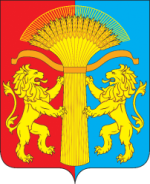 ВЕСТИ  КАНСКОГО РАЙОНА ОФИЦИАЛЬНОЕ ПЕЧАТНОЕ ИЗДАНИЕ КАНСКОГО РАЙОНА№ 23
(257)09 ноября
2018 г.№ п/пКритерийСодержание критерия оценкиОценки в баллах1.Выплата за важность выполняемой работы, степень самостоятельности и ответственности при выполнении поставленных задачВыплата за важность выполняемой работы, степень самостоятельности и ответственности при выполнении поставленных задачВыплата за важность выполняемой работы, степень самостоятельности и ответственности при выполнении поставленных задач1.1Стабильное выполнение функциональных обязанностей (трудовой профессиональной функции)выполнениедо 101.2Срочные и/или важные задания (в объеме функциональных  обязанностей)выполнениедо 101.3Инициация предложений, проектов, направленных на улучшение качества услуг, предоставляемых учреждением населениювыполнениедо 151.4Разработка и применение новых технологий, методик при решении социокультурных задач, стоящих перед учреждением (проекты, программы)выполнениедо 151.5Соблюдение трудовой дисциплиныотсутствие нарушенийдо 21.5Соблюдение трудовой дисциплиныналичие нарушений02.Выплаты за интенсивность и высокие результатыВыплаты за интенсивность и высокие результатыВыплаты за интенсивность и высокие результаты2.1Выполнение нескольких срочных и/или важных заданий, не входящих в должностные обязанностивыполнение:одно заданиедо 102.1Выполнение нескольких срочных и/или важных заданий, не входящих в должностные обязанностиболее одногодо 202.2Внесение предложений по совершенствованию профессиональной деятельности и их внедрение (программы, сценарии и т.п.)выполнение:одно предложениедо 102.2Внесение предложений по совершенствованию профессиональной деятельности и их внедрение (программы, сценарии и т.п.)более одного предложенийдо 302.3Выполнение большего объема работы с использованием меньшего количества ресурсов (материальных, трудовых и временных)выполнениедо 102.4Участие и проведение мероприятий, направленных на повышение имиджа учреждения, филиалавыполнениедо 303.Выплата за качество выполняемой работыВыплата за качество выполняемой работыВыплата за качество выполняемой работы3.1Жалобы и замечания к выполненным заданиям (работам)отсутствиедо 53.1Жалобы и замечания к выполненным заданиям (работам)наличие03.2Качественное выполнение функций по обеспечению деятельности филиала, учреждения МБУК «МКС»выполнениедо 153.3Достижение установленных показателей деятельности филиала МБУК «МКС»выполнение показателейдо 153.3Достижение установленных показателей деятельности филиала МБУК «МКС»не выполнение0Итогодо 10830.10.2018                    г. Канск                                                   № 505-пгКвалификационные уровниДолжностьРазмер оклада      
(должностного оклада), руб.2 квалификационный уровень         Инструктор – методист5815,003 квалификационный уровеньСтарший инструктор - методист6271,00Квалификационные уровниДолжностьРазмер оклада      
(должностного оклада), руб.1 квалификационный уровень         Инструктор по спорту6589,002 квалификационный уровеньТренер7879,003 квалификационный уровеньИнструктор-методист физкультурно-спортивных организаций8181,00Квалификационные уровниДолжностьРазмер оклада      
(должностного оклада), руб.4 квалификационный уровень         Фельдшер5253,00Квалификационные уровниДолжностьРазмер          
ставки заработной платы, руб1 квалификационный уровень         Сторож, уборщик служебных помещений, гардеробщик, дворник2552,00Квалификационные уровниДолжностьРазмер          
ставки заработной платы, руб.1 квалификационный уровень         Рабочий по комплексному обслуживанию и ремонту зданий, слесарь-сантехник2971,00Категория работниковКритерии оценкиПериодичность оценки для ежемесячного установления выплатИндикатор оценкиКоличество балловИсточник информации о значении (индикаторе) показателя123456Старший иструктор-методист, инструктор-методистВыплата за важность выполняемой работы, степень самостоятельности и ответственности при выполнении поставленных задачВыплата за важность выполняемой работы, степень самостоятельности и ответственности при выполнении поставленных задачВыплата за важность выполняемой работы, степень самостоятельности и ответственности при выполнении поставленных задачВыплата за важность выполняемой работы, степень самостоятельности и ответственности при выполнении поставленных задачВыплата за важность выполняемой работы, степень самостоятельности и ответственности при выполнении поставленных задачСтарший иструктор-методист, инструктор-методистОтветственное отношение к своим обязанностямЕжемесячноОтсутствие обоснованных зафиксированных замечаний к деятельности сотрудника3-5Журнал регистрацииСтарший иструктор-методист, инструктор-методистВедение профессиональной документации Ежеквартально Полнота и соответствие нормативной, регламентирующей документации  (планы, аналитические справки, статистический учет результатов) (календарный план спортивно-массовых мероприятий, документация по проведению соревнований);- своевременная подготовка документов, отсутствия  замечаний  со стороны администрации5-10Справка по итогам контроляСтарший иструктор-методист, инструктор-методистОрганизация и выполнение планов работы на месяц, на год, выполнение поручений руководителяЕжемесячноВыполнение планов на 100%3-5Индивидуальный отчет в форме служебной запискиСтарший иструктор-методист, инструктор-методистМетодическое сопровождение процесса разработки, апробации и внедрения инновационных программ, технологий,                                                                                         методов спортивной подготовкиЕжеквартальноНаличие оформленных программ, технологий, планов, методов у тренерских кадров (более 1)5-10Приказ по учреждению,Рабочая программаСтарший иструктор-методист, инструктор-методистУчастие в разработке и сопровождение реализации дополнительной образовательной программы, программы спортивной подготовкиЕжеквартальноРазработанная программаВыполнение учебного плана программы, выполнение программы деятельности (100%)5-10ПрограммаСправка по итогам контроляСтарший иструктор-методист, инструктор-методистРабота по профориентации учащихся СДЮСШОРЕжегодноКоличество поступивших в учебные заведения спортивной направленности 3-5Копия приказа о зачислении, справка с места учебыСтарший иструктор-методист, инструктор-методистВнедрение и использование в работе новых методов, технологий, оборудования  или  программного обеспеченияЕжеквартальноАкт о внедрении, приказ  3-5Акт о внедрении, приказ  Старший иструктор-методист, инструктор-методистПовышение квалификации ЕжеквартальноКоличество документов, подтверждающих участие в программах, мероприятиях (семинар, конференция, курсы)3-5Удостоверение о повышение квалификации,  сертификат, диплом,Старший иструктор-методист, инструктор-методистРазработка необходимой рабочей документации (положений о конкурсах, соревнованиях, диагностического инструментария и аналитических материалов)ЕжемесячноМетодическое обеспечение тренировочного процесса3-5Утвержденный документСтарший иструктор-методист, инструктор-методистРеализация взаимодействия:-со спортивными федерациями;- спортивными клубами;-врачебно-физкультурным диспансером;-с ФМБА-Министерством спорта-Министерство образования и проч.ЕжемесячноСовместная работа 5-10Соглашение, служебная запискаСтарший иструктор-методист, инструктор-методистОсуществление дополнительных видов работЕжеквартальноУчастие в отраслевых и межотраслевых  методических и экспертных советах, проектных командах, аналитических и исследовательских группах3-5Приказ по учреждениюСтарший иструктор-методист, инструктор-методистВыплата за качество выполняемых работВыплата за качество выполняемых работВыплата за качество выполняемых работВыплата за качество выполняемых работВыплата за качество выполняемых работСтарший иструктор-методист, инструктор-методистВыполнение плана методической работыЕжемесячноДоля выполненных работ (100%)3-5Утвержденный планСтарший иструктор-методист, инструктор-методистДостижения  тренерских кадров, участие  в профессиональных конкурсах, и т.п.ЕжемесячноСтепень участия (Победитель, призер, участник)3-5Дипломы, грамотыСтарший иструктор-методист, инструктор-методистУчастие в проектной деятельностиЕжеквартальноУчастие и получение гранта5-10ДипломСтарший иструктор-методист, инструктор-методистРазработка  проектов, методических материаловЕжемесячноНаличие  собственных проектов, методических материалов3-5Выписка из протокола методического советаСтарший иструктор-методист, инструктор-методистОписание педагогического опыта ЕжемесячноКоличество подготовленных публикаций, представленных 
в профессиональных средствах массовой информации3-5ПубликацияСтарший иструктор-методист, инструктор-методистОрганизация повышения профессионального мастерства тренеровЕжемесячно - проведение мастер-классов для тренеров  по трансляции методов, форм, технологий; - количество педагогов, имеющих  индивидуальный план самообразования (30%); - методическое сопровождение аттестации (за присвоенные категории: высшей, первой);3-5План-графикУтвержденный планАттестационные листыСтарший иструктор-методист, инструктор-методистПредъявление результатов деятельности тренеров на тренерских, методических советах, семинарахЕжемесячноКоличество выступлений 3-5ПрограммаСтарший иструктор-методист, инструктор-методистПредъявление достижений обучающихся на соревнованиях и конкурсных мероприятиях различного уровняЕжемесячно - участие в мероприятии краевого уровня (за каждого обучающегося); - степень участия в мероприятиях и конкурсах, участие в мероприятии (краевого уровня, межрегионального, федерального уровней – победитель, призер, участник)3-5ДипломыГрамотыСтарший иструктор-методист, инструктор-методистРезультативность освоения содержания программы обучающимисяЕжемесячноСредний процент освоения содержания программы обучающимися (по результатам промежуточной аттестации) – 70% и выше5-10Аналитическая справкаКатегория работниковКритерии оценкиКритерии оценкиПериодичность оценки для ежемесячного установления выплатИндикатор оценкиКоличество балловКоличество балловИсточник информации о значении (индикаторе) показателя12234556ТренерВыплата за важность выполняемой работы, степень самостоятельности и ответственности при выполнении поставленных задачВыплата за важность выполняемой работы, степень самостоятельности и ответственности при выполнении поставленных задачВыплата за важность выполняемой работы, степень самостоятельности и ответственности при выполнении поставленных задачВыплата за важность выполняемой работы, степень самостоятельности и ответственности при выполнении поставленных задачВыплата за важность выполняемой работы, степень самостоятельности и ответственности при выполнении поставленных задачВыплата за важность выполняемой работы, степень самостоятельности и ответственности при выполнении поставленных задачВыплата за важность выполняемой работы, степень самостоятельности и ответственности при выполнении поставленных задачТренерОтветственное отношение к своим обязанностямЕжемесячноЕжемесячноОтсутствие обоснованных обращений обучающихся, родителей по поводу конфликтных ситуаций, а также замечаний к деятельности сотрудника5-10Журнал регистрацииЖурнал регистрацииТренерВедение профессиональной документации (тематическое планирование, рабочие программы, планы)ЕжемесячноЕжемесячноПолнота и соответствие нормативным документам5-10Справка по итогам контроляСправка по итогам контроляТренерУчастие в разработке программ по видам спортаЕжеквартальноЕжеквартальноСтепень участия, факт внедрения в практику5-10Утвержденная программаУтвержденная программаТренерОбеспечение методического уровня организации тренировочного процесса спортивной подготовкиЕжеквартальноЕжеквартально - разработка методического комплекта, обеспечивающего реализацию программ спортивной подготовки и тренировочных мероприятий; - наличие материалов по распространению опыта: публикаций (статей), методических пособий; - наличие позитивных публикаций в СМИ, о работе или размещение материалов самого тренера на сайте.5-10Протоколы методического советаПриказыПротоколы методического советаПриказыТренерВедение профессиональной значимой деятельностиЕжемесячноЕжемесячно - руководство объединениями тренеров (проектными командами,  творческими группами, методическими объединениями) на уровне учреждений, на краевом уровне; - Участие в работе аттестационной комиссии, экспертной комиссии, психолого-медико-педагогическом консилиуме учреждения, наставническая работа на уровне учреждений, на краевом уровне5-10ПриказыПротоколыПриказыПротоколыТренерВыплата за качество выполняемых работВыплата за качество выполняемых работВыплата за качество выполняемых работВыплата за качество выполняемых работВыплата за качество выполняемых работВыплата за качество выполняемых работВыплата за качество выполняемых работЭффективность организации спортивной подготовки ЕжемесячноЕжемесячно- участие воспитанников в соревнованиях  различного уровня (90% контингента); - обучающиеся, выполнившие контрольно- переводные нормативы (90% контингента); - положительная динамика прироста индивидуальных показателей выполнения программных требований по уровню подготовленности занимающихся(80% контингента); - обучающиеся, получившие спортивные разряды и звания (по факту присвоения); - включение обучающихся в составы спортивных сборных команд5-20ПротоколыАналитические справкиПриказыПротоколыАналитические справкиПриказыУчастие в разработке и реализации проектов, программ, связанных со спортивной подготовкой, тренировочными мероприятиямиЕжеквартальноЕжеквартальноРазработка  и реализация проектов и программ3-5Сохранность контингента ЕжегодноЕжегодноВ течение учебного года На этапах спортивной подготовки5-20Аналитическая справкаАналитическая справкаПовышение профессионального мастерстваЕжеквартальноЕжеквартально - проведение мастер-классов для педагогов по трансляции  методов, форм, технологий;- участие в профессиональных конкурсах (победа, призовое место, участие); - выступление на научно-практических мероприятиях - оформленное выступление в форме статьи, презентации и т.д.2-5План работыДиплом грамотаПлан работыДиплом грамотаВысокий  уровень мастерства при организации тренировочного процессаЕжемесячно  Ежемесячно   - освоение информационных технологий и применение их в практике работы (использование компьютерных  программ, Интернет-технологий);- освоение индивидуально-ориентированных технологий (Наличие индивидуальной программы, плана); - применение здоровье сберегающих технологий (отсутствие случаев травматизма)2-5Информационная справкаПриказАктИнформационная справкаПриказАктКатегория работниковКритерии оценкиКритерии оценкиПериодичность оценки для ежемесячного установления выплатИндикатор оценкиКоличество балловКоличество балловИсточник информации о значении (индикаторе) показателя12234556ФельдшерВыплата за важность выполняемой работы, степень самостоятельности и ответственности при выполнении поставленных задачВыплата за важность выполняемой работы, степень самостоятельности и ответственности при выполнении поставленных задачВыплата за важность выполняемой работы, степень самостоятельности и ответственности при выполнении поставленных задачВыплата за важность выполняемой работы, степень самостоятельности и ответственности при выполнении поставленных задачВыплата за важность выполняемой работы, степень самостоятельности и ответственности при выполнении поставленных задачВыплата за важность выполняемой работы, степень самостоятельности и ответственности при выполнении поставленных задачВыплата за важность выполняемой работы, степень самостоятельности и ответственности при выполнении поставленных задачФельдшерУчастие в конференциях, семинарах, профессиональных обществ и ассоциацийУчастие в конференциях, семинарах, профессиональных обществ и ассоциацийЕжемесячноучастие в качестве докладчика; - участие в качестве слушателя.3-53-5Договора, дипломы, сертификатыФельдшерПроведение санитарно-просветительной работы (лекции, беседы, выступления и публикации в СМИ)Проведение санитарно-просветительной работы (лекции, беседы, выступления и публикации в СМИ)Ежемесячно - выступления и (или) публикации в СМИ (1 шт.); - лекция, беседа (1 шт.); - санбюллетень (1 шт.)3-53-5ПротоколыФельдшерСоблюдение правил охраны труда и противопожарной безопасности, санэпидрежимаСоблюдение правил охраны труда и противопожарной безопасности, санэпидрежимаЕжемесячно - правила соблюдаются полностью, нет замечаний; - однократные (1 или 2) несущественные замечания; - замечания (2-5) несущественны, но повторяются в течение периода3-53-5Журнал регистрацииФельдшерОбеспечение текущего медицинского наблюдения за воспитанниками во время тренировокОбеспечение текущего медицинского наблюдения за воспитанниками во время тренировокЕжемесячноВыполнение плана работы5-105-10План работыФельдшерВзаимодействие с учреждениями здравоохранения  Взаимодействие с учреждениями здравоохранения  ЕжемесячноПроведение плановой диспансеризации и медицинских осмотров обучающихся (100%)5-105-10Журнал регистрацииФельдшерВыполнение программы медико-биологического сопровождения спортсменовВыполнение программы медико-биологического сопровождения спортсменовЕжемесячноРеализация мероприятий (100%)3-53-5ФельдшерНаучно-методическое обеспечение спортивной подготовкиНаучно-методическое обеспечение спортивной подготовкиЕжемесячноРазработка комплексной программы спортивной подготовки спортсменов, спортивной команды к спортивным соревнованиям по соответствующему направлению3-53-5ПрограммаИнформационная справкаФельдшерВыплата за качество выполняемых работВыплата за качество выполняемых работВыплата за качество выполняемых работВыплата за качество выполняемых работВыплата за качество выполняемых работВыплата за качество выполняемых работВыплата за качество выполняемых работФельдшерПроведение профилактических мероприятий по предупреждению заболеванийПроведение профилактических мероприятий по предупреждению заболеванийЕжемесячноКоличество проведенных профилактических мероприятий5-105-10ПротоколыЖурнал регистрацииФельдшерОсвоение эффективных методов научно-методического, медико-биологического сопровождения спортивной подготовкиОсвоение эффективных методов научно-методического, медико-биологического сопровождения спортивной подготовкиЕжемесячно - внедрение современных восстановительных методик; - внедрение современных методик функциональной диагностики5-105-10Информационная справкаФельдшерУчастие в проведении спортивного отбораУчастие в проведении спортивного отбораЕжемесячноВнедрение современных методик 3-53-5Информационная справкаФельдшерИнициатива и творческий подход к выполнению работыИнициатива и творческий подход к выполнению работыЕжемесячно - внесение предложений 
по повышению качества спортивной подготовки; - предложение по эффективной организации тренировочного процесса; - проведение мероприятий с воспитанниками по профилактике травматизма и применению допинга5-105-10ПротоколПланПриказКатегория работниковКритерии оценкиКритерии оценкиКритерии оценкиПериодичность оценки для ежемесячного установления выплатИндикатор оценкиКоличество балловКоличество балловКоличество балловИсточник информации о значении (индикаторе) показателя1123344566СторожСторожВыплата за важность выполняемой работы, степень самостоятельности и ответственности при выполнении поставленных задачВыплата за важность выполняемой работы, степень самостоятельности и ответственности при выполнении поставленных задачВыплата за важность выполняемой работы, степень самостоятельности и ответственности при выполнении поставленных задачВыплата за важность выполняемой работы, степень самостоятельности и ответственности при выполнении поставленных задачВыплата за важность выполняемой работы, степень самостоятельности и ответственности при выполнении поставленных задачВыплата за важность выполняемой работы, степень самостоятельности и ответственности при выполнении поставленных задачВыплата за важность выполняемой работы, степень самостоятельности и ответственности при выполнении поставленных задачВыплата за важность выполняемой работы, степень самостоятельности и ответственности при выполнении поставленных задачСторожСторожОбеспечение сохранности материальных ценностейЕжемесячно Ежемесячно Оценивается по факту отсутствия случаев краж, порчи имуществаОценивается по факту отсутствия случаев краж, порчи имущества3-5Журнал учета работЖурнал учета работСторожСторожСоблюдение требований техники безопасности, пожарной безопасности и охраны трудаЕжемесячноЕжемесячноОценивается по отсутствию зафиксированных нарушенийОценивается по отсутствию зафиксированных нарушений3-5Журнал учета работЖурнал учета работСторожСторожСоблюдение правил внутреннего распорядкаЕжемесячно Ежемесячно Оценивается по факту отсутствия зафиксированных в журнале учета работ обоснованных замечаний и жалобОценивается по факту отсутствия зафиксированных в журнале учета работ обоснованных замечаний и жалоб3-5Журнал учета работЖурнал учета работСторожСторожОбеспечение пропускного режима, обеспечение общественного порядкаЕжемесячно Ежемесячно Оценивается по факту отсутствия зафиксированных в журнале учета работ обоснованных замечаний и жалобОценивается по факту отсутствия  (или  факту предотвращения)  нарушения общественного порядкаОценивается по факту отсутствия зафиксированных в журнале учета работ обоснованных замечаний и жалобОценивается по факту отсутствия  (или  факту предотвращения)  нарушения общественного порядка3-5Журнал учета работЖурнал учета работСторожСторожВыплата за качество выполняемых работВыплата за качество выполняемых работВыплата за качество выполняемых работВыплата за качество выполняемых работВыплата за качество выполняемых работВыплата за качество выполняемых работВыплата за качество выполняемых работВыплата за качество выполняемых работСторожСторожСодержание в надлежащем состоянии рабочего места, оборудованияЕжеквартальноЕжеквартально - оперативная подача заявок на устранение технических неполадок  -  отсутствие обоснованных зафиксированных замечаний - оперативная подача заявок на устранение технических неполадок  -  отсутствие обоснованных зафиксированных замечаний3-5Журнал учета работЖурнал учета работСторожСторожОтсутствие обоснованных зафиксированных замечаний к деятельности сотрудника Ежемесячно Ежемесячно Оценивается по факту отсутствия зафиксированных в журнале учета работ обоснованных замечаний и жалобОценивается по факту отсутствия зафиксированных в журнале учета работ обоснованных замечаний и жалоб3-5Журнал учета работЖурнал учета работСторожСторожОперативность выполнения профессиональной деятельности и разовых поручений руководителяЕжемесячно Ежемесячно Оценивается по факту отсутствия зафиксированных в журнале учета работ обоснованных замечаний и жалобОценивается по факту отсутствия зафиксированных в журнале учета работ обоснованных замечаний и жалоб3-5Журнал учета работЖурнал учета работКатегория работниковКритерии оценкиПериодичность оценки для ежемесячного установления выплатИндикатор оценкиКоличество балловИсточник информации о значении (индикаторе) показателя123456Уборщик служебных помещенийВыплата за важность выполняемой работы, степень самостоятельности и ответственности при выполнении поставленных задачВыплата за важность выполняемой работы, степень самостоятельности и ответственности при выполнении поставленных задачВыплата за важность выполняемой работы, степень самостоятельности и ответственности при выполнении поставленных задачВыплата за важность выполняемой работы, степень самостоятельности и ответственности при выполнении поставленных задачВыплата за важность выполняемой работы, степень самостоятельности и ответственности при выполнении поставленных задачУборщик служебных помещенийСоблюдение требований техники безопасности, пожарной безопасности и охраны трудаЕжемесячно  Оценивается по отсутствию зафиксированных нарушений3-5Книга приказовУборщик служебных помещенийУборка особо загрязненных помещений (после ремонта, отделочных или малярных работ)ЕжемесячноОперативность 3-5По факту выполненияУборщик служебных помещенийСодержание территории организации в соответствии с санитарными нормамиЕжемесячноОценивается по факту отсутствия зафиксированных в журнале учета работ обоснованных замечаний и жалоб3-5Журнал учета работУборщик служебных помещенийОбеспечение сохранности хозяйственного инвентаряЕжемесячноОценивается по факту отсутствия зафиксированных в журнале учета работ обоснованных замечаний и жалоб3-5Журнал учета работУборщик служебных помещенийОперативность выполнения профессиональной деятельности и разовых порученийЕжемесячноОценивается по факту отсутствия зафиксированных в журнале учета работ обоснованных замечаний и жалоб3-5Журнал учета работУборщик служебных помещенийСоблюдение правил внутреннего распорядкаЕжемесячнооценивается по факту отсутствия зафиксированных в журнале учета работ обоснованных замечаний и жалоб3-5Журнал учета работУборщик служебных помещенийВыполнение работ по благоустройству и озеленению территории учрежденияЕжемесячнооценивается по факту отсутствия зафиксированных в журнале учета работ обоснованных замечаний и жалоб3-5Журнал учета работУборщик служебных помещенийВыплата за качество выполняемых работВыплата за качество выполняемых работВыплата за качество выполняемых работВыплата за качество выполняемых работВыплата за качество выполняемых работУборщик служебных помещенийСвоевременное и квалифицированное выполнение приказов, распоряжений и поручений руководстваЕжемесячноОценивается по факту отсутствия обоснованных зафиксированных замечаний3-5Журнал учета работУборщик служебных помещенийСвоевременное и качественное предоставление наглядной информации  о мероприятиях ЕжемесячноОценивается по факту наличия наглядной информации3-5Подготовленный материалОтсутствие обоснованных зафиксированных замечаний к деятельности сотрудника ЕжемесячноОценивается по факту отсутствия зафиксированных в журнале учета работ обоснованных замечаний и жалоб3-5Журнал учета работОбеспечение сохранности хозяйственного инвентаряЕжемесячноОценивается по отсутствию фактов утраты хозяйственного инвентаря3-5Категория работниковКритерии оценкиПериодичность оценки для ежемесячного установления выплатИндикатор оценкиКоличество балловИсточник информации о значении (индикаторе) показателя123456 Рабочий по комплексному обслуживанию и ремонту здания.Выплата за важность выполняемой работы, степень самостоятельности и ответственности при выполнении поставленных задачВыплата за важность выполняемой работы, степень самостоятельности и ответственности при выполнении поставленных задачВыплата за важность выполняемой работы, степень самостоятельности и ответственности при выполнении поставленных задачВыплата за важность выполняемой работы, степень самостоятельности и ответственности при выполнении поставленных задачВыплата за важность выполняемой работы, степень самостоятельности и ответственности при выполнении поставленных задач Рабочий по комплексному обслуживанию и ремонту здания.Отсутствие обоснованных зафиксированных замечаний к деятельности сотрудника ЕжемесячноОценивается по факту отсутствия зафиксированных в журнале учета работ обоснованных замечаний и жалоб3-5Журнал учета работ Рабочий по комплексному обслуживанию и ремонту здания.Соблюдение требований техники безопасности, пожарной безопасности и охраны трудаЕжемесячноОценивается по отсутствию зафиксированных нарушений3-5Журнал учета работ Рабочий по комплексному обслуживанию и ремонту здания.Своевременное проведение диагностики электрических сетей или систем  и обеспечение их безаварийной и экономичной работыЕжемесячноОценивается по факту отсутствия зафиксированных в журнале учета работ обоснованных замечаний и жалоб3-5Журнал учета работ Рабочий по комплексному обслуживанию и ремонту здания.Своевременное обслуживание в соответствии с правилами эксплуатации и текущий ремонт закрепленных за ним  объектов с выполнением ремонтных и строительных работ.ЕжемесячноОценивается по факту отсутствия зафиксированных в журнале учета работ обоснованных замечаний и жалоб3-5Журнал учета работ Рабочий по комплексному обслуживанию и ремонту здания.Оперативность выполнения профессиональной деятельности и разовых порученийЕжемесячноОценивается по факту отсутствия зафиксированных в журнале учета работ обоснованных замечаний и жалоб3-5Журнал учета работ Рабочий по комплексному обслуживанию и ремонту здания.Соблюдение правил внутреннего распорядкаЕжемесячноОценивается по факту отсутствия зафиксированных в журнале учета работ обоснованных замечаний и жалоб3-5Журнал учета работ Рабочий по комплексному обслуживанию и ремонту здания.Обеспечение  надлежащего  хранения и использования материальных ценностейЕжемесячноОценивается по факту отсутствия зафиксированных в журнале учета работ обоснованных замечаний и жалоб3-5Журнал учета работ Рабочий по комплексному обслуживанию и ремонту здания.Выплата за качество выполняемых работВыплата за качество выполняемых работВыплата за качество выполняемых работВыплата за качество выполняемых работВыплата за качество выполняемых работ Рабочий по комплексному обслуживанию и ремонту здания.Отсутствие претензий к качеству и срокам выполняемых работЕжемесячноОтсутствие претензий3-5Журнал учета работ Рабочий по комплексному обслуживанию и ремонту здания.Качественное устранение аварийных ситуацийЕжемесячноОценивается по факту отсутствия обоснованных зафиксированных замечаний3-5Журнал учета работ Рабочий по комплексному обслуживанию и ремонту здания.Бережное отношение к вверенному имуществуЕжемесячноОтсутствие замечаний3-5Журнал учета работ Рабочий по комплексному обслуживанию и ремонту здания.Соблюдение морально-этических нормЕжемесячноОтсутствие жалоб 3-5Журнал учета работ123456Инструктор по спортуВыплата за важность выполняемой работы, степень самостоятельности и ответственность при выполнении поставленных задачВыплата за важность выполняемой работы, степень самостоятельности и ответственность при выполнении поставленных задачВыплата за важность выполняемой работы, степень самостоятельности и ответственность при выполнении поставленных задачВыплата за важность выполняемой работы, степень самостоятельности и ответственность при выполнении поставленных задачВыплата за важность выполняемой работы, степень самостоятельности и ответственность при выполнении поставленных задачИнструктор по спортуСрочные и (или) важные задания (за пределами функциональных обязанностей)ЕжемесячноОтветственное и срочное выполнение отдельных важных поручений руководителя, заместителя руководителя1-10По факту выполненияИнструктор по спортуСвоевременная подача информации, сдача отчетной документации о проведении спортивных соревнований, акций, мероприятий  проводимых по месту жительства граждан Канского районаЕжемесячноНаличие публикаций на сайте и  в СМИ за отчетный период1-5По факту выполненияИнструктор по спортуВедение профессиональной документации, разработка НПА.ЕжемесячноСвоевременность, полнота, соответствие нормативной и регламентирующей документации, отсутствие замечаний со стороны руководителя и заместителя руководителя1-5По факту выполненияИнструктор по спортуВыплата за качество выполняемых работВыплата за качество выполняемых работВыплата за качество выполняемых работВыплата за качество выполняемых работВыплата за качество выполняемых работИнструктор по спортуУчастие в работе общественных формирований (советы, оргкомитеты, экспертные группы, комиссии, жюри и т.д.)ЕжемесячноУчастие1-3По факту участияИнструктор по спортуКоличество привлеченных граждан Канского района к выполнению нормативов комплекса ВФСК ГТО сверх нормыЕжемесячноКоличество привлеченных участников1-10Согласно предоставленных протоколов и  данных центра тестированияИнструктор по спортуПеревыполнение плана работыЕжемесячноИнициативность, выполнение большего объема работ, проведение внеплановых мероприятий5-10План работыИнструктор по спортуВысокое качество выполненных работ ЕжемесячноОтсутствие обоснованных зафиксированных замечаний к деятельности сотрудника5-10Книга приказовИнструктор-методист физкультурно -спортивных организацийВыплата за важность выполняемой работы, степень самостоятельности и ответственности при выполнении поставленных задачВыплата за важность выполняемой работы, степень самостоятельности и ответственности при выполнении поставленных задачВыплата за важность выполняемой работы, степень самостоятельности и ответственности при выполнении поставленных задачВыплата за важность выполняемой работы, степень самостоятельности и ответственности при выполнении поставленных задачВыплата за важность выполняемой работы, степень самостоятельности и ответственности при выполнении поставленных задачИнструктор-методист физкультурно -спортивных организацийСрочные и/или важные задания (за пределами функциональных обязанностей)ЕжемесячноОтветственное и срочное выполнение отдельных важных поручений руководителя, заместителя руководителя1-10По факту выполненияИнструктор-методист физкультурно -спортивных организацийРазработка методических материаловЕжемесячноКоличество и качество материалов, прошедших экспертизу1-10 Материалы прошедшие экспертизуИнструктор-методист физкультурно -спортивных организацийПовышение квалификации ЕжемесячноОценивается по факту участия в семинарах, совещаниях, конференция, курсах 1-5Сертификат, удостоверение, дипломИнструктор-методист физкультурно -спортивных организацийКомплектование команд Канского района из числа муниципальных служащих, глав сельсоветов,  спортсменов района, для участия в краевых соревнованиях муниципальных образований, эффективная организация спортивно-массовых мероприятий ЕжемесячноОценивается по факту участия1-5Книга приказов, протоколы соревнованийИнструктор-методист физкультурно -спортивных организацийОрганизация работы по подготовке и размещению информации о проектах и мероприятиях  учреждения в интернете, в печатных средствах массовой информацииЕжемесячноНаличие публикаций в СМИ за отчетный период1-5СМИИнструктор-методист физкультурно -спортивных организацийВедение профессиональной документацииЕжемесячноСвоевременность, полнота, соответствие нормативной и регламентирующей документации, отсутствие замечаний 1-5По факту выполненияИнструктор-методист физкультурно -спортивных организацийВыплата за качество выполняемых работВыплата за качество выполняемых работВыплата за качество выполняемых работВыплата за качество выполняемых работВыплата за качество выполняемых работИнструктор-методист физкультурно -спортивных организацийПрисвоение спортивных разрядов спортсменам Канского районаЕжемесячноСвоевременная и качественная подготовка документов для присвоения спортивных разрядов спортсменам Канского района1-5Приказы о присвоении спортивных разрядовИнструктор-методист физкультурно -спортивных организацийКоличество привлеченных граждан Канского района к выполнению нормативов комплекса ВФСК ГТО сверх нормыЕжемесячноКоличество привлеченных участников1-10Согласно предоставленных протоколов и  данных центра тестированияИнструктор-методист физкультурно -спортивных организацийПеревыполнение плана работыЕжемесячноИнициативность, выполнение большего объема работ, проведение внеплановых мероприятий5-10План работыИнструктор-методист физкультурно -спортивных организацийВысокое качество выполненных работ ЕжемесячноОтсутствие обоснованных зафиксированных замечаний к деятельности сотрудника5-10Книга приказовКатегория работниковКритерии оценкиУсловия выплатКоличество баллов1234РуководительВыполнение плана    
работы учреждения      Наличие зафиксированных данных о факте применения10-20РуководительСоблюдение норм и   
правил по технике      
безопасности и охране  
труда                  Наличие зафиксированных данных о факте применения10-20РуководительОтсутствие или оперативное выполнение  предписанийконтролирующих органов Наличие зафиксированных данных о факте применения5-10РуководительОрганизация,        
проведение или участие 
в краевых, городских,  районных  мероприятиях           Наличие зафиксированных данных о факте применения1-3РуководительПоследовательная    
реализация концепции   
развития учреждения    Наличие зафиксированных данных о факте применения1-3РуководительЗа наличие в учреждении             
спортсооружения, современного оборудования, инвентаря              Наличие зафиксированных данных о факте применения5-15Заместительдиректора  по  АХЧСвоевременная и качественная сдача отчетовНаличие зафиксированных данных о факте применения3-5Заместительдиректора  по  АХЧСоставление договоровНаличие зафиксированных данных о факте применения3-5Заместительдиректора  по  АХЧПриобретение материально-технического оснащенияНаличие зафиксированных данных о факте применения5-10Заместительдиректора  по  АХЧОсуществление надзора за приборами в СШНаличие зафиксированных данных о факте применения3-5Заместительдиректора  по  АХЧРабота с обслуживающими организациямиНаличие зафиксированных данных о факте применения5-10Заместительдиректора  по  АХЧЗа организацию летней оздоровительной кампании,учебно-тренировочные сборы:- до 50 человек- от 51 до 100 человек- от 101 до 150 человекНаличие зафиксированных данных о факте применения357Заместитель директора по СПЗа индивидуальные деловые качества при организации, проведении или участии в районных, городских, краевых акциях и мероприятияхНаличие зафиксированных данных о факте применения10-20Заместитель директора по СПЗа уровень профессионального мастерства при проведении или участии в районных, городских, краевых акциях, мероприятияхНаличие зафиксированных данных о факте применения3-5Заместитель директора по СПЗа успешное прохождение аттестационной процедуры тренерами и административными работниками учрежденияНаличие зафиксированных данных о факте применения5-20Заместитель директора по СПЗа курирование подготовки тренеров к конкурсам:-районным- городским- краевым, российскимНаличие зафиксированных данных о факте применения 2510Заместитель директора по СПЗа работу с тренерским коллективом в период прохождения аккредитации  учрежденияНаличие зафиксированных данных о факте применения3-5ТренерУспешное и добросовестное исполнение профессиональной деятельностиОтсутствие обоснованных зафиксированных замечаний10-20ТренерСохранность контингентаНаличие зафиксированных данных о факте применения5ТренерЗа организацию летней оздоровительной кампании (лагерь с дневным пребыванием, многодневные походы, учебно-тренировочные сборы)с группой не менее 10 человекНаличие зафиксированных данных о факте применения3ТренерПобедители районных,  городских, краевых, федеральных конкурсов, фестивалей, спортивных мероприятийНаличие зафиксированных данных о факте применения3-10ТренерПополнение материально технической базыНаличие зафиксированных данных о факте применения5-10ФельдшерЗа  высокое  качество  работы  и  интенсивность трудаОтсутствие обоснованных зафиксированных замечаний5-20ФельдшерЗа  мед. обеспечение  спортивных  мероприятий  Наличие зафиксированных данных о факте применения3-5Уборщик служебных помещений, сторожУспешное и добросовестное исполнение профессиональной деятельностиОтсутствие обоснованных зафиксированных замечаний1-3Уборщик служебных помещений, сторожСоблюдение регламентов, стандартов, технологий требований при выполнении работ, оказании услугОтсутствие обоснованных зафиксированных замечаний1-3Уборщик служебных помещений, сторожПодготовка и внедрение рациональных предложений по совершенствованию условий деятельности учрежденияНаличие зафиксированных данных о факте применения2-3№  п/пОснование предоставления персональной выплаты за опыт работыРазмер выплаты, в процентах от оклада (должностного оклада), ставки заработной платы1. Ученая степень1. Ученая степень1. Ученая степень1.1Доктора наук 201.2Кандидата наук 7,52. Почетное звание2. Почетное звание2. Почетное звание2.1Почетное звание, начинающееся со слов  «Заслуженный», «Народный» 202.2Заслуженный работник физической культуры   
и спорта Красноярского края 103. Спортивное звание, спортивный разряд3. Спортивное звание, спортивный разряд3. Спортивное звание, спортивный разряд3.1Мастер спорта России международного класса 503.2Мастер спорта России, гроссмейстер России  403.3Кандидат в мастера спорта, первый спортивный разряд, второй спортивный разряд 204. Классность4. Классность4. Классность4.1Первый класс 254.2Второй класс 10№ п/пУровень соревнованийСпортивный результат (завоеванное место)Абсолютный размер выплаты  тренеру (за одного высококвалифицированного спортсмена), руб Размер выплаты,  в процентах от оклада (должностного оклада), ставки заработной платы, для иных специалистов, служащих и рабочих (за одного высококвалифицированного спортсмена)12345В личных и командных видах спортивных дисциплин:В личных и командных видах спортивных дисциплин:В личных и командных видах спортивных дисциплин:В личных и командных видах спортивных дисциплин:В личных и командных видах спортивных дисциплин:2Финал Спартакиады молодежи 1 - 33 06783Финал Спартакиады учащихся, финал Всероссийских  спортивных  соревнований среди спортивных школ 13 06784Первенство России (молодежь, юниоры), финал Спартакиады молодежи  4 - 62 45355Первенство России  (старшие юноши),  финал Спартакиады  учащихся, финал  Всероссийских  спортивных  соревнований среди  спортивных школ 2 - 32 45356Первенство России (старшие юноши), финал Спартакиады учащихся, финал Всероссийских  спортивных  соревнований среди спортивных школ 4 - 62 04557Официальные всероссийские спортивные  соревнования,  включенные в единый календарный план (в  составе спортивной  сборной команды Красноярского края) 1 - 6 2 04538Чемпионат  Красноярского края, первенство Красноярского края 1 - 62 04539Первенство Восточной зоны Красноярского края1-310201,510Первенство города, района1-35100,75В командных игровых видах спорта:В командных игровых видах спорта:В командных игровых видах спорта:В командных игровых видах спорта:В командных игровых видах спорта:11Финал Спартакиады молодежи, финал Спартакиады учащихся,  финал Всероссийских    спортивных соревнований среди  спортивных школ13 067512Чемпионат России4 - 63067513Первенство России3 - 43067514Финал Спартакиады молодежи, финал  Спартакиады учащихся,  финал Всероссийских спортивных  соревнований среди  спортивных школ        2 - 33067515Чемпионат     Красноярского края,   первенство   Красноярского края     1 - 23067516Первенство города, района1-35100,75Об организации пассажирских перевозок в Канском районеНаименование муниципальных районов и городских округов, по территории которых предлагается установить маршрутНаименование улиц, по которым предполагается движение транспортных средств в населенных пунктахНаименование муниципальной программы«Развитие  сельского хозяйства в Канском районе» (далее-муниципальная программа)Основания для разработки муниципальной программыСтатья 179 Бюджетного кодекса, постановление администрации Канского района от 21.08.2013 № 608-пг «Об утверждении Порядка принятия решений о разработке, формировании и реализации муниципальных программ  Канского района» (в ред. от 28.08.2015 № 453-пг, от 13.05.2016 №171-пг, от 31.05.2017 №241-пг), постановления администрации Канского района               от 04.07.2018 № 313-пг  «Об утверждении перечня муниципальных программ Канского района, предлагаемых к финансированию с 01.01.2019г» Ответственный исполнительпрограммыАдминистрация Канского района Красноярского края (отдел сельского хозяйства Канского района)Соисполнители программыПеречень подпрограмм и основного мероприятия муниципальной программыУлучшение жилищных условий граждан, проживающих в сельской местности, в том числе молодых семей  и молодых специалистов, работающих в организациях агропромышленного комплекса и социальной сферы (Приложение 1 к муниципальной программе)      2. Обеспечение реализации муниципальной программы и прочие мероприятия (Приложение 2 к муниципальной программе)     3. Основное мероприятие: организация проведение отлова, учёт, содержание и иное обращение с безнадзорными домашними животнымиЦель муниципальной программыРазвитие сельских территорий, уровня жизни сельского населенияЗадачи муниципальной программы     Задача 1.  Обеспечение доступности улучшения жилищных условий граждан, проживающих в сельской местности, в том числе молодых семей и молодых специалистов, работающих в организациях агропромышленного комплекса и социальной сферыЗадача 2. Обеспечение выполнения надлежащим образом отдельных государственных полномочий по решению вопросов поддержки сельскохозяйственного производстваЗадача основного мероприятия: Организация проведения отлова, учёт, содержание и иное обращение с безнадзорными домашними животными.Этапы и сроки реализации программыСрок реализации программы: 2018- 2021 гг.Целевые показатели и показатели результативности муниципальной программы Целевые показатели муниципальной программы: – уровень рентабельности сельскохозяйственного производства к 2021 году - 20,15%,- размер среднемесячной номинальной начисленной заработной платы работников, занятых в сфере сельского хозяйства к 2021 году -  20020 рублей.Показатели результативности:1.  Всего жилищные условия улучшат 3 граждан, проживающих в сельской местности, в том числе молодых семей и молодых специалистов: В 2018 г - 0 гражданина, в том числе молодых семей и молодых специалистов в 2019 г – 1 гражданин, в том числе молодых семей и молодых специалистов в 2020 г – 1 гражданин, в том числе молодых семей и молодых специалистов в 2021 г – 1 гражданин, в том числе молодых семей и молодых специалистов Всего для граждан, проживающих в сельской местности, в том числе молодых семей и молодых специалистов, работающих в организациях агропромышленного комплекса и социальной сферы - будет построено (приобретено) 126 кв. м. общей площади жилья,  в том числе:В 2018 году -  0 кв. мв 2019 году – 42 кв. м в 2020 году – 42 кв. мв 2021 году. – 42 кв. м3. Доля исполнения бюджетных ассигнований, предусмотренных в программном виде на 100%.4. Отлов и содержание безнадзорных животных с 15 территорий Канского района – 440 голов.В 2018 году – 110 головВ 2019 году –110 головВ 2020 году – 110 голов В 2021 году – 110 голов(Приложения №1 и №2 к паспорту муниципальной программы)Ресурсное обеспечение муниципальной программыВсего по программе: 17752,4 тыс. руб. 2018 год –   4149,9 тыс. руб. 2019 год –   4548,7 тыс. руб. 2020 год –   4541,1 тыс. руб.2021 год –   4512,7 тыс. руб.За счёт средств федерального бюджета всего 0,0 тыс. руб. 2018 год –       0,0 тыс. руб.2019 год –       0,0 тыс. руб. 2020 год –       0 ,0 тыс. руб.2021 год –       0 ,0 тыс. руб.За счёт средств  краевого бюджета всего 17752,4 тыс. руб. 2018 год –   4149,9 тыс. руб.   2019 год –   4548,7 тыс. руб. 2020 год –   4541,1 тыс. руб.2021 год –   4512,7 тыс. руб.За счёт средств местного бюджета всего 0,0 тыс. руб.2018 год –     0,0 тыс. руб.2019 год –     0,0 тыс. руб.2020 год –     0,0 тыс. руб. 2021 год –     0,0 тыс. руб.(Приложения 3 и 4 к муниципальной программе)НаименованиеЕд. изм.Сельскохозяйственные организацииСельскохозяйственные организацииХозяйства населенияХозяйства населенияКрестьянские хозяйстваКрестьянские хозяйстваИтогоИтогоНаименованиеЕд. изм.20162017201620172016201720162017Зернотн.116692,675800,376,164,117134,213973,2133902,989837,9Картофельтн762,1350,047821,542794,412,028,848595,643173,2Овощитн236,030,03057,83292,7003293,83322,7Мясо (в ж. весе)тн4408,04314,04550,04433,056,049,09014,08796,0Молокотн59171,062568,016232,016340,0181,0235,075584,079143,0Яйцо тыс. шт.3132,003919,03951,001,07051,03952Наименование201520162017Среднемесячная заработная плата работников, занятых в сельскохозяйственных предприятиях168351945522776Трактористы - машинисты171172277025227Операторы машинного доения174552002824034Скотники крупного рогатого скота147621861021018Работники птицеводства   10243    62680Наименованиена 01.01.2017на  01.01.2018Тракторы380375Сеялки и посевные комплексы175178	Комбайны  - всего 159169 в т.ч. кормоуборочные, кормозаготовительные4450           зерноуборочные1141192015 год2016 год2017 годТракторы 2,92,72,7Комбайны зерноуборочные8,25,75,4Комбайны кормоуборочные6,56,26,0201320142015201620172018201920202021Индекс производства продукции с/х  всех категорий (сопоставимых ценах)%106,994,7104,7106,1101,1101,7100,6100,7100,7Индекс производства продукции растениеводства (сопоставимых ценах)%12381,6104,9114,6100,3101,0100,5100,7100,7Индекс производства продукции животноводства (сопоставимых ценах)%97,1105,3104,6100,6101,7102,3100,6100,7100,8Уровень рентабельности%20,718,014,722,814,420,120,1120,1220,15Финансирование за счёт средствРасходы (тыс. рублей), годыРасходы (тыс. рублей), годыРасходы (тыс. рублей), годыРасходы (тыс. рублей), годыРасходы (тыс. рублей), годыФинансирование за счёт средств20182019     20202021Итого на 2018-2021ггКраевого бюджета409,7409,7409,7409,71638,8№  
п/пЦели,    
задачи,   
показатели 
Единица
измеренияВес показателяВес показателяИсточник 
информацииОтчетный финансовый год 2017г.Текущий финансовый год 2018г.Очередной финансовый год2019г.Первый год планового периода2020гВторой год планового периода2021г1Цель: Развитие сельских  территорий, уровня жизни сельского населения      20182019Целевой показательУровень рентабельности сельскохозяйственного производства%ХХГодовой отчёт  по с.х. организациям14,420,120,1120,1220,15Целевой показатель размер среднемесячной  номинальной начисленной заработной платы работников, занятых в сельском хозяйстверублейХХГодовой отчёт  по с.х.  организациям  и  КФХ21950220002205022100221501.1.Задача 1. Обеспечение доступности улучшения жилищных условий граждан, проживающих в сельской местности, в том числе молодых семей  и молодых специалистов, работающих в организациях агропромышленного комплекса и социальной сферы1.1.1.Подпрограмма 1. «Улучшение жилищных условий граждан, проживающих в сельской местности, в том числе молодых семей  и молодых специалистов, работающих в организациях агропромышленного комплекса и социальной сферы»Показатель результативности: Количество граждан,  улучшивших жилищные условиясемей0,05Ведомственная информация00        1        1        1Показатель результативности:  Всего  для граждан, проживающих в сельской местности, в том числе молодых семей  и молодых специалистов, работающих в организациях агропромышленного комплекса и социальной сферы, будет построено (приобретено)  общей площади жильякв. м 0,05Ведомственная информация00     42      42      421.2.Задача 2. Обеспечение выполнения надлежащим образом отдельных государственных полномочий по решению вопросов поддержки сельскохозяйственного производстваПодпрограмма 2.  Обеспечение реализации муниципальной программы и прочие мероприятияПоказатель результативности: доля исполнения бюджетных ассигнований, предусмотренных в программном виде%0,80,8Ведомственная информация1001001001001001.2.1.Основное мероприятие:Показатель результативности: Организация проведения отлова, учёт, содержание и  иное обращение с безнадзорными домашними животнымигол.0,20,1Ведомственная информация105110110110110№ 
п/пЦели,  
целевые 
показателиЕдиница 
измеренияОтчетный финансовый2017 годТекущий финансовый2018 годОчередной финансовый2019 годПлановый периодПлановый периодДолгосрочный период по годамДолгосрочный период по годамДолгосрочный период по годамДолгосрочный период по годамДолгосрочный период по годамДолгосрочный период по годамДолгосрочный период по годамДолгосрочный период по годам№ 
п/пЦели,  
целевые 
показателиЕдиница 
измеренияОтчетный финансовый2017 годТекущий финансовый2018 годОчередной финансовый2019 год2019 год2020год2021 год2022 год2023 год2024 год2025год2026 год2027 год2028годЦель. Развитие сельских территорий, жизни сельского населенияЦель. Развитие сельских территорий, жизни сельского населенияЦель. Развитие сельских территорий, жизни сельского населенияЦель. Развитие сельских территорий, жизни сельского населенияЦель. Развитие сельских территорий, жизни сельского населенияЦель. Развитие сельских территорий, жизни сельского населенияЦель. Развитие сельских территорий, жизни сельского населения1Целевой показатель Уровень рентабельности сельскохозяйственного производства%14,420,020,120,1120,1220,1520,1720,1920,2120,2320,2620,2820,302Целевой показатель: размер среднемесячной  номинальной начисленной заработной платы работников, занятых в сельском хозяйстверублей21950220002205022100221502220022250223002235022400224502250022550Наименование подпрограммы Улучшение жилищных условий граждан, проживающих в сельской местности, в том числе молодых семей  и молодых специалистов, работающих в организациях агропромышленного комплекса и социальной сферы (далее – подпрограмма 1)Наименование Муниципальной Программы, в рамках которой реализуется подпрограммаРазвитие сельского хозяйства в Канском районе Главный распорядитель бюджетных средствАдминистрация Канского района Красноярского края (отдел сельского хозяйства администрации Канского района)Цель подпрограммы: Обеспечение доступности улучшения жилищных условий граждан, проживающих в сельской местности, в том числе молодых семей  и молодых специалистов, работающих в организациях агропромышленного комплекса и социальной сферыЗадачи подпрограммы: - создание системы по реализации мер государственной поддержки, направленной на обеспечение граждан, проживающих в сельской местности доступным жильём, в том числе молодых семей и молодых специалистов, работающих в организациях агропромышленного комплекса и социальной сферы; - создание условий для привлечения бюджетных средств на долевое финансирование строительства (приобретения) жилья граждан, проживающих в сельской местности, в том числе молодых семей  и молодых специалистов, работающих в организациях агропромышленного комплекса и социальной сферыЦелевые индикаторы подпрограммы:Целевой индикатор: Всего жилищные условия улучшат граждане, проживающие в сельской местности, в том числе молодые семьи  и молодые специалисты, работающие в организациях агропромышленного комплекса и социальной сферы – к 2021 г. 3 граждан. Целевой индикатор: Всего для граждан, проживающих в сельской местности, в том числе молодых семей  и молодых специалистов, работающих в организациях агропромышленного комплекса и социальной сферы, будет построено (приобретено)  общей площади жилья – к 2021 г. 126 кв.м.(Приложение №1 к подпрограмме 1 муниципальной программы.)Сроки реализации подпрограммы2018-2021 годыОбъемы и источники финансированияОбщий объем финансирования на период 2018-2021 гг. составляет 0,0 тыс. рублей,  в т.ч. по годам:За счёт средств федерального бюджета всего 0,0  тыс. руб.2018год –        0,0  тыс. руб.2019 год –       0,0 тыс. руб.2020 год –       0,0 тыс. руб. 2021 год –       0,0 тыс. руб.За счёт средств  краевого бюджета всего 0,0 тыс. руб.2018год –        0,0  тыс. руб.2019 год –       0,0 тыс. руб.2020 год –        0,0 тыс. руб. 2021 год –        0,0 тыс. руб. За счёт средств местного бюджета всего 0,0 тыс. руб.2017год –        0,0  тыс. руб.2018 год –       0,0 тыс. руб.2019 год –        0,0 тыс. руб. 2020 год –        0,0 тыс. руб.Система организации контроля над исполнением подпрограммыУправление подпрограммой осуществляет администрация Канского района (отдел сельского хозяйства). Контроль за целевым и эффективным использование средств районного бюджета на реализацию мероприятий подпрограммы осуществляется  Финуправлением  Канского района,  Счётной палатой Канского района № 
п/пЦель, 
целевые индикаторы Единица
измеренияИсточник 
информации2017г.2018г.2019г.2020г.2021 гЦель: Обеспечение доступности улучшения жилищных условий граждан, проживающих в сельской местности, в том числе молодых семей  и молодых   специалистов, работающих в организациях агропромышленного комплекса и                                                          социальной сферыЦелевой индикатор: Всего жилищные условия улучшат граждане, проживающие в сельской местности, в том числе молодые семьи  и молодые   специалисты, работающие в организациях агропромышленного комплекса и                                                          социальной сферысемьяотчетность00111Целевой индикатор: Всего  для граждан, проживающих в сельской местности, в том числе молодых семей  и молодых   специалистов, работающих в организациях агропромышленного комплекса и социальной сферы, будет построено                                                     (приобретено)  общей площади жильякв. м. ведомственная отчетность00424242Наименование  программы, подпрограммыГРБС Код бюджетной классификацииКод бюджетной классификацииКод бюджетной классификацииКод бюджетной классификацииРасходы 
(тыс. руб.), годыРасходы 
(тыс. руб.), годыРасходы 
(тыс. руб.), годыРасходы 
(тыс. руб.), годыРасходы 
(тыс. руб.), годыОжидаемый результат от реализации подпрограммного мероприятия (в натуральном выражении)Наименование  программы, подпрограммыГРБС ГРБСРзПрЦСРВР2018 г2019г2020г2021гИтого на периодОжидаемый результат от реализации подпрограммного мероприятия (в натуральном выражении)Подпрограмма 2: Улучшение жилищных условий граждан, проживающих в сельской местности, в том числе молодых семей  и молодых специалистов,работающих в организациях агропромышленного комплекса и     социальной сферы                                                                                                  Цель подпрограммы: Обеспечение доступности улучшения жилищных условий граждан, проживающих в сельской местности, в том числе молодых семей  и молодых специалистов, работающих в организациях агропромышленного комплекса и     социальной сферыЗадача подпрограммы: Улучшение жилищных условий граждан, проживающих в сельской местности, в том числе молодых семей  и молодых специалистов, работающих в организациях агропромышленного комплекса и     социальной сферы Администрация Канского района852852852100310031003081005018008100R018308100S018332232232200000000000000     0Всего  для граждан, проживающих в сельской местности, в том числе молодых семей  и молодых специалистов,работающих в организациях агропромышленного комплекса и     социальной сферы - будет построено (приобретено)  126 кв. метров общей площади жилья,  в том числе: в 2018 году – 0 кв. метров, в 2019 году – 42 кв. метров,  в 2020 году – 42 кв. метров.в 2021 г – 42 кв. метров Мероприятие: Предоставление субсидий на софинансирование расходных обязательств Канского района по строительству (приобретению) жилья предоставляемого по договорам найма жилого помещения, молодым семьям и молодым специалистам. Администрация Канского района852852852100310031003081005018008100R018308100S018332232232200000000000000     0Всего  для граждан, проживающих в сельской местности, в том числе молодых семей  и молодых специалистов,работающих в организациях агропромышленного комплекса и     социальной сферы - будет построено (приобретено)  126 кв. метров общей площади жилья,  в том числе: в 2018 году – 0 кв. метров, в 2019 году – 42 кв. метров,  в 2020 году – 42 кв. метров.в 2021 г – 42 кв. метров Мероприятие: Предоставление субсидий на софинансирование расходных обязательств Канского района по строительству (приобретению) жилья предоставляемого по договорам найма жилого помещения, молодым семьям и молодым специалистам. Администрация Канского района85210038100S0183 3220000   0Всего  для граждан, проживающих в сельской местности, в том числе молодых семей  и молодых специалистов,работающих в организациях агропромышленного комплекса и     социальной сферы - будет построено (приобретено)  126 кв. метров общей площади жилья,  в том числе: в 2018 году – 0 кв. метров, в 2019 году – 42 кв. метров,  в 2020 году – 42 кв. метров.в 2021 г – 42 кв. метров Мероприятие: Предоставление социальных выплат на строительство (приобретение) жилья гражданам, проживающим  в сельской местности 8521003XНаименование подпрограммыОбеспечение реализации муниципальной программы и прочие мероприятия (далее подпрограмма 2)Наименование муниципальной программы«Развитие сельского хозяйства в Канском районе»Главный распорядитель бюджетных средств, реализующий подпрограммуАдминистрация Канского района Красноярского края (отдел сельского хозяйства администрации Канского района)Цель подпрограммыОбеспечение выполнения надлежащим образом отдельных государственных полномочий по решению вопросов поддержки сельскохозяйственного производства Задачи подпрограммыЗадача: Создание условий для эффективного и ответственного управления финансовыми ресурсами в рамках переданных отдельных государственных полномочийЦелевые индикаторы подпрограммы Доля исполнения бюджетных ассигнований, предусмотренных в программном виде, согласно приложению №1 к подпрограмме 2.Сроки реализациипрограммы2018-2021 гг.
Объемы и источники финансирования подпрограммыОбщий объем финансирования на период 2018-2021 гг. составляет 14559,6 тыс. рублей,  в т.ч. по годам:За счёт средств федерального бюджета всего 0,0 тыс. руб.2018 год –   0,0 тыс. руб.2019 год –   0,0 тыс. руб. 2020 год –   0,0 тыс. руб.2021 год –   0,0 тыс. руб.За счёт средств  краевого бюджета всего 14559,6 тыс. руб.2018 год -   3740,2 тыс. руб.2019 год –   4139,0 тыс. руб.2020 год –   4131,4 тыс. руб.2021 год –   4103,0 тыс. руб.(приложение №2 к подпрограмме 2)Система организации контроля над исполнением подпрограммыКонтроль  за текущим исполнением осуществляет отдел сельского хозяйства; за использованием средств по целевому назначению – Финуправление Канского района; Счетная палата Канского района.№  
п/пЦель,    
целевые индикаторы
Единица
измеренияИсточник 
информации2017 год2018 год2019 год2020 год2021 годЦель: Обеспечение выполнения надлежащим образом отдельных государственных полномочий по решению вопросов поддержки сельскохозяйственного производстваЦелевой индикатор: доля исполнения бюджетных ассигнований, предусмотренных в программном виде администраций%Ведомственная информация100100100100100Наименование  подпрограммыГРБС Код бюджетной классификацииКод бюджетной классификацииКод бюджетной классификацииКод бюджетной классификацииРасходы 
(тыс. руб.), годыРасходы 
(тыс. руб.), годыРасходы 
(тыс. руб.), годыРасходы 
(тыс. руб.), годыРасходы 
(тыс. руб.), годыОжидаемый результат от реализации подпрограммного мероприятия (в натуральном выражении)Наименование  подпрограммыГРБС ГРБСРзПрЦСРВР2018 год2019год2020год2021 годИтого на периодОжидаемый результат от реализации подпрограммного мероприятия (в натуральном выражении)Обеспечение реализации муниципальной программы и прочие мероприятияАдминистрация Канского района852852852040504050405082007517008200R543Б0820024380120,2408108103740,23710,230,004139,04135,903,14131,44131,000,44103,04103,00016113,616080,130,03,5доля исполнения бюджетных ассигнований, предусмотренных в программном виде, 100%Цель: Обеспечение выполнения надлежащим образом отдельных государственных полномочий по решению вопросов поддержки сельскохозяйственного производстваАдминистрация Канского районаЗадача: Создание условий для эффективного и ответственного управления финансовыми ресурсами в рамках переданных отдельных государственных полномочий Администрация Канского районаМероприятие: Исполнение отдельных государственных полномочий по решению вопросов поддержки сельскохозяйственного производстваАдминистрация Канского района852852852040504050405082007517008200R543Б0820024380120,2408108103740,23710,230,004139,04135,903,14131,44131,000,44103,04103,00016113,616080,130,03,5доля исполнения бюджетных ассигнований, предусмотренных в программном виде, 100%Статус (муниципальная программа, подпрограмма)Наименование  программы, подпрограммыНаименование ГРБСКод бюджетной классификации Код бюджетной классификации Код бюджетной классификации Код бюджетной классификации Расходы (тыс. руб.), годыРасходы (тыс. руб.), годыРасходы (тыс. руб.), годыРасходы (тыс. руб.), годыРасходы (тыс. руб.), годыСтатус (муниципальная программа, подпрограмма)Наименование  программы, подпрограммыНаименование ГРБСГРБСРзЦСРВР2018 год2019 год2020 год2021 годИтого на период 2018-2021 годыМуниципальная  программаРазвитие сельского хозяйства в Канском районевсего расходные обязательства по программеХХХХ00000Муниципальная  программаРазвитие сельского хозяйства в Канском районев том числе по ГРБС:ХХХХ00000Муниципальная  программаРазвитие сельского хозяйства в Канском районеАдминистрация Канского районаХХХХ00000Подпрограмма 1Улучшение жилищных условий граждан, проживающих в сельской местности, в том числе молодых семей  и молодых специалистов,работающих в организациях агропромышленного комплекса и     социальной сферывсего расходные обязательства по подпрограммеХХХХ00000Подпрограмма 1Улучшение жилищных условий граждан, проживающих в сельской местности, в том числе молодых семей  и молодых специалистов,работающих в организациях агропромышленного комплекса и     социальной сферыв том числе по ГРБС:ХХХХ00000Подпрограмма 1Улучшение жилищных условий граждан, проживающих в сельской местности, в том числе молодых семей  и молодых специалистов,работающих в организациях агропромышленного комплекса и     социальной сферыАдминистрация Канского районаХХХХ00000Мероприятие 1Предоставление социальных выплат на строительство (приобретение) жилья гражданам,проживающим в сельской местности всего расходные обязательства по мероприятию ХХХХ00000Мероприятие 1Предоставление социальных выплат на строительство (приобретение) жилья гражданам,проживающим в сельской местности в том числе по ГРБС:ХХХХ00000Мероприятие 1Предоставление социальных выплат на строительство (приобретение) жилья гражданам,проживающим в сельской местности Администрация Канского районаХХХХ00000Мероприятие 2Предоставление субсидий на софинансирование расходных обязательств Канского района по строительству (приобретению) жилья предоставляемого по договорам найма жилого помещения, молодым семьям и молодым специалистамвсего расходные обязательства по мероприятию ХХХХ00000Мероприятие 2Предоставление субсидий на софинансирование расходных обязательств Канского района по строительству (приобретению) жилья предоставляемого по договорам найма жилого помещения, молодым семьям и молодым специалистамв том числе по ГРБС:ХХХХ00000Мероприятие 2Предоставление субсидий на софинансирование расходных обязательств Канского района по строительству (приобретению) жилья предоставляемого по договорам найма жилого помещения, молодым семьям и молодым специалистамАдминистрация Канского районаХХХХ00000Подпрограмма 2Обеспечение реализации муниципальной программы и прочие мероприятия всего расходные обязательства по подпрограммеХХХХ00000Подпрограмма 2Обеспечение реализации муниципальной программы и прочие мероприятия в том числе по ГРБС:ХХХХ00000Подпрограмма 2Обеспечение реализации муниципальной программы и прочие мероприятия Администрация Канского районаХХХХ00000Мероприятие 1Исполнение отдельных государственных полномочий по решению вопросов поддержки сельскохозяйственного производствавсего расходные обязательства по мероприятию ХХХХ00000Мероприятие 1Исполнение отдельных государственных полномочий по решению вопросов поддержки сельскохозяйственного производствав том числе по ГРБС:ХХХХ00000Мероприятие 1Исполнение отдельных государственных полномочий по решению вопросов поддержки сельскохозяйственного производстваАдминистрация Канского районаХХХХ00000Мероприятие 1Исполнение отдельных государственных полномочий по решению вопросов поддержки сельскохозяйственного производствавсего расходные обязательства по мероприятию ХХХХ00000Мероприятие 1Исполнение отдельных государственных полномочий по решению вопросов поддержки сельскохозяйственного производствав том числе по ГРБС:ХХХХ00000Мероприятие 1Исполнение отдельных государственных полномочий по решению вопросов поддержки сельскохозяйственного производстваАдминистрация Канского районаХХХХ00000Основное мероприятие программы:Организация проведения отлова, учёт, содержание и  иное обращение с безнадзорными домашними животнымивсего расходные обязательства по основному мероприятиюХХХХ00000Основное мероприятие программы:Организация проведения отлова, учёт, содержание и  иное обращение с безнадзорными домашними животнымив том числе по ГРБС:ХХХХ00000Основное мероприятие программы:Организация проведения отлова, учёт, содержание и  иное обращение с безнадзорными домашними животнымиАдминистрация Канского районаХХХХ00000Приложение 4 к муниципальной программе Развитие сельского хозяйства в Канском районе  от  08.11.2018  № 515-пг     Информация о ресурсном обеспечении и прогнозной оценке расходов на реализацию целей муниципальной  программы Развитие сельского хозяйства в Канском районе, с учетом источников финансирования, в том числе по уровням бюджетной системыПриложение 4 к муниципальной программе Развитие сельского хозяйства в Канском районе  от  08.11.2018  № 515-пг     Информация о ресурсном обеспечении и прогнозной оценке расходов на реализацию целей муниципальной  программы Развитие сельского хозяйства в Канском районе, с учетом источников финансирования, в том числе по уровням бюджетной системыПриложение 4 к муниципальной программе Развитие сельского хозяйства в Канском районе  от  08.11.2018  № 515-пг     Информация о ресурсном обеспечении и прогнозной оценке расходов на реализацию целей муниципальной  программы Развитие сельского хозяйства в Канском районе, с учетом источников финансирования, в том числе по уровням бюджетной системыПриложение 4 к муниципальной программе Развитие сельского хозяйства в Канском районе  от  08.11.2018  № 515-пг     Информация о ресурсном обеспечении и прогнозной оценке расходов на реализацию целей муниципальной  программы Развитие сельского хозяйства в Канском районе, с учетом источников финансирования, в том числе по уровням бюджетной системыПриложение 4 к муниципальной программе Развитие сельского хозяйства в Канском районе  от  08.11.2018  № 515-пг     Информация о ресурсном обеспечении и прогнозной оценке расходов на реализацию целей муниципальной  программы Развитие сельского хозяйства в Канском районе, с учетом источников финансирования, в том числе по уровням бюджетной системыПриложение 4 к муниципальной программе Развитие сельского хозяйства в Канском районе  от  08.11.2018  № 515-пг     Информация о ресурсном обеспечении и прогнозной оценке расходов на реализацию целей муниципальной  программы Развитие сельского хозяйства в Канском районе, с учетом источников финансирования, в том числе по уровням бюджетной системыПриложение 4 к муниципальной программе Развитие сельского хозяйства в Канском районе  от  08.11.2018  № 515-пг     Информация о ресурсном обеспечении и прогнозной оценке расходов на реализацию целей муниципальной  программы Развитие сельского хозяйства в Канском районе, с учетом источников финансирования, в том числе по уровням бюджетной системыПриложение 4 к муниципальной программе Развитие сельского хозяйства в Канском районе  от  08.11.2018  № 515-пг     Информация о ресурсном обеспечении и прогнозной оценке расходов на реализацию целей муниципальной  программы Развитие сельского хозяйства в Канском районе, с учетом источников финансирования, в том числе по уровням бюджетной системыСтатусНаименование муниципальнойпрограммы, подпрограммыпрограммыОтветственный исполнитель, соисполнительОценка расходов, тыс. руб.(тыс. руб.), годыОценка расходов, тыс. руб.(тыс. руб.), годыОценка расходов, тыс. руб.(тыс. руб.), годыОценка расходов, тыс. руб.(тыс. руб.), годыОценка расходов, тыс. руб.(тыс. руб.), годыОценка расходов, тыс. руб.(тыс. руб.), годыНаименование муниципальнойпрограммы, подпрограммыпрограммы2018 год2019 год2020 год2021 годИтогона периодИтогона периодМуниципальная программаРазвитие сельского хозяйства в Канском районе Всего 4149,94548,74541,14512,717752,417752,4Развитие сельского хозяйства в Канском районе в том числе:Развитие сельского хозяйства в Канском районе федеральный бюджет (*)000000Развитие сельского хозяйства в Канском районе краевой бюджет4149,94548,74541,14512,717752,417752,4Развитие сельского хозяйства в Канском районе внебюджетные источникиРазвитие сельского хозяйства в Канском районе бюджеты муниципальных образований (**)Развитие сельского хозяйства в Канском районе юридические лицаПодпрограмма 1Улучшение жилищных условий граждан, проживающих в сельской местности, в том числе молодых семей  и молодых специалистов,работающих в организациях агропромышленного комплекса и     социальной сферыВсего 000000Улучшение жилищных условий граждан, проживающих в сельской местности, в том числе молодых семей  и молодых специалистов,работающих в организациях агропромышленного комплекса и     социальной сферыв том числе:Улучшение жилищных условий граждан, проживающих в сельской местности, в том числе молодых семей  и молодых специалистов,работающих в организациях агропромышленного комплекса и     социальной сферыфедеральный бюджет (*)Улучшение жилищных условий граждан, проживающих в сельской местности, в том числе молодых семей  и молодых специалистов,работающих в организациях агропромышленного комплекса и     социальной сферыкраевой бюджетУлучшение жилищных условий граждан, проживающих в сельской местности, в том числе молодых семей  и молодых специалистов,работающих в организациях агропромышленного комплекса и     социальной сферывнебюджетные источникиУлучшение жилищных условий граждан, проживающих в сельской местности, в том числе молодых семей  и молодых специалистов,работающих в организациях агропромышленного комплекса и     социальной сферыбюджеты муниципальных образований (**)юридические лицаПодпрограмма 2Обеспечение реализации муниципальной программы и прочие мероприятия Всего 3740,24139,04131,44103,017752,417752,4Обеспечение реализации муниципальной программы и прочие мероприятия в том числе:Обеспечение реализации муниципальной программы и прочие мероприятия федеральный бюджет (*)000000Обеспечение реализации муниципальной программы и прочие мероприятия краевой бюджет3740,24139,04131,44103,016113,616113,6Обеспечение реализации муниципальной программы и прочие мероприятия внебюджетные источникиОбеспечение реализации муниципальной программы и прочие мероприятия бюджеты муниципальных образований (**)Обеспечение реализации муниципальной программы и прочие мероприятия юридические лицаОсновныемероприятияОрганизация проведения отлова, учёт, содержание и  иное обращение с безнадзорными домашними животнымиВсего 409,7409,7409,7409,71638,81638,8ОсновныемероприятияОрганизация проведения отлова, учёт, содержание и  иное обращение с безнадзорными домашними животнымив том числе:ОсновныемероприятияОрганизация проведения отлова, учёт, содержание и  иное обращение с безнадзорными домашними животнымифедеральный бюджет (*)ОсновныемероприятияОрганизация проведения отлова, учёт, содержание и  иное обращение с безнадзорными домашними животнымикраевой бюджет409,7409,7409,7409,71638,81638,8ОсновныемероприятияОрганизация проведения отлова, учёт, содержание и  иное обращение с безнадзорными домашними животнымивнебюджетные источникиОсновныемероприятияОрганизация проведения отлова, учёт, содержание и  иное обращение с безнадзорными домашними животнымибюджеты муниципальных образований (**)ОсновныемероприятияОрганизация проведения отлова, учёт, содержание и  иное обращение с безнадзорными домашними животнымиюридические лицаАДМИНИСТРАЦИЯ КАНСКОГО РАЙОНА КРАСНОЯРСКОГО КРАЯПОСТАНОВЛЕНИЕ
09.11.2018                                                                                        г. Канск  		  	                                          № 518-пгО внесении изменений в постановление администрации Канского района от 30.09.2014 № 721-пг «Об утверждении муниципальной программы «Безопасность населения Канского района»В соответствии со статьёй 179 Бюджетного кодекса Российской Федерации, на основании постановления администрации Канского района от 21.08.2013 № 608-пг «Об утверждении Порядка принятия решений о разработке, формировании и реализации муниципальных программ Канского района» (в редакции от 31.05.2017 № 241-пг), постановления администрации Канского района от 1.08.2016 № 331-пг «Об утверждении перечня муниципальных программ Канского района предлагаемых к финансированию с 1.01.2017 г.», постановления администрации Канского района от 21.06.2017 № 279-пг «Об утверждении перечня муниципальных программ Канского района предлагаемых к финансированию с 1.01.2018 г.» и постановления администрации Канского района от 04.07.2018 № 313-пг «Об утверждении перечня муниципальных программ Канского района, предлагаемых к финансированию с 1.01.2019 г.», руководствуясь Решением Канского районного Совета депутатов от 17.05.2018 № 19-24 «О районном бюджете на 2018 год и плановый период 2019 – 2020 годов», статьями 38, 40 Устава Канского района, ПОСТАНОВЛЯЮ:1. Внести в постановление администрации Канского района от 30.09.2014 № 721-пг «Об утверждении муниципальной программы «Безопасность населения Канского района» (в ред. от 4.02.2015 № 59-пг, от 30.09.2015 № 529-пг, от 10.03.2016 № 71-пг, от 30.09.2016 № 433-пг, от 08.02.2017 № 69-пг, от 27.09.2017 № 443-пг, от 26.09.2018 № 437-пг) (далее – постановление) следующие изменения:1.1. В приложении к постановлению администрации Канского района от 26.09.2018 № 437-пг, Муниципальная программа «Безопасность населения Канского района»:Раздел 1 Паспорта муниципальной программы «Безопасность населения Канского района», таблица, четвертая строка, второй столбец изложить в следующей редакции:«Администрация Канского района, Межмуниципальный отдел МВД России «Канский» (по согласованию), МКУ «Управление образования администрации Канского района».1.2. В приложении № 3 к муниципальной программе «Безопасность населения Канского района», Подпрограмма 3 «Противодействие терроризму и экстремизму на территории Канского района», Паспорт Подпрограммы:Добавить строку в таблицу, первый столбец изложить в следующей редакции:«Соисполнитель подпрограммы 3»;Второй столбец изложить в следующей редакции:«МКУ «Управление образования администрации Канского района».1.3. В приложении № 2 к Подпрограмме 3 «Противодействие терроризму и экстремизму на территории Канского района», Задача 2. Повышение уровня  антитеррористической защищенности  объектов производственного и социального назначения Канского района, Мероприятие 2.4 Проведение обустройства (установки) ограждения по периметру мест массового пребывания:Второй столбец изложить в следующей редакции:	«Управление образования администрации Канского района»;Третий столбец изложить в следующей редакции:«855»2. Контроль за выполнением настоящего постановления оставляю за собой.3. Постановление вступает в силу в день, следующий за днем его опубликования в официальном печатном издании «Вести Канского района» и подлежит размещению на официальном сайте муниципального образования Канский район в информационно-телекоммуникационной сети «Интернет».Исполняющий полномочия Главы Канского района                                                                              В.Н.КотинКРАСНОЯРСКИЙ КРАЙ АДМИНИСТРАЦИЯ КАНСКОГО РАЙОНАПОСТАНОВЛЕНИЕ09.11.2018					г. Канск					№ 521-пгО внесении изменений в постановление администрации Канского района от 07.09.2017 № 416-пг «О ликвидации муниципального бюджетного общеобразовательного учреждения «Хаеринская начальная общеобразовательная школа» (в ред. от 15.12.2017  № 579-пг, от 21.05.2018 № 225-пг)В целях оптимизации сети муниципальных образовательных организаций, в соответствии со статьями 9, 22 Федерального Закона от 29.12.2012 № 273-ФЗ «Об образовании в Российской Федерации», Законом Красноярского края  от 02.11.2000 № 12-961 «О защите прав ребенка», статьями 61 - 64 Гражданского кодекса Российской Федерации, статьей 15 Федерального закона «Об общих принципах организации местного самоуправления в Российской Федерации», с учетом результатов схода жителей д. Хаерино от 30.05.2017 г., руководствуясь ст. 38, ст. 40 Устава Канского района, ПОСТАНОВЛЯЮ: 1.Внести в постановление администрации Канского района Красноярского края от 07.09.2017 № 416-пг «О ликвидации муниципального бюджетного общеобразовательного учреждения «Хаеринская начальная общеобразовательная школа» (в ред. от 15.12.2017  № 579-пг, от 21.05.2018 № 225-пг) следующие изменения:1.1. В пункте 1 слова «в срок не позднее 30.03.2018 г.» заменить словами «в срок не позднее 30.03.2019 г.».2. Контроль исполнения настоящего постановления  возложить на заместителя Главы Канского района по социальным вопросам Е.А. Гусеву.3. Постановление изготовлено и подписано в 2-х экземплярах.4. Постановление вступает в силу в день, следующий за днем его опубликования в официальном печатном издании «Вести Канского района» и подлежит размещению на официальном сайте муниципального образования Канский район в информационно-телекоммуникационной	 сети  «Интернет», распространяется на правоотношения возникшие с 30.03.2018 г.Исполняющий полномочияГлавы Канского района											В.Н. КотинАДМИНИСТРАЦИЯ КАНСКОГО РАЙОНА КРАСНОЯРСКОГО КРАЯПОСТАНОВЛЕНИЕ09.11.2018г					г. Канск					№ 522-пгО внесении изменений в постановление администрации Канского района Красноярского края от 14.10.2013 №824-пг «Об утверждении положения об оплате труда работников Муниципального казенного учреждения «Канский районный архив» (в ред. от 30.09.2014 № 723-пг, от 09.12.2015 № 715-пг, от 16.12.2016 № 550-пг,  от 23.01.2017 № 41-пг, от 21.12.2017 № 594-пг)В соответствии с Трудовым  кодексом Российской Федерации, принимая во внимание Закон Красноярского края от 29.10.2009 № 9-3864 «О системах оплаты труда работников краевых государственных учреждений», руководствуясь статьями 38, 40 Устава Канского   района, ПОСТАНОВЛЯЮ:1.Внести в постановление администрации Канского района Красноярского края от 14.10.2013 № 824 – пг «Об утверждении положения об оплате труда работников Муниципального казенного учреждения «Канский районный архив», (в ред. от 30.09.2014 № 723-пг, от 09.12.2015 № 715-пг, от 16.12.2016 № 550-пг,  от 23.01.2017 № 41-пг, от 21.12.2017 № 594-пг), в пределах утвержденного фонда оплаты труда следующие изменения:1.1. В приложении к постановлению:1.1.1. Пункт 4.5.1.Положения об оплате труда работников Муниципального казенного учреждения «Канский районный архив» изложить в новой редакции:«4.5.1. Выплаты за сложность, напряженность и особый режим работы устанавливаются на год и выплачиваются ежемесячно в размере до 120 процентов оклада (должностного оклада), ставки заработной платы работникам, выполнение должностных обязанностей которых связано:с разъездным характером работы;хранением, использованием, реставрацией и микрофильмированием документов, созданных до середины 19 века; 	выявлением документов, представляющих интерес для коллекционеров;	инициативным документированием и взаимодействием с держателями личных фондов,осуществление функций и полномочий контрактного управляющего».2.Контроль за исполнением настоящего постановления оставляю за собой.3.Постановление вступает в силу с 01.01.2019г., подлежит опубликованию в официальном печатном издании «Вести Канского района», а также размещению на официальном сайте муниципального образования Канский район в информационно-телекоммуникационной сети «Интернет».Исполняющий полномочия
Главы Канского района										В.Н. КотинАДМИНИСТРАЦИЯ КАНСКОГО РАЙОНА КРАСНОЯРСКОГО КРАЯПОСТАНОВЛЕНИЕ
09.11.2018                                                                                        г. Канск  		  	                                          № 518-пгО внесении изменений в постановление администрации Канского района от 30.09.2014 № 721-пг «Об утверждении муниципальной программы «Безопасность населения Канского района»В соответствии со статьёй 179 Бюджетного кодекса Российской Федерации, на основании постановления администрации Канского района от 21.08.2013 № 608-пг «Об утверждении Порядка принятия решений о разработке, формировании и реализации муниципальных программ Канского района» (в редакции от 31.05.2017 № 241-пг), постановления администрации Канского района от 1.08.2016 № 331-пг «Об утверждении перечня муниципальных программ Канского района предлагаемых к финансированию с 1.01.2017 г.», постановления администрации Канского района от 21.06.2017 № 279-пг «Об утверждении перечня муниципальных программ Канского района предлагаемых к финансированию с 1.01.2018 г.» и постановления администрации Канского района от 04.07.2018 № 313-пг «Об утверждении перечня муниципальных программ Канского района, предлагаемых к финансированию с 1.01.2019 г.», руководствуясь Решением Канского районного Совета депутатов от 17.05.2018 № 19-24 «О районном бюджете на 2018 год и плановый период 2019 – 2020 годов», статьями 38, 40 Устава Канского района, ПОСТАНОВЛЯЮ:1. Внести в постановление администрации Канского района от 30.09.2014 № 721-пг «Об утверждении муниципальной программы «Безопасность населения Канского района» (в ред. от 4.02.2015 № 59-пг, от 30.09.2015 № 529-пг, от 10.03.2016 № 71-пг, от 30.09.2016 № 433-пг, от 08.02.2017 № 69-пг, от 27.09.2017 № 443-пг, от 26.09.2018 № 437-пг) (далее – постановление) следующие изменения:1.1. В приложении к постановлению администрации Канского района от 26.09.2018 № 437-пг, Муниципальная программа «Безопасность населения Канского района»:Раздел 1 Паспорта муниципальной программы «Безопасность населения Канского района», таблица, четвертая строка, второй столбец изложить в следующей редакции:«Администрация Канского района, Межмуниципальный отдел МВД России «Канский» (по согласованию), МКУ «Управление образования администрации Канского района».1.2. В приложении № 3 к муниципальной программе «Безопасность населения Канского района», Подпрограмма 3 «Противодействие терроризму и экстремизму на территории Канского района», Паспорт Подпрограммы:Добавить строку в таблицу, первый столбец изложить в следующей редакции:«Соисполнитель подпрограммы 3»;Второй столбец изложить в следующей редакции:«МКУ «Управление образования администрации Канского района».1.3. В приложении № 2 к Подпрограмме 3 «Противодействие терроризму и экстремизму на территории Канского района», Задача 2. Повышение уровня  антитеррористической защищенности  объектов производственного и социального назначения Канского района, Мероприятие 2.4 Проведение обустройства (установки) ограждения по периметру мест массового пребывания:Второй столбец изложить в следующей редакции:	«Управление образования администрации Канского района»;Третий столбец изложить в следующей редакции:«855»2. Контроль за выполнением настоящего постановления оставляю за собой.3. Постановление вступает в силу в день, следующий за днем его опубликования в официальном печатном издании «Вести Канского района» и подлежит размещению на официальном сайте муниципального образования Канский район в информационно-телекоммуникационной сети «Интернет».Исполняющий полномочия Главы Канского района                                                                              В.Н.КотинКРАСНОЯРСКИЙ КРАЙ АДМИНИСТРАЦИЯ КАНСКОГО РАЙОНАПОСТАНОВЛЕНИЕ09.11.2018					г. Канск					№ 521-пгО внесении изменений в постановление администрации Канского района от 07.09.2017 № 416-пг «О ликвидации муниципального бюджетного общеобразовательного учреждения «Хаеринская начальная общеобразовательная школа» (в ред. от 15.12.2017  № 579-пг, от 21.05.2018 № 225-пг)В целях оптимизации сети муниципальных образовательных организаций, в соответствии со статьями 9, 22 Федерального Закона от 29.12.2012 № 273-ФЗ «Об образовании в Российской Федерации», Законом Красноярского края  от 02.11.2000 № 12-961 «О защите прав ребенка», статьями 61 - 64 Гражданского кодекса Российской Федерации, статьей 15 Федерального закона «Об общих принципах организации местного самоуправления в Российской Федерации», с учетом результатов схода жителей д. Хаерино от 30.05.2017 г., руководствуясь ст. 38, ст. 40 Устава Канского района, ПОСТАНОВЛЯЮ: 1.Внести в постановление администрации Канского района Красноярского края от 07.09.2017 № 416-пг «О ликвидации муниципального бюджетного общеобразовательного учреждения «Хаеринская начальная общеобразовательная школа» (в ред. от 15.12.2017  № 579-пг, от 21.05.2018 № 225-пг) следующие изменения:1.1. В пункте 1 слова «в срок не позднее 30.03.2018 г.» заменить словами «в срок не позднее 30.03.2019 г.».2. Контроль исполнения настоящего постановления  возложить на заместителя Главы Канского района по социальным вопросам Е.А. Гусеву.3. Постановление изготовлено и подписано в 2-х экземплярах.4. Постановление вступает в силу в день, следующий за днем его опубликования в официальном печатном издании «Вести Канского района» и подлежит размещению на официальном сайте муниципального образования Канский район в информационно-телекоммуникационной	 сети  «Интернет», распространяется на правоотношения возникшие с 30.03.2018 г.Исполняющий полномочияГлавы Канского района											В.Н. КотинАДМИНИСТРАЦИЯ КАНСКОГО РАЙОНА КРАСНОЯРСКОГО КРАЯПОСТАНОВЛЕНИЕ09.11.2018г					г. Канск					№ 522-пгО внесении изменений в постановление администрации Канского района Красноярского края от 14.10.2013 №824-пг «Об утверждении положения об оплате труда работников Муниципального казенного учреждения «Канский районный архив» (в ред. от 30.09.2014 № 723-пг, от 09.12.2015 № 715-пг, от 16.12.2016 № 550-пг,  от 23.01.2017 № 41-пг, от 21.12.2017 № 594-пг)В соответствии с Трудовым  кодексом Российской Федерации, принимая во внимание Закон Красноярского края от 29.10.2009 № 9-3864 «О системах оплаты труда работников краевых государственных учреждений», руководствуясь статьями 38, 40 Устава Канского   района, ПОСТАНОВЛЯЮ:1.Внести в постановление администрации Канского района Красноярского края от 14.10.2013 № 824 – пг «Об утверждении положения об оплате труда работников Муниципального казенного учреждения «Канский районный архив», (в ред. от 30.09.2014 № 723-пг, от 09.12.2015 № 715-пг, от 16.12.2016 № 550-пг,  от 23.01.2017 № 41-пг, от 21.12.2017 № 594-пг), в пределах утвержденного фонда оплаты труда следующие изменения:1.1. В приложении к постановлению:1.1.1. Пункт 4.5.1.Положения об оплате труда работников Муниципального казенного учреждения «Канский районный архив» изложить в новой редакции:«4.5.1. Выплаты за сложность, напряженность и особый режим работы устанавливаются на год и выплачиваются ежемесячно в размере до 120 процентов оклада (должностного оклада), ставки заработной платы работникам, выполнение должностных обязанностей которых связано:с разъездным характером работы;хранением, использованием, реставрацией и микрофильмированием документов, созданных до середины 19 века; 	выявлением документов, представляющих интерес для коллекционеров;	инициативным документированием и взаимодействием с держателями личных фондов,осуществление функций и полномочий контрактного управляющего».2.Контроль за исполнением настоящего постановления оставляю за собой.3.Постановление вступает в силу с 01.01.2019г., подлежит опубликованию в официальном печатном издании «Вести Канского района», а также размещению на официальном сайте муниципального образования Канский район в информационно-телекоммуникационной сети «Интернет».Исполняющий полномочия
Главы Канского района										В.Н. КотинАДМИНИСТРАЦИЯ КАНСКОГО РАЙОНА КРАСНОЯРСКОГО КРАЯПОСТАНОВЛЕНИЕ
09.11.2018                                                                                        г. Канск  		  	                                          № 518-пгО внесении изменений в постановление администрации Канского района от 30.09.2014 № 721-пг «Об утверждении муниципальной программы «Безопасность населения Канского района»В соответствии со статьёй 179 Бюджетного кодекса Российской Федерации, на основании постановления администрации Канского района от 21.08.2013 № 608-пг «Об утверждении Порядка принятия решений о разработке, формировании и реализации муниципальных программ Канского района» (в редакции от 31.05.2017 № 241-пг), постановления администрации Канского района от 1.08.2016 № 331-пг «Об утверждении перечня муниципальных программ Канского района предлагаемых к финансированию с 1.01.2017 г.», постановления администрации Канского района от 21.06.2017 № 279-пг «Об утверждении перечня муниципальных программ Канского района предлагаемых к финансированию с 1.01.2018 г.» и постановления администрации Канского района от 04.07.2018 № 313-пг «Об утверждении перечня муниципальных программ Канского района, предлагаемых к финансированию с 1.01.2019 г.», руководствуясь Решением Канского районного Совета депутатов от 17.05.2018 № 19-24 «О районном бюджете на 2018 год и плановый период 2019 – 2020 годов», статьями 38, 40 Устава Канского района, ПОСТАНОВЛЯЮ:1. Внести в постановление администрации Канского района от 30.09.2014 № 721-пг «Об утверждении муниципальной программы «Безопасность населения Канского района» (в ред. от 4.02.2015 № 59-пг, от 30.09.2015 № 529-пг, от 10.03.2016 № 71-пг, от 30.09.2016 № 433-пг, от 08.02.2017 № 69-пг, от 27.09.2017 № 443-пг, от 26.09.2018 № 437-пг) (далее – постановление) следующие изменения:1.1. В приложении к постановлению администрации Канского района от 26.09.2018 № 437-пг, Муниципальная программа «Безопасность населения Канского района»:Раздел 1 Паспорта муниципальной программы «Безопасность населения Канского района», таблица, четвертая строка, второй столбец изложить в следующей редакции:«Администрация Канского района, Межмуниципальный отдел МВД России «Канский» (по согласованию), МКУ «Управление образования администрации Канского района».1.2. В приложении № 3 к муниципальной программе «Безопасность населения Канского района», Подпрограмма 3 «Противодействие терроризму и экстремизму на территории Канского района», Паспорт Подпрограммы:Добавить строку в таблицу, первый столбец изложить в следующей редакции:«Соисполнитель подпрограммы 3»;Второй столбец изложить в следующей редакции:«МКУ «Управление образования администрации Канского района».1.3. В приложении № 2 к Подпрограмме 3 «Противодействие терроризму и экстремизму на территории Канского района», Задача 2. Повышение уровня  антитеррористической защищенности  объектов производственного и социального назначения Канского района, Мероприятие 2.4 Проведение обустройства (установки) ограждения по периметру мест массового пребывания:Второй столбец изложить в следующей редакции:	«Управление образования администрации Канского района»;Третий столбец изложить в следующей редакции:«855»2. Контроль за выполнением настоящего постановления оставляю за собой.3. Постановление вступает в силу в день, следующий за днем его опубликования в официальном печатном издании «Вести Канского района» и подлежит размещению на официальном сайте муниципального образования Канский район в информационно-телекоммуникационной сети «Интернет».Исполняющий полномочия Главы Канского района                                                                              В.Н.КотинКРАСНОЯРСКИЙ КРАЙ АДМИНИСТРАЦИЯ КАНСКОГО РАЙОНАПОСТАНОВЛЕНИЕ09.11.2018					г. Канск					№ 521-пгО внесении изменений в постановление администрации Канского района от 07.09.2017 № 416-пг «О ликвидации муниципального бюджетного общеобразовательного учреждения «Хаеринская начальная общеобразовательная школа» (в ред. от 15.12.2017  № 579-пг, от 21.05.2018 № 225-пг)В целях оптимизации сети муниципальных образовательных организаций, в соответствии со статьями 9, 22 Федерального Закона от 29.12.2012 № 273-ФЗ «Об образовании в Российской Федерации», Законом Красноярского края  от 02.11.2000 № 12-961 «О защите прав ребенка», статьями 61 - 64 Гражданского кодекса Российской Федерации, статьей 15 Федерального закона «Об общих принципах организации местного самоуправления в Российской Федерации», с учетом результатов схода жителей д. Хаерино от 30.05.2017 г., руководствуясь ст. 38, ст. 40 Устава Канского района, ПОСТАНОВЛЯЮ: 1.Внести в постановление администрации Канского района Красноярского края от 07.09.2017 № 416-пг «О ликвидации муниципального бюджетного общеобразовательного учреждения «Хаеринская начальная общеобразовательная школа» (в ред. от 15.12.2017  № 579-пг, от 21.05.2018 № 225-пг) следующие изменения:1.1. В пункте 1 слова «в срок не позднее 30.03.2018 г.» заменить словами «в срок не позднее 30.03.2019 г.».2. Контроль исполнения настоящего постановления  возложить на заместителя Главы Канского района по социальным вопросам Е.А. Гусеву.3. Постановление изготовлено и подписано в 2-х экземплярах.4. Постановление вступает в силу в день, следующий за днем его опубликования в официальном печатном издании «Вести Канского района» и подлежит размещению на официальном сайте муниципального образования Канский район в информационно-телекоммуникационной	 сети  «Интернет», распространяется на правоотношения возникшие с 30.03.2018 г.Исполняющий полномочияГлавы Канского района											В.Н. КотинАДМИНИСТРАЦИЯ КАНСКОГО РАЙОНА КРАСНОЯРСКОГО КРАЯПОСТАНОВЛЕНИЕ09.11.2018г					г. Канск					№ 522-пгО внесении изменений в постановление администрации Канского района Красноярского края от 14.10.2013 №824-пг «Об утверждении положения об оплате труда работников Муниципального казенного учреждения «Канский районный архив» (в ред. от 30.09.2014 № 723-пг, от 09.12.2015 № 715-пг, от 16.12.2016 № 550-пг,  от 23.01.2017 № 41-пг, от 21.12.2017 № 594-пг)В соответствии с Трудовым  кодексом Российской Федерации, принимая во внимание Закон Красноярского края от 29.10.2009 № 9-3864 «О системах оплаты труда работников краевых государственных учреждений», руководствуясь статьями 38, 40 Устава Канского   района, ПОСТАНОВЛЯЮ:1.Внести в постановление администрации Канского района Красноярского края от 14.10.2013 № 824 – пг «Об утверждении положения об оплате труда работников Муниципального казенного учреждения «Канский районный архив», (в ред. от 30.09.2014 № 723-пг, от 09.12.2015 № 715-пг, от 16.12.2016 № 550-пг,  от 23.01.2017 № 41-пг, от 21.12.2017 № 594-пг), в пределах утвержденного фонда оплаты труда следующие изменения:1.1. В приложении к постановлению:1.1.1. Пункт 4.5.1.Положения об оплате труда работников Муниципального казенного учреждения «Канский районный архив» изложить в новой редакции:«4.5.1. Выплаты за сложность, напряженность и особый режим работы устанавливаются на год и выплачиваются ежемесячно в размере до 120 процентов оклада (должностного оклада), ставки заработной платы работникам, выполнение должностных обязанностей которых связано:с разъездным характером работы;хранением, использованием, реставрацией и микрофильмированием документов, созданных до середины 19 века; 	выявлением документов, представляющих интерес для коллекционеров;	инициативным документированием и взаимодействием с держателями личных фондов,осуществление функций и полномочий контрактного управляющего».2.Контроль за исполнением настоящего постановления оставляю за собой.3.Постановление вступает в силу с 01.01.2019г., подлежит опубликованию в официальном печатном издании «Вести Канского района», а также размещению на официальном сайте муниципального образования Канский район в информационно-телекоммуникационной сети «Интернет».Исполняющий полномочия
Главы Канского района										В.Н. КотинАДМИНИСТРАЦИЯ КАНСКОГО РАЙОНА КРАСНОЯРСКОГО КРАЯПОСТАНОВЛЕНИЕ
09.11.2018                                                                                        г. Канск  		  	                                          № 518-пгО внесении изменений в постановление администрации Канского района от 30.09.2014 № 721-пг «Об утверждении муниципальной программы «Безопасность населения Канского района»В соответствии со статьёй 179 Бюджетного кодекса Российской Федерации, на основании постановления администрации Канского района от 21.08.2013 № 608-пг «Об утверждении Порядка принятия решений о разработке, формировании и реализации муниципальных программ Канского района» (в редакции от 31.05.2017 № 241-пг), постановления администрации Канского района от 1.08.2016 № 331-пг «Об утверждении перечня муниципальных программ Канского района предлагаемых к финансированию с 1.01.2017 г.», постановления администрации Канского района от 21.06.2017 № 279-пг «Об утверждении перечня муниципальных программ Канского района предлагаемых к финансированию с 1.01.2018 г.» и постановления администрации Канского района от 04.07.2018 № 313-пг «Об утверждении перечня муниципальных программ Канского района, предлагаемых к финансированию с 1.01.2019 г.», руководствуясь Решением Канского районного Совета депутатов от 17.05.2018 № 19-24 «О районном бюджете на 2018 год и плановый период 2019 – 2020 годов», статьями 38, 40 Устава Канского района, ПОСТАНОВЛЯЮ:1. Внести в постановление администрации Канского района от 30.09.2014 № 721-пг «Об утверждении муниципальной программы «Безопасность населения Канского района» (в ред. от 4.02.2015 № 59-пг, от 30.09.2015 № 529-пг, от 10.03.2016 № 71-пг, от 30.09.2016 № 433-пг, от 08.02.2017 № 69-пг, от 27.09.2017 № 443-пг, от 26.09.2018 № 437-пг) (далее – постановление) следующие изменения:1.1. В приложении к постановлению администрации Канского района от 26.09.2018 № 437-пг, Муниципальная программа «Безопасность населения Канского района»:Раздел 1 Паспорта муниципальной программы «Безопасность населения Канского района», таблица, четвертая строка, второй столбец изложить в следующей редакции:«Администрация Канского района, Межмуниципальный отдел МВД России «Канский» (по согласованию), МКУ «Управление образования администрации Канского района».1.2. В приложении № 3 к муниципальной программе «Безопасность населения Канского района», Подпрограмма 3 «Противодействие терроризму и экстремизму на территории Канского района», Паспорт Подпрограммы:Добавить строку в таблицу, первый столбец изложить в следующей редакции:«Соисполнитель подпрограммы 3»;Второй столбец изложить в следующей редакции:«МКУ «Управление образования администрации Канского района».1.3. В приложении № 2 к Подпрограмме 3 «Противодействие терроризму и экстремизму на территории Канского района», Задача 2. Повышение уровня  антитеррористической защищенности  объектов производственного и социального назначения Канского района, Мероприятие 2.4 Проведение обустройства (установки) ограждения по периметру мест массового пребывания:Второй столбец изложить в следующей редакции:	«Управление образования администрации Канского района»;Третий столбец изложить в следующей редакции:«855»2. Контроль за выполнением настоящего постановления оставляю за собой.3. Постановление вступает в силу в день, следующий за днем его опубликования в официальном печатном издании «Вести Канского района» и подлежит размещению на официальном сайте муниципального образования Канский район в информационно-телекоммуникационной сети «Интернет».Исполняющий полномочия Главы Канского района                                                                              В.Н.КотинКРАСНОЯРСКИЙ КРАЙ АДМИНИСТРАЦИЯ КАНСКОГО РАЙОНАПОСТАНОВЛЕНИЕ09.11.2018					г. Канск					№ 521-пгО внесении изменений в постановление администрации Канского района от 07.09.2017 № 416-пг «О ликвидации муниципального бюджетного общеобразовательного учреждения «Хаеринская начальная общеобразовательная школа» (в ред. от 15.12.2017  № 579-пг, от 21.05.2018 № 225-пг)В целях оптимизации сети муниципальных образовательных организаций, в соответствии со статьями 9, 22 Федерального Закона от 29.12.2012 № 273-ФЗ «Об образовании в Российской Федерации», Законом Красноярского края  от 02.11.2000 № 12-961 «О защите прав ребенка», статьями 61 - 64 Гражданского кодекса Российской Федерации, статьей 15 Федерального закона «Об общих принципах организации местного самоуправления в Российской Федерации», с учетом результатов схода жителей д. Хаерино от 30.05.2017 г., руководствуясь ст. 38, ст. 40 Устава Канского района, ПОСТАНОВЛЯЮ: 1.Внести в постановление администрации Канского района Красноярского края от 07.09.2017 № 416-пг «О ликвидации муниципального бюджетного общеобразовательного учреждения «Хаеринская начальная общеобразовательная школа» (в ред. от 15.12.2017  № 579-пг, от 21.05.2018 № 225-пг) следующие изменения:1.1. В пункте 1 слова «в срок не позднее 30.03.2018 г.» заменить словами «в срок не позднее 30.03.2019 г.».2. Контроль исполнения настоящего постановления  возложить на заместителя Главы Канского района по социальным вопросам Е.А. Гусеву.3. Постановление изготовлено и подписано в 2-х экземплярах.4. Постановление вступает в силу в день, следующий за днем его опубликования в официальном печатном издании «Вести Канского района» и подлежит размещению на официальном сайте муниципального образования Канский район в информационно-телекоммуникационной	 сети  «Интернет», распространяется на правоотношения возникшие с 30.03.2018 г.Исполняющий полномочияГлавы Канского района											В.Н. КотинАДМИНИСТРАЦИЯ КАНСКОГО РАЙОНА КРАСНОЯРСКОГО КРАЯПОСТАНОВЛЕНИЕ09.11.2018г					г. Канск					№ 522-пгО внесении изменений в постановление администрации Канского района Красноярского края от 14.10.2013 №824-пг «Об утверждении положения об оплате труда работников Муниципального казенного учреждения «Канский районный архив» (в ред. от 30.09.2014 № 723-пг, от 09.12.2015 № 715-пг, от 16.12.2016 № 550-пг,  от 23.01.2017 № 41-пг, от 21.12.2017 № 594-пг)В соответствии с Трудовым  кодексом Российской Федерации, принимая во внимание Закон Красноярского края от 29.10.2009 № 9-3864 «О системах оплаты труда работников краевых государственных учреждений», руководствуясь статьями 38, 40 Устава Канского   района, ПОСТАНОВЛЯЮ:1.Внести в постановление администрации Канского района Красноярского края от 14.10.2013 № 824 – пг «Об утверждении положения об оплате труда работников Муниципального казенного учреждения «Канский районный архив», (в ред. от 30.09.2014 № 723-пг, от 09.12.2015 № 715-пг, от 16.12.2016 № 550-пг,  от 23.01.2017 № 41-пг, от 21.12.2017 № 594-пг), в пределах утвержденного фонда оплаты труда следующие изменения:1.1. В приложении к постановлению:1.1.1. Пункт 4.5.1.Положения об оплате труда работников Муниципального казенного учреждения «Канский районный архив» изложить в новой редакции:«4.5.1. Выплаты за сложность, напряженность и особый режим работы устанавливаются на год и выплачиваются ежемесячно в размере до 120 процентов оклада (должностного оклада), ставки заработной платы работникам, выполнение должностных обязанностей которых связано:с разъездным характером работы;хранением, использованием, реставрацией и микрофильмированием документов, созданных до середины 19 века; 	выявлением документов, представляющих интерес для коллекционеров;	инициативным документированием и взаимодействием с держателями личных фондов,осуществление функций и полномочий контрактного управляющего».2.Контроль за исполнением настоящего постановления оставляю за собой.3.Постановление вступает в силу с 01.01.2019г., подлежит опубликованию в официальном печатном издании «Вести Канского района», а также размещению на официальном сайте муниципального образования Канский район в информационно-телекоммуникационной сети «Интернет».Исполняющий полномочия
Главы Канского района										В.Н. КотинАДМИНИСТРАЦИЯ КАНСКОГО РАЙОНА КРАСНОЯРСКОГО КРАЯПОСТАНОВЛЕНИЕ
09.11.2018                                                                                        г. Канск  		  	                                          № 518-пгО внесении изменений в постановление администрации Канского района от 30.09.2014 № 721-пг «Об утверждении муниципальной программы «Безопасность населения Канского района»В соответствии со статьёй 179 Бюджетного кодекса Российской Федерации, на основании постановления администрации Канского района от 21.08.2013 № 608-пг «Об утверждении Порядка принятия решений о разработке, формировании и реализации муниципальных программ Канского района» (в редакции от 31.05.2017 № 241-пг), постановления администрации Канского района от 1.08.2016 № 331-пг «Об утверждении перечня муниципальных программ Канского района предлагаемых к финансированию с 1.01.2017 г.», постановления администрации Канского района от 21.06.2017 № 279-пг «Об утверждении перечня муниципальных программ Канского района предлагаемых к финансированию с 1.01.2018 г.» и постановления администрации Канского района от 04.07.2018 № 313-пг «Об утверждении перечня муниципальных программ Канского района, предлагаемых к финансированию с 1.01.2019 г.», руководствуясь Решением Канского районного Совета депутатов от 17.05.2018 № 19-24 «О районном бюджете на 2018 год и плановый период 2019 – 2020 годов», статьями 38, 40 Устава Канского района, ПОСТАНОВЛЯЮ:1. Внести в постановление администрации Канского района от 30.09.2014 № 721-пг «Об утверждении муниципальной программы «Безопасность населения Канского района» (в ред. от 4.02.2015 № 59-пг, от 30.09.2015 № 529-пг, от 10.03.2016 № 71-пг, от 30.09.2016 № 433-пг, от 08.02.2017 № 69-пг, от 27.09.2017 № 443-пг, от 26.09.2018 № 437-пг) (далее – постановление) следующие изменения:1.1. В приложении к постановлению администрации Канского района от 26.09.2018 № 437-пг, Муниципальная программа «Безопасность населения Канского района»:Раздел 1 Паспорта муниципальной программы «Безопасность населения Канского района», таблица, четвертая строка, второй столбец изложить в следующей редакции:«Администрация Канского района, Межмуниципальный отдел МВД России «Канский» (по согласованию), МКУ «Управление образования администрации Канского района».1.2. В приложении № 3 к муниципальной программе «Безопасность населения Канского района», Подпрограмма 3 «Противодействие терроризму и экстремизму на территории Канского района», Паспорт Подпрограммы:Добавить строку в таблицу, первый столбец изложить в следующей редакции:«Соисполнитель подпрограммы 3»;Второй столбец изложить в следующей редакции:«МКУ «Управление образования администрации Канского района».1.3. В приложении № 2 к Подпрограмме 3 «Противодействие терроризму и экстремизму на территории Канского района», Задача 2. Повышение уровня  антитеррористической защищенности  объектов производственного и социального назначения Канского района, Мероприятие 2.4 Проведение обустройства (установки) ограждения по периметру мест массового пребывания:Второй столбец изложить в следующей редакции:	«Управление образования администрации Канского района»;Третий столбец изложить в следующей редакции:«855»2. Контроль за выполнением настоящего постановления оставляю за собой.3. Постановление вступает в силу в день, следующий за днем его опубликования в официальном печатном издании «Вести Канского района» и подлежит размещению на официальном сайте муниципального образования Канский район в информационно-телекоммуникационной сети «Интернет».Исполняющий полномочия Главы Канского района                                                                              В.Н.КотинКРАСНОЯРСКИЙ КРАЙ АДМИНИСТРАЦИЯ КАНСКОГО РАЙОНАПОСТАНОВЛЕНИЕ09.11.2018					г. Канск					№ 521-пгО внесении изменений в постановление администрации Канского района от 07.09.2017 № 416-пг «О ликвидации муниципального бюджетного общеобразовательного учреждения «Хаеринская начальная общеобразовательная школа» (в ред. от 15.12.2017  № 579-пг, от 21.05.2018 № 225-пг)В целях оптимизации сети муниципальных образовательных организаций, в соответствии со статьями 9, 22 Федерального Закона от 29.12.2012 № 273-ФЗ «Об образовании в Российской Федерации», Законом Красноярского края  от 02.11.2000 № 12-961 «О защите прав ребенка», статьями 61 - 64 Гражданского кодекса Российской Федерации, статьей 15 Федерального закона «Об общих принципах организации местного самоуправления в Российской Федерации», с учетом результатов схода жителей д. Хаерино от 30.05.2017 г., руководствуясь ст. 38, ст. 40 Устава Канского района, ПОСТАНОВЛЯЮ: 1.Внести в постановление администрации Канского района Красноярского края от 07.09.2017 № 416-пг «О ликвидации муниципального бюджетного общеобразовательного учреждения «Хаеринская начальная общеобразовательная школа» (в ред. от 15.12.2017  № 579-пг, от 21.05.2018 № 225-пг) следующие изменения:1.1. В пункте 1 слова «в срок не позднее 30.03.2018 г.» заменить словами «в срок не позднее 30.03.2019 г.».2. Контроль исполнения настоящего постановления  возложить на заместителя Главы Канского района по социальным вопросам Е.А. Гусеву.3. Постановление изготовлено и подписано в 2-х экземплярах.4. Постановление вступает в силу в день, следующий за днем его опубликования в официальном печатном издании «Вести Канского района» и подлежит размещению на официальном сайте муниципального образования Канский район в информационно-телекоммуникационной	 сети  «Интернет», распространяется на правоотношения возникшие с 30.03.2018 г.Исполняющий полномочияГлавы Канского района											В.Н. КотинАДМИНИСТРАЦИЯ КАНСКОГО РАЙОНА КРАСНОЯРСКОГО КРАЯПОСТАНОВЛЕНИЕ09.11.2018г					г. Канск					№ 522-пгО внесении изменений в постановление администрации Канского района Красноярского края от 14.10.2013 №824-пг «Об утверждении положения об оплате труда работников Муниципального казенного учреждения «Канский районный архив» (в ред. от 30.09.2014 № 723-пг, от 09.12.2015 № 715-пг, от 16.12.2016 № 550-пг,  от 23.01.2017 № 41-пг, от 21.12.2017 № 594-пг)В соответствии с Трудовым  кодексом Российской Федерации, принимая во внимание Закон Красноярского края от 29.10.2009 № 9-3864 «О системах оплаты труда работников краевых государственных учреждений», руководствуясь статьями 38, 40 Устава Канского   района, ПОСТАНОВЛЯЮ:1.Внести в постановление администрации Канского района Красноярского края от 14.10.2013 № 824 – пг «Об утверждении положения об оплате труда работников Муниципального казенного учреждения «Канский районный архив», (в ред. от 30.09.2014 № 723-пг, от 09.12.2015 № 715-пг, от 16.12.2016 № 550-пг,  от 23.01.2017 № 41-пг, от 21.12.2017 № 594-пг), в пределах утвержденного фонда оплаты труда следующие изменения:1.1. В приложении к постановлению:1.1.1. Пункт 4.5.1.Положения об оплате труда работников Муниципального казенного учреждения «Канский районный архив» изложить в новой редакции:«4.5.1. Выплаты за сложность, напряженность и особый режим работы устанавливаются на год и выплачиваются ежемесячно в размере до 120 процентов оклада (должностного оклада), ставки заработной платы работникам, выполнение должностных обязанностей которых связано:с разъездным характером работы;хранением, использованием, реставрацией и микрофильмированием документов, созданных до середины 19 века; 	выявлением документов, представляющих интерес для коллекционеров;	инициативным документированием и взаимодействием с держателями личных фондов,осуществление функций и полномочий контрактного управляющего».2.Контроль за исполнением настоящего постановления оставляю за собой.3.Постановление вступает в силу с 01.01.2019г., подлежит опубликованию в официальном печатном издании «Вести Канского района», а также размещению на официальном сайте муниципального образования Канский район в информационно-телекоммуникационной сети «Интернет».Исполняющий полномочия
Главы Канского района										В.Н. КотинАДМИНИСТРАЦИЯ КАНСКОГО РАЙОНА КРАСНОЯРСКОГО КРАЯПОСТАНОВЛЕНИЕ
09.11.2018                                                                                        г. Канск  		  	                                          № 518-пгО внесении изменений в постановление администрации Канского района от 30.09.2014 № 721-пг «Об утверждении муниципальной программы «Безопасность населения Канского района»В соответствии со статьёй 179 Бюджетного кодекса Российской Федерации, на основании постановления администрации Канского района от 21.08.2013 № 608-пг «Об утверждении Порядка принятия решений о разработке, формировании и реализации муниципальных программ Канского района» (в редакции от 31.05.2017 № 241-пг), постановления администрации Канского района от 1.08.2016 № 331-пг «Об утверждении перечня муниципальных программ Канского района предлагаемых к финансированию с 1.01.2017 г.», постановления администрации Канского района от 21.06.2017 № 279-пг «Об утверждении перечня муниципальных программ Канского района предлагаемых к финансированию с 1.01.2018 г.» и постановления администрации Канского района от 04.07.2018 № 313-пг «Об утверждении перечня муниципальных программ Канского района, предлагаемых к финансированию с 1.01.2019 г.», руководствуясь Решением Канского районного Совета депутатов от 17.05.2018 № 19-24 «О районном бюджете на 2018 год и плановый период 2019 – 2020 годов», статьями 38, 40 Устава Канского района, ПОСТАНОВЛЯЮ:1. Внести в постановление администрации Канского района от 30.09.2014 № 721-пг «Об утверждении муниципальной программы «Безопасность населения Канского района» (в ред. от 4.02.2015 № 59-пг, от 30.09.2015 № 529-пг, от 10.03.2016 № 71-пг, от 30.09.2016 № 433-пг, от 08.02.2017 № 69-пг, от 27.09.2017 № 443-пг, от 26.09.2018 № 437-пг) (далее – постановление) следующие изменения:1.1. В приложении к постановлению администрации Канского района от 26.09.2018 № 437-пг, Муниципальная программа «Безопасность населения Канского района»:Раздел 1 Паспорта муниципальной программы «Безопасность населения Канского района», таблица, четвертая строка, второй столбец изложить в следующей редакции:«Администрация Канского района, Межмуниципальный отдел МВД России «Канский» (по согласованию), МКУ «Управление образования администрации Канского района».1.2. В приложении № 3 к муниципальной программе «Безопасность населения Канского района», Подпрограмма 3 «Противодействие терроризму и экстремизму на территории Канского района», Паспорт Подпрограммы:Добавить строку в таблицу, первый столбец изложить в следующей редакции:«Соисполнитель подпрограммы 3»;Второй столбец изложить в следующей редакции:«МКУ «Управление образования администрации Канского района».1.3. В приложении № 2 к Подпрограмме 3 «Противодействие терроризму и экстремизму на территории Канского района», Задача 2. Повышение уровня  антитеррористической защищенности  объектов производственного и социального назначения Канского района, Мероприятие 2.4 Проведение обустройства (установки) ограждения по периметру мест массового пребывания:Второй столбец изложить в следующей редакции:	«Управление образования администрации Канского района»;Третий столбец изложить в следующей редакции:«855»2. Контроль за выполнением настоящего постановления оставляю за собой.3. Постановление вступает в силу в день, следующий за днем его опубликования в официальном печатном издании «Вести Канского района» и подлежит размещению на официальном сайте муниципального образования Канский район в информационно-телекоммуникационной сети «Интернет».Исполняющий полномочия Главы Канского района                                                                              В.Н.КотинКРАСНОЯРСКИЙ КРАЙ АДМИНИСТРАЦИЯ КАНСКОГО РАЙОНАПОСТАНОВЛЕНИЕ09.11.2018					г. Канск					№ 521-пгО внесении изменений в постановление администрации Канского района от 07.09.2017 № 416-пг «О ликвидации муниципального бюджетного общеобразовательного учреждения «Хаеринская начальная общеобразовательная школа» (в ред. от 15.12.2017  № 579-пг, от 21.05.2018 № 225-пг)В целях оптимизации сети муниципальных образовательных организаций, в соответствии со статьями 9, 22 Федерального Закона от 29.12.2012 № 273-ФЗ «Об образовании в Российской Федерации», Законом Красноярского края  от 02.11.2000 № 12-961 «О защите прав ребенка», статьями 61 - 64 Гражданского кодекса Российской Федерации, статьей 15 Федерального закона «Об общих принципах организации местного самоуправления в Российской Федерации», с учетом результатов схода жителей д. Хаерино от 30.05.2017 г., руководствуясь ст. 38, ст. 40 Устава Канского района, ПОСТАНОВЛЯЮ: 1.Внести в постановление администрации Канского района Красноярского края от 07.09.2017 № 416-пг «О ликвидации муниципального бюджетного общеобразовательного учреждения «Хаеринская начальная общеобразовательная школа» (в ред. от 15.12.2017  № 579-пг, от 21.05.2018 № 225-пг) следующие изменения:1.1. В пункте 1 слова «в срок не позднее 30.03.2018 г.» заменить словами «в срок не позднее 30.03.2019 г.».2. Контроль исполнения настоящего постановления  возложить на заместителя Главы Канского района по социальным вопросам Е.А. Гусеву.3. Постановление изготовлено и подписано в 2-х экземплярах.4. Постановление вступает в силу в день, следующий за днем его опубликования в официальном печатном издании «Вести Канского района» и подлежит размещению на официальном сайте муниципального образования Канский район в информационно-телекоммуникационной	 сети  «Интернет», распространяется на правоотношения возникшие с 30.03.2018 г.Исполняющий полномочияГлавы Канского района											В.Н. КотинАДМИНИСТРАЦИЯ КАНСКОГО РАЙОНА КРАСНОЯРСКОГО КРАЯПОСТАНОВЛЕНИЕ09.11.2018г					г. Канск					№ 522-пгО внесении изменений в постановление администрации Канского района Красноярского края от 14.10.2013 №824-пг «Об утверждении положения об оплате труда работников Муниципального казенного учреждения «Канский районный архив» (в ред. от 30.09.2014 № 723-пг, от 09.12.2015 № 715-пг, от 16.12.2016 № 550-пг,  от 23.01.2017 № 41-пг, от 21.12.2017 № 594-пг)В соответствии с Трудовым  кодексом Российской Федерации, принимая во внимание Закон Красноярского края от 29.10.2009 № 9-3864 «О системах оплаты труда работников краевых государственных учреждений», руководствуясь статьями 38, 40 Устава Канского   района, ПОСТАНОВЛЯЮ:1.Внести в постановление администрации Канского района Красноярского края от 14.10.2013 № 824 – пг «Об утверждении положения об оплате труда работников Муниципального казенного учреждения «Канский районный архив», (в ред. от 30.09.2014 № 723-пг, от 09.12.2015 № 715-пг, от 16.12.2016 № 550-пг,  от 23.01.2017 № 41-пг, от 21.12.2017 № 594-пг), в пределах утвержденного фонда оплаты труда следующие изменения:1.1. В приложении к постановлению:1.1.1. Пункт 4.5.1.Положения об оплате труда работников Муниципального казенного учреждения «Канский районный архив» изложить в новой редакции:«4.5.1. Выплаты за сложность, напряженность и особый режим работы устанавливаются на год и выплачиваются ежемесячно в размере до 120 процентов оклада (должностного оклада), ставки заработной платы работникам, выполнение должностных обязанностей которых связано:с разъездным характером работы;хранением, использованием, реставрацией и микрофильмированием документов, созданных до середины 19 века; 	выявлением документов, представляющих интерес для коллекционеров;	инициативным документированием и взаимодействием с держателями личных фондов,осуществление функций и полномочий контрактного управляющего».2.Контроль за исполнением настоящего постановления оставляю за собой.3.Постановление вступает в силу с 01.01.2019г., подлежит опубликованию в официальном печатном издании «Вести Канского района», а также размещению на официальном сайте муниципального образования Канский район в информационно-телекоммуникационной сети «Интернет».Исполняющий полномочия
Главы Канского района										В.Н. КотинАДМИНИСТРАЦИЯ КАНСКОГО РАЙОНА КРАСНОЯРСКОГО КРАЯПОСТАНОВЛЕНИЕ
09.11.2018                                                                                        г. Канск  		  	                                          № 518-пгО внесении изменений в постановление администрации Канского района от 30.09.2014 № 721-пг «Об утверждении муниципальной программы «Безопасность населения Канского района»В соответствии со статьёй 179 Бюджетного кодекса Российской Федерации, на основании постановления администрации Канского района от 21.08.2013 № 608-пг «Об утверждении Порядка принятия решений о разработке, формировании и реализации муниципальных программ Канского района» (в редакции от 31.05.2017 № 241-пг), постановления администрации Канского района от 1.08.2016 № 331-пг «Об утверждении перечня муниципальных программ Канского района предлагаемых к финансированию с 1.01.2017 г.», постановления администрации Канского района от 21.06.2017 № 279-пг «Об утверждении перечня муниципальных программ Канского района предлагаемых к финансированию с 1.01.2018 г.» и постановления администрации Канского района от 04.07.2018 № 313-пг «Об утверждении перечня муниципальных программ Канского района, предлагаемых к финансированию с 1.01.2019 г.», руководствуясь Решением Канского районного Совета депутатов от 17.05.2018 № 19-24 «О районном бюджете на 2018 год и плановый период 2019 – 2020 годов», статьями 38, 40 Устава Канского района, ПОСТАНОВЛЯЮ:1. Внести в постановление администрации Канского района от 30.09.2014 № 721-пг «Об утверждении муниципальной программы «Безопасность населения Канского района» (в ред. от 4.02.2015 № 59-пг, от 30.09.2015 № 529-пг, от 10.03.2016 № 71-пг, от 30.09.2016 № 433-пг, от 08.02.2017 № 69-пг, от 27.09.2017 № 443-пг, от 26.09.2018 № 437-пг) (далее – постановление) следующие изменения:1.1. В приложении к постановлению администрации Канского района от 26.09.2018 № 437-пг, Муниципальная программа «Безопасность населения Канского района»:Раздел 1 Паспорта муниципальной программы «Безопасность населения Канского района», таблица, четвертая строка, второй столбец изложить в следующей редакции:«Администрация Канского района, Межмуниципальный отдел МВД России «Канский» (по согласованию), МКУ «Управление образования администрации Канского района».1.2. В приложении № 3 к муниципальной программе «Безопасность населения Канского района», Подпрограмма 3 «Противодействие терроризму и экстремизму на территории Канского района», Паспорт Подпрограммы:Добавить строку в таблицу, первый столбец изложить в следующей редакции:«Соисполнитель подпрограммы 3»;Второй столбец изложить в следующей редакции:«МКУ «Управление образования администрации Канского района».1.3. В приложении № 2 к Подпрограмме 3 «Противодействие терроризму и экстремизму на территории Канского района», Задача 2. Повышение уровня  антитеррористической защищенности  объектов производственного и социального назначения Канского района, Мероприятие 2.4 Проведение обустройства (установки) ограждения по периметру мест массового пребывания:Второй столбец изложить в следующей редакции:	«Управление образования администрации Канского района»;Третий столбец изложить в следующей редакции:«855»2. Контроль за выполнением настоящего постановления оставляю за собой.3. Постановление вступает в силу в день, следующий за днем его опубликования в официальном печатном издании «Вести Канского района» и подлежит размещению на официальном сайте муниципального образования Канский район в информационно-телекоммуникационной сети «Интернет».Исполняющий полномочия Главы Канского района                                                                              В.Н.КотинКРАСНОЯРСКИЙ КРАЙ АДМИНИСТРАЦИЯ КАНСКОГО РАЙОНАПОСТАНОВЛЕНИЕ09.11.2018					г. Канск					№ 521-пгО внесении изменений в постановление администрации Канского района от 07.09.2017 № 416-пг «О ликвидации муниципального бюджетного общеобразовательного учреждения «Хаеринская начальная общеобразовательная школа» (в ред. от 15.12.2017  № 579-пг, от 21.05.2018 № 225-пг)В целях оптимизации сети муниципальных образовательных организаций, в соответствии со статьями 9, 22 Федерального Закона от 29.12.2012 № 273-ФЗ «Об образовании в Российской Федерации», Законом Красноярского края  от 02.11.2000 № 12-961 «О защите прав ребенка», статьями 61 - 64 Гражданского кодекса Российской Федерации, статьей 15 Федерального закона «Об общих принципах организации местного самоуправления в Российской Федерации», с учетом результатов схода жителей д. Хаерино от 30.05.2017 г., руководствуясь ст. 38, ст. 40 Устава Канского района, ПОСТАНОВЛЯЮ: 1.Внести в постановление администрации Канского района Красноярского края от 07.09.2017 № 416-пг «О ликвидации муниципального бюджетного общеобразовательного учреждения «Хаеринская начальная общеобразовательная школа» (в ред. от 15.12.2017  № 579-пг, от 21.05.2018 № 225-пг) следующие изменения:1.1. В пункте 1 слова «в срок не позднее 30.03.2018 г.» заменить словами «в срок не позднее 30.03.2019 г.».2. Контроль исполнения настоящего постановления  возложить на заместителя Главы Канского района по социальным вопросам Е.А. Гусеву.3. Постановление изготовлено и подписано в 2-х экземплярах.4. Постановление вступает в силу в день, следующий за днем его опубликования в официальном печатном издании «Вести Канского района» и подлежит размещению на официальном сайте муниципального образования Канский район в информационно-телекоммуникационной	 сети  «Интернет», распространяется на правоотношения возникшие с 30.03.2018 г.Исполняющий полномочияГлавы Канского района											В.Н. КотинАДМИНИСТРАЦИЯ КАНСКОГО РАЙОНА КРАСНОЯРСКОГО КРАЯПОСТАНОВЛЕНИЕ09.11.2018г					г. Канск					№ 522-пгО внесении изменений в постановление администрации Канского района Красноярского края от 14.10.2013 №824-пг «Об утверждении положения об оплате труда работников Муниципального казенного учреждения «Канский районный архив» (в ред. от 30.09.2014 № 723-пг, от 09.12.2015 № 715-пг, от 16.12.2016 № 550-пг,  от 23.01.2017 № 41-пг, от 21.12.2017 № 594-пг)В соответствии с Трудовым  кодексом Российской Федерации, принимая во внимание Закон Красноярского края от 29.10.2009 № 9-3864 «О системах оплаты труда работников краевых государственных учреждений», руководствуясь статьями 38, 40 Устава Канского   района, ПОСТАНОВЛЯЮ:1.Внести в постановление администрации Канского района Красноярского края от 14.10.2013 № 824 – пг «Об утверждении положения об оплате труда работников Муниципального казенного учреждения «Канский районный архив», (в ред. от 30.09.2014 № 723-пг, от 09.12.2015 № 715-пг, от 16.12.2016 № 550-пг,  от 23.01.2017 № 41-пг, от 21.12.2017 № 594-пг), в пределах утвержденного фонда оплаты труда следующие изменения:1.1. В приложении к постановлению:1.1.1. Пункт 4.5.1.Положения об оплате труда работников Муниципального казенного учреждения «Канский районный архив» изложить в новой редакции:«4.5.1. Выплаты за сложность, напряженность и особый режим работы устанавливаются на год и выплачиваются ежемесячно в размере до 120 процентов оклада (должностного оклада), ставки заработной платы работникам, выполнение должностных обязанностей которых связано:с разъездным характером работы;хранением, использованием, реставрацией и микрофильмированием документов, созданных до середины 19 века; 	выявлением документов, представляющих интерес для коллекционеров;	инициативным документированием и взаимодействием с держателями личных фондов,осуществление функций и полномочий контрактного управляющего».2.Контроль за исполнением настоящего постановления оставляю за собой.3.Постановление вступает в силу с 01.01.2019г., подлежит опубликованию в официальном печатном издании «Вести Канского района», а также размещению на официальном сайте муниципального образования Канский район в информационно-телекоммуникационной сети «Интернет».Исполняющий полномочия
Главы Канского района										В.Н. КотинАДМИНИСТРАЦИЯ КАНСКОГО РАЙОНА КРАСНОЯРСКОГО КРАЯПОСТАНОВЛЕНИЕ
09.11.2018                                                                                        г. Канск  		  	                                          № 518-пгО внесении изменений в постановление администрации Канского района от 30.09.2014 № 721-пг «Об утверждении муниципальной программы «Безопасность населения Канского района»В соответствии со статьёй 179 Бюджетного кодекса Российской Федерации, на основании постановления администрации Канского района от 21.08.2013 № 608-пг «Об утверждении Порядка принятия решений о разработке, формировании и реализации муниципальных программ Канского района» (в редакции от 31.05.2017 № 241-пг), постановления администрации Канского района от 1.08.2016 № 331-пг «Об утверждении перечня муниципальных программ Канского района предлагаемых к финансированию с 1.01.2017 г.», постановления администрации Канского района от 21.06.2017 № 279-пг «Об утверждении перечня муниципальных программ Канского района предлагаемых к финансированию с 1.01.2018 г.» и постановления администрации Канского района от 04.07.2018 № 313-пг «Об утверждении перечня муниципальных программ Канского района, предлагаемых к финансированию с 1.01.2019 г.», руководствуясь Решением Канского районного Совета депутатов от 17.05.2018 № 19-24 «О районном бюджете на 2018 год и плановый период 2019 – 2020 годов», статьями 38, 40 Устава Канского района, ПОСТАНОВЛЯЮ:1. Внести в постановление администрации Канского района от 30.09.2014 № 721-пг «Об утверждении муниципальной программы «Безопасность населения Канского района» (в ред. от 4.02.2015 № 59-пг, от 30.09.2015 № 529-пг, от 10.03.2016 № 71-пг, от 30.09.2016 № 433-пг, от 08.02.2017 № 69-пг, от 27.09.2017 № 443-пг, от 26.09.2018 № 437-пг) (далее – постановление) следующие изменения:1.1. В приложении к постановлению администрации Канского района от 26.09.2018 № 437-пг, Муниципальная программа «Безопасность населения Канского района»:Раздел 1 Паспорта муниципальной программы «Безопасность населения Канского района», таблица, четвертая строка, второй столбец изложить в следующей редакции:«Администрация Канского района, Межмуниципальный отдел МВД России «Канский» (по согласованию), МКУ «Управление образования администрации Канского района».1.2. В приложении № 3 к муниципальной программе «Безопасность населения Канского района», Подпрограмма 3 «Противодействие терроризму и экстремизму на территории Канского района», Паспорт Подпрограммы:Добавить строку в таблицу, первый столбец изложить в следующей редакции:«Соисполнитель подпрограммы 3»;Второй столбец изложить в следующей редакции:«МКУ «Управление образования администрации Канского района».1.3. В приложении № 2 к Подпрограмме 3 «Противодействие терроризму и экстремизму на территории Канского района», Задача 2. Повышение уровня  антитеррористической защищенности  объектов производственного и социального назначения Канского района, Мероприятие 2.4 Проведение обустройства (установки) ограждения по периметру мест массового пребывания:Второй столбец изложить в следующей редакции:	«Управление образования администрации Канского района»;Третий столбец изложить в следующей редакции:«855»2. Контроль за выполнением настоящего постановления оставляю за собой.3. Постановление вступает в силу в день, следующий за днем его опубликования в официальном печатном издании «Вести Канского района» и подлежит размещению на официальном сайте муниципального образования Канский район в информационно-телекоммуникационной сети «Интернет».Исполняющий полномочия Главы Канского района                                                                              В.Н.КотинКРАСНОЯРСКИЙ КРАЙ АДМИНИСТРАЦИЯ КАНСКОГО РАЙОНАПОСТАНОВЛЕНИЕ09.11.2018					г. Канск					№ 521-пгО внесении изменений в постановление администрации Канского района от 07.09.2017 № 416-пг «О ликвидации муниципального бюджетного общеобразовательного учреждения «Хаеринская начальная общеобразовательная школа» (в ред. от 15.12.2017  № 579-пг, от 21.05.2018 № 225-пг)В целях оптимизации сети муниципальных образовательных организаций, в соответствии со статьями 9, 22 Федерального Закона от 29.12.2012 № 273-ФЗ «Об образовании в Российской Федерации», Законом Красноярского края  от 02.11.2000 № 12-961 «О защите прав ребенка», статьями 61 - 64 Гражданского кодекса Российской Федерации, статьей 15 Федерального закона «Об общих принципах организации местного самоуправления в Российской Федерации», с учетом результатов схода жителей д. Хаерино от 30.05.2017 г., руководствуясь ст. 38, ст. 40 Устава Канского района, ПОСТАНОВЛЯЮ: 1.Внести в постановление администрации Канского района Красноярского края от 07.09.2017 № 416-пг «О ликвидации муниципального бюджетного общеобразовательного учреждения «Хаеринская начальная общеобразовательная школа» (в ред. от 15.12.2017  № 579-пг, от 21.05.2018 № 225-пг) следующие изменения:1.1. В пункте 1 слова «в срок не позднее 30.03.2018 г.» заменить словами «в срок не позднее 30.03.2019 г.».2. Контроль исполнения настоящего постановления  возложить на заместителя Главы Канского района по социальным вопросам Е.А. Гусеву.3. Постановление изготовлено и подписано в 2-х экземплярах.4. Постановление вступает в силу в день, следующий за днем его опубликования в официальном печатном издании «Вести Канского района» и подлежит размещению на официальном сайте муниципального образования Канский район в информационно-телекоммуникационной	 сети  «Интернет», распространяется на правоотношения возникшие с 30.03.2018 г.Исполняющий полномочияГлавы Канского района											В.Н. КотинАДМИНИСТРАЦИЯ КАНСКОГО РАЙОНА КРАСНОЯРСКОГО КРАЯПОСТАНОВЛЕНИЕ09.11.2018г					г. Канск					№ 522-пгО внесении изменений в постановление администрации Канского района Красноярского края от 14.10.2013 №824-пг «Об утверждении положения об оплате труда работников Муниципального казенного учреждения «Канский районный архив» (в ред. от 30.09.2014 № 723-пг, от 09.12.2015 № 715-пг, от 16.12.2016 № 550-пг,  от 23.01.2017 № 41-пг, от 21.12.2017 № 594-пг)В соответствии с Трудовым  кодексом Российской Федерации, принимая во внимание Закон Красноярского края от 29.10.2009 № 9-3864 «О системах оплаты труда работников краевых государственных учреждений», руководствуясь статьями 38, 40 Устава Канского   района, ПОСТАНОВЛЯЮ:1.Внести в постановление администрации Канского района Красноярского края от 14.10.2013 № 824 – пг «Об утверждении положения об оплате труда работников Муниципального казенного учреждения «Канский районный архив», (в ред. от 30.09.2014 № 723-пг, от 09.12.2015 № 715-пг, от 16.12.2016 № 550-пг,  от 23.01.2017 № 41-пг, от 21.12.2017 № 594-пг), в пределах утвержденного фонда оплаты труда следующие изменения:1.1. В приложении к постановлению:1.1.1. Пункт 4.5.1.Положения об оплате труда работников Муниципального казенного учреждения «Канский районный архив» изложить в новой редакции:«4.5.1. Выплаты за сложность, напряженность и особый режим работы устанавливаются на год и выплачиваются ежемесячно в размере до 120 процентов оклада (должностного оклада), ставки заработной платы работникам, выполнение должностных обязанностей которых связано:с разъездным характером работы;хранением, использованием, реставрацией и микрофильмированием документов, созданных до середины 19 века; 	выявлением документов, представляющих интерес для коллекционеров;	инициативным документированием и взаимодействием с держателями личных фондов,осуществление функций и полномочий контрактного управляющего».2.Контроль за исполнением настоящего постановления оставляю за собой.3.Постановление вступает в силу с 01.01.2019г., подлежит опубликованию в официальном печатном издании «Вести Канского района», а также размещению на официальном сайте муниципального образования Канский район в информационно-телекоммуникационной сети «Интернет».Исполняющий полномочия
Главы Канского района										В.Н. Котин№ 23 (257)09 ноября  2018 года Наш адрес: 663600 г. Канск,  ул. Ленина,4/1 тел.3-21-07Тираж. 200экз.  Ответственный за выпуск Трощенко Л.Г